Cahier des charges type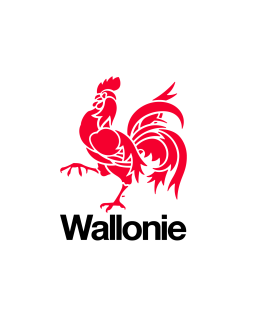 QUALIROUTESapprouvé par le Gouvernement wallon en date du 20 juillet 2011CHAPITRE ACLAUSES ADMINISTRATIVESÉdition du 01/01/2024OBJET:Le présent chapitre détermine: 
 1. les précisions et prescriptions complémentaires et modificatives aux articles de l’arrêté royal du 18 avril 2017 relatif à la passation des marchés publics dans les secteurs classiques.

2. les précisions et prescriptions complémentaires et modificatives aux articles de l’arrêté royal du 14 janvier 2013 établissant les règles générales d’exécution des marchés publics.
-----Dans le but de faciliter la tâche du lecteur, le texte de l’AR du 14 janvier 2013 établissant les règles générales d’exécution des marchés publics est reproduit intégralement jusqu’à l’article 95 inclus.En ce qui concerne la loi du 17 juin 2016 relative aux marchés publics, seuls les articles utiles sont repris.
Les précisions et prescriptions complémentaires et modificatives ont été insérées et apparaissent en caractère gras dans des encadrés.Dans chaque encadré, il est mentionné si le texte s’applique spécifiquement aux marchés de génie civil, aux marchés d’électromécanique ou conjointement à ces deux types de marchés.Sauf disposition contraire dans les documents du marché, le CPN (Catalogue des postes normalisés) n’est pas d’application pour les marchés d’électromécanique.-----Définitions utiles: Définitions extraites de la loi du 17 juin 2016: Marché public de travaux: des marchés publics ayant l'un des objets suivants:a) soit l'exécution seule, soit à la fois la conception et l'exécution de travaux relatifs à l'une des activités mentionnées à l'annexe I de la loi du 17 juin 2016;b) soit l'exécution seule, soit à la fois la conception et l'exécution d'un ouvrage;
c) la réalisation, par quelque moyen que ce soit, d'un ouvrage répondant aux exigences fixées par l'adjudicateur qui exerce une influence déterminante sur sa nature ou sa conceptionDocument du marché: tout document applicable au marché fourni par l'adjudicateur ou auquel il se réfère. Sont, le cas échéant, compris l'avis de marché, l'avis de préinformation ou l'avis périodique indicatif lorsqu'il est utilisé en tant que moyen d'appel à la concurrence, le cahier spécial des charges ou tout autre document descriptif comprenant notamment les spécifications techniques, les conditions contractuelles proposées, les formats de présentation des documents par les candidats et les soumissionnaires, les informations sur les obligations généralement applicables et tout autre document additionnel. En cas de concours, ces documents sont dénommés documents du concours.Moyen électronique: un équipement électronique de traitement, y compris la compression numérique, et de stockage de données, diffusées, acheminées et reçues par fils, par radio, par moyens optiques ou par d'autres moyens électromagnétiques.Spécification technique: lorsqu'il s'agit de marchés publics de travaux: l'ensemble des prescriptions techniques contenues notamment dans les documents du marché, définissant les caractéristiques requises d'un matériau, d'un produit ou d'une fourniture de manière telle qu'ils répondent à l'usage auquel ils sont destinés par l'adjudicateur; ces caractéristiques comprennent les niveaux de performance environnementale et climatique, la conception pour tous les besoins, y compris l'accessibilité pour les personnes handicapées, et l'évaluation de la conformité, la propriété d'emploi, la sécurité ou les dimensions, y compris les procédures relatives à l'assurance de la qualité, la terminologie, les symboles, les essais et méthodes d'essai, l'emballage, le marquage et l'étiquetage, les instructions d'utilisation, ainsi que les processus et méthodes de production à tout stade du cycle de vie des travaux ou ouvrages; elles incluent également les règles de conception et de calcul des coûts, les conditions d'essai, de contrôle et de réception des ouvrages, ainsi que les méthodes ou techniques de construction et toutes les autres conditions de caractère technique que l'adjudicateur est à même de prescrire, par voie de réglementation générale ou particulière, en ce qui concerne les ouvrages terminés et en ce qui concerne les matériaux ou les éléments constituant ces ouvrages.Norme: une spécification technique adoptée par un organisme de normalisation reconnu pour application répétée ou continue, dont le respect n'est pas obligatoire et qui appartient à l'une des catégories suivantes:a) norme internationale: norme qui est adoptée par un organisme international de normalisation et qui est mise à la disposition du public;b) norme européenne: norme qui est adoptée par un organisme européen de normalisation et qui est mise à la disposition du public;c) norme nationale: norme qui est adoptée par un organisme national de normalisation et qui est mise à la disposition du public;Evaluation technique européenne: évaluation documentée de la performance d'un produit de construction en ce qui concerne ses caractéristiques essentielles, conformément au document d'évaluation européen pertinent, tel qu'il est défini à l'article 2, point 12, du règlement n° 305/2011 du Parlement européen et du Conseil du 9 mars 2011 établissant des conditions harmonisées de commercialisation pour les produits de construction.Spécification technique commune: une spécification technique dans le domaine des TIC élaborée conformément aux articles 13 et 14 du règlement n° 1025/2012 du 25 octobre 2012 relatif à la normalisation européenne.Référentiel technique: tout produit élaboré par les organismes européens de normalisation, autre que les normes européennes, selon des procédures adaptées à l'évolution des besoins du marché.Cycle de vie: l'ensemble des étapes successives et/ou interdépendantes, y compris la recherche et le développement à réaliser, la production, la commercialisation et ses conditions, le transport, l'utilisation et la maintenance, tout au long de la vie du produit ou de l'ouvrage ou de la fourniture d'un service, depuis l'acquisition des matières premières ou la production des ressources jusqu'à l'élimination, la remise en état et la fin du service ou de l'utilisation.Label: tout document, certificat ou attestation confirmant que les ouvrages, les produits, les services, les procédés ou les procédures en question remplissent certaines exigences.Exigences en matière de label: les exigences que doivent remplir les ouvrages, les produits, les services, les procédés ou les procédures en question pour obtenir le label concerné.Lot: la subdivision d'un marché susceptible d'être attribuée séparément, en principe en vue d'une exécution distincte.Variante: un mode alternatif de conception ou d'exécution qui est introduit soit à la demande de l'adjudicateur, soit à l'initiative du soumissionnaire.Option: un élément accessoire et non strictement nécessaire à l'exécution du marché, qui est introduit soit à la demande de l'adjudicateur, soit à l'initiative du soumissionnaire. Définitions extraites de l‘arrêté royal du 18 avril 2017: Marché à prix global: le marché dans lequel un prix forfaitaire couvre l’ensemble des prestations du marché ou de chacun des postes.Marché à bordereau de prix: le marché dans lequel les prix unitaires des différents postes sont forfaitaires et les quantités, pour autant que des quantités soient déterminées pour les postes, sont présumées ou exprimées dans une fourchette. Les postes sont portés en compte sur la base des quantités effectivement commandées et mises en œuvre.Marché à remboursement: le marché dans lequel le prix des prestations effectuées est déterminé après vérification des prix réclamés en fonction des précisions contenues dans les documents du marché relatives aux éléments de coût qui peuvent être pris en compte, la manière d’établir ceux-ci et l’importance des marges à y appliquer.Marché mixte: le marché dont les prix sont fixés selon plusieurs des modes décrits ci-dessus.Métré récapitulatif: dans un marché de travaux, le document du marché qui fractionne les prestations en postes différents et précise pour chacun d'eux la quantité ou le mode de détermination du prix.Signature électronique qualifiée: la signature électronique avancée visée à l'article 3, 12°, du Règlement 910/2014 du Parlement européen et du Conseil du 23 juillet 2014 sur l'identification électronique et les services de confiance pour les transactions électroniques au sein du marché intérieur et abrogeant la Directive 1999/93/CE, qui est créée à l'aide d'un dispositif de création de signature électronique qualifié, et qui repose sur un certificat qualifié de signature électronique.Le rapport de dépôt: rapport généré par la plateforme électronique visée à l'article 14, § 7, de la loi, qui contient une liste des documents envoyés par le candidat ou le soumissionnaire dans le cadre de la procédure de passation.Document unique de marché européen, en abrégé le DUME: déclaration sur l'honneur des opérateurs économiques servant de preuve a priori en lieu et place des certificats délivrés par les autorités publiques ou des tiers. Ce document est prévu par le règlement d'exécution 2016/7 de la Commission du 5 janvier 2016 établissant le formulaire type pour le document unique de marché européen, visé à l'article 73, § 1er, alinéa 1er, de la loi. Définitions extraites de l’arrêté royal du 14 janvier 2013:Fonctionnaire dirigeant: le fonctionnaire, ou toute autre personne, chargé de la direction et du contrôle de l'exécution du marché.Cautionnement: garantie financière donnée par l'adjudicataire de ses obligations jusqu'à complète et bonne exécution du marché.Cession de marché: convention par laquelle un adjudicataire cédant se substitue un entrepreneur, fournisseur ou prestataire de services cessionnaire ou par laquelle un pouvoir adjudicateur cédant se substitue un pouvoir adjudicateur cessionnaire.Produits: matières, matériaux, composants ou autres éléments qui interviennent dans l'exécution du marché.Réception technique: vérification par le pouvoir adjudicateur que les produits à mettre en œuvre, les travaux effectués, les fournitures à livrer ou livrées, ou les services prestés répondent aux conditions imposées par le marché.Pénalité: sanction financière, applicable à l'adjudicataire en cas de manquement à une disposition légale ou réglementaire ou à une prescription des documents du marché.Amende pour retard: indemnité forfaitaire à charge de l'adjudicataire pour retard dans l'exécution du marché.Mesure d’office: sanction applicable à l'adjudicataire en cas de manquement grave dans l'exécution du marché.Réception: constatation par le pouvoir adjudicateur de la conformité aux règles de l'art ainsi qu'aux conditions du marché de tout ou partie des travaux, fournitures ou services exécutés par l'adjudicataire.Révision du marché: adaptation des conditions du marché à certains faits ou circonstances rencontrés dans le courant de son exécution.Révision des prix: adaptation des prix du marché en fonction de facteurs déterminés d'ordre économique ou social au sens de l'article 10 aliéna 1er de la loi et de l'article 7, § 1er, de la loi défense et sécurité ou en fonction d'une disposition de l'arrêté du 14 janvier 2013 (RGE).Décompte: document établi par le pouvoir adjudicateur adaptant le métré récapitulatif ou l'inventaire et ayant pour objet de constater de manière chiffrée:les quantités réelles en cas de marché ou de poste à bordereau de prix;b) les quantités nouvelles ou modifiées et les prix convenus ou révisés, résultant des adjonctions, suppressions ou modifications quelconques apportées au marché.Acompte: paiement d'une partie du marché après service fait et accepté.Avance: paiement d'une partie du marché avant service fait et accepté.Avenant: convention établie entre les parties liées par le marché en cours d'exécution du marché et ayant pour objet une modification des documents qui y sont applicables.Modification du marché: toute adaptation des conditions contractuelles du marché, du concours ou de l’accord-cadre en cours d’exécution.Marché dans un secteur sensible à la fraude: un marché de travaux ou de services passé dans le cadre des activités visées à l’article 35/1 de la loi du 12 avril 1965 concernant la protection de la rémunération des travailleurs qui relèvent du champ d’application de la responsabilité solidaire pour les dettes salariales.Loi du 17 JUIN 2016 RELATIVE AUX MARCHES PUBLICS (extraits)Titre 1erChapitre 2 – Principes générauxRespect du droit environnemental, social et du travail
Article 7. Les opérateurs économiques sont tenus de respecter et de faire respecter par toute personne agissant en qualité de sous-traitant à quelque stade que ce soit et par toute personne mettant du personnel à disposition pour l'exécution du marché, toutes les obligations applicables dans les domaines du droit environnemental, social et du travail établies par le droit de l'Union européenne, le droit national, les conventions collectives ou par les dispositions internationales en matière de droit environnemental, social et du travail énumérées à l'annexe II de la loi du 17 juin 2016.Sans préjudice de l'application des sanctions visées dans d'autres dispositions légales, réglementaires ou conventionnelles, les manquements aux obligations visées à l'alinéa 1er sont constatés par l'adjudicateur et donnent lieu, si nécessaire, à l'application des mesures prévues en cas de manquement aux clauses du marché.Principe forfaitaireArticle 9. Les marchés publics sont passés à forfait, sans qu'il ne puisse être apporté dans le cadre de leur exécution des modifications considérées comme substantielles, hormis les exceptions fixées par le Roi et conformément aux conditions fixées par Lui.Les marchés publics peuvent néanmoins être passés sans fixation forfaitaire des prix et ce, dans les cas suivants:	1° dans des cas exceptionnels, pour des travaux, fournitures ou services complexes ou d'une technique nouvelle, présentant des aléas techniques importants, qui obligent à commencer l'exécution des prestations alors que toutes les conditions de réalisation et obligations ne peuvent être déterminées complètement;	2° en cas de circonstances extraordinaires et imprévisibles qu'un adjudicateur diligent ne pouvait pas prévoir, dans le cas de travaux, fournitures ou services urgents dont les conditions d'exécution sont difficiles à définir.Révision des prix
Article 10. Le caractère forfaitaire des marchés publics visé à l'article 9 ne fait pas obstacle à la révision des prix en fonction de facteurs déterminés d'ordre économique ou social, à la condition qu'une clause de révision de prix claire, précise et univoque, soit prévue dans les documents du marché.
La révision des prix doit rencontrer l'évolution des prix des principaux composants du prix de revient. Le Roi fixe les modalités complémentaires matérielles et procédurales de cette révision des prix et peut rendre obligatoire l'insertion d'une telle clause pour les marchés qui atteignent certains montants ou certains délais d'exécution qu'Il fixe.Si l'opérateur économique a recours à des sous-traitants, ceux-ci doivent, s'il y a lieu, se voir appliquer la révision de leurs prix suivant les modalités à fixer par le Roi et dans la mesure correspondant à la nature des prestations qu'ils exécutent.L'article 57 de la loi du 30 mars 1976 relative aux mesures de redressement économique ne s'applique pas aux marchés publics.Bouleversement de l'équilibre contractuel
Article 11. Pour les marchés qu'Il détermine, le Roi définit un mécanisme de révision pour les cas de bouleversement de l'équilibre contractuel, au cas où cette révision résulte de circonstances imprévisibles. Le caractère forfaitaire des marchés publics visé à l'article 9 ne fait pas obstacle à l'application de ce mécanisme de révision.Le Roi fixe les conditions et la procédure pour l'application du mécanisme de révision.Paiement pour service fait et accepté
Article 12. Un paiement ne peut être effectué que pour un service fait et accepté. Sont admis à ce titre, conformément à ce qui est prévu dans les documents du marché, les approvisionnements constitués pour l'exécution du marché et approuvés par l'adjudicateur.Toutefois, des avances peuvent être accordées mais uniquement selon les conditions matérielles et, le cas échéant, procédurales fixées par le Roi.TITRE 2 CHAPITRE 4. - Déroulement de la procédure

Section 1ère. – PréparationSpécifications techniques
Article 53. § 1er. Le pouvoir adjudicateur inclut dans les documents du marché les spécifications techniques, qui définissent les caractéristiques requises des travaux, des fournitures ou des services.
Ces caractéristiques peuvent se référer au processus ou à la méthode spécifique de production ou d'exécution des travaux, des fournitures ou des services demandés ou à un processus propre à un autre stade de leur cycle de vie même lorsque ces facteurs ne font pas partie de leur contenu matériel, à condition qu'ils soient liés à l'objet du marché et proportionnés à sa valeur et à ses objectifs.
Les spécifications techniques peuvent préciser si le transfert des droits de propriété intellectuelle sera exigé.
Pour tous les marchés publics destinés à être utilisés par des personnes physiques, qu'il s'agisse du grand public ou du personnel du pouvoir adjudicateur, les spécifications techniques sont élaborées, sauf dans des cas dûment justifiés, de façon à tenir compte des critères d'accessibilité pour les personnes handicapées ou de la notion de conception pour tous les utilisateurs.Lorsque des exigences d'accessibilité contraignantes ont été arrêtées par un acte juridique de l'Union européenne, les spécifications techniques sont définies par référence à ces normes en ce qui concerne les critères d'accessibilité pour les personnes handicapées ou la notion de conception pour tous les utilisateurs.
§ 2. Les spécifications techniques donnent aux opérateurs économiques une égalité d'accès à la procédure de passation et ne peuvent avoir pour effet que des obstacles injustifiés à l'ouverture des marchés publics à la concurrence soient soulevés.§ 3. Sans préjudice des règles techniques nationales obligatoires, dans la mesure où elles sont compatibles avec le droit de l'Union européenne, les spécifications techniques sont formulées de l'une des façons suivantes: 1° soit en termes de performances ou d'exigences fonctionnelles, en ce compris des caractéristiques environnementales, à condition qu'elles soient suffisamment précises pour permettre aux soumissionnaires de déterminer l'objet du marché et au pouvoir adjudicateur d'attribuer le marché;
 2° soit par référence à des spécifications techniques et par ordre de préférence, aux normes nationales transposant des normes européennes, aux évaluations techniques européennes, aux spécifications techniques communes, aux normes internationales, aux autres référentiels techniques élaborés par les organismes européens de normalisation, ou, en leur absence, aux normes nationales, aux agréments techniques nationaux ou aux spécifications techniques nationales en matière de conception, de calcul et de réalisation des ouvrages et d'utilisation des fournitures. Chaque référence est accompagnée de la mention "ou équivalent"; 3° soit en termes de performances ou d'exigences fonctionnelles visées au 1° se référant aux spécifications visées au 2° comme un moyen de présomption de conformité à ces performances ou exigences fonctionnelles; 4° soit par référence aux spécifications visées au 2° pour certaines caractéristiques et aux performances ou aux exigences fonctionnelles visées au 1° pour d'autres caractéristiques. § 4. Les spécifications techniques ne peuvent pas faire mention d'une fabrication ou d'une provenance déterminée ou d'un procédé particulier qui caractérise les produits ou les services fournis par un opérateur économique spécifique, ni faire référence à une marque, à un brevet ou à un type, à une origine ou à une production déterminée qui auraient pour effet de favoriser ou d'éliminer certaines entreprises ou certains produits.Cette mention ou référence n'est autorisée, à titre exceptionnel, que: 1° lorsqu'il ne serait pas possible de fournir une description suffisamment précise et intelligible de l'objet du marché en application du paragraphe 3; 2° lorsqu'elle est justifiée par l'objet du marché.Dans le cas visé à l'alinéa 2, 1°, la mention ou référence doit être accompagnée des termes "ou équivalent".
En cas de non-respect par le pouvoir adjudicateur des obligations visées au présent paragraphe, le soumissionnaire peut présenter un produit ou un service équivalent.§ 5. Lorsque le pouvoir adjudicateur fait usage de la possibilité, prévue au paragraphe 3, 1°, de formuler des spécifications techniques en termes de performances ou d'exigences fonctionnelles, il ne rejette pas une offre de travaux, fournitures ou services conformes à une norme nationale transposant une norme européenne, à un agrément technique européen, à une spécification technique commune, à une norme internationale ou à un référentiel technique élaboré par un organisme européen de normalisation, si ces spécifications correspondent aux performances ou aux exigences fonctionnelles qu'il a fixées.Dans son offre, le soumissionnaire prouve, par tout moyen approprié, y compris ceux visés à l'article 55, que les travaux, fournitures ou services, conformes à la norme, répondent aux conditions de performance ou aux exigences fonctionnelles imposées par le pouvoir adjudicateur.§ 6. Lorsque le pouvoir adjudicateur fait usage de la possibilité de se référer aux spécifications techniques visées au paragraphe 3, 2°, il ne rejette pas une offre au motif que les travaux, fournitures ou services offerts ne sont pas conformes aux spécifications techniques auxquelles il a fait référence dès lors que le soumissionnaire prouve dans son offre, par tout moyen approprié, y compris les moyens de preuve visés à l'article 55, que les solutions proposées satisfont de manière équivalente aux exigences définies par les spécifications techniques.§ 7. Si les travaux, fournitures ou services sont définis à la fois par des plans, modèles et échantillons, les plans déterminent, sauf disposition contraire dans les documents du marché, la forme du produit, ses dimensions et la nature de la matière dont il est constitué. Les modèles ne sont considérés que pour le contrôle de la finition et les échantillons pour la qualité.
Labels

Article 54. § 1er. Lorsque le pouvoir adjudicateur souhaite acquérir des travaux, des fournitures ou des services présentant certaines caractéristiques d'ordre environnemental, social ou autre, il peut, dans les spécifications techniques, les critères d'attribution ou les conditions d'exécution du marché, exiger un label particulier en tant que moyen permettant de prouver que les travaux, services ou fournitures correspondent aux caractéristiques requises à condition que l'ensemble des conditions suivantes soit respecté: 1° les exigences en matière de label ne concernent que des critères qui sont liés à l'objet du marché et sont propres à définir les caractéristiques des travaux, des fournitures ou des services qui font l'objet du marché; 2° les exigences en matière de label sont fondées sur des critères vérifiables de façon objective et non discriminatoires; 3° le label est établi par une procédure ouverte et transparente à laquelle toutes les parties concernées, telles que les organismes publics, les consommateurs, les partenaires sociaux, les fabricants, les distributeurs ou les organisations non gouvernementales, peuvent participer; 4° le label est accessible à toutes les parties intéressées; 5° les exigences en matière de label sont fixées par un tiers sur lequel l'opérateur économique qui demande l'obtention du label ne peut exercer d'influence décisive.Lorsque le pouvoir adjudicateur n'exige pas que les travaux, les fournitures ou les services remplissent toutes les exigences en matière de label, il indique les exigences qui sont visées.
Le pouvoir adjudicateur qui exige un label particulier accepte tous les labels qui confirment que les travaux, fournitures ou services remplissent des exigences équivalentes en matière de label.
Lorsqu'un opérateur économique n'a manifestement pas la possibilité d'obtenir le label particulier spécifié par le pouvoir adjudicateur ou un label équivalent dans les délais fixés pour des raisons qui ne lui sont pas imputables, le pouvoir adjudicateur accepte d'autres moyens de preuve appropriés tels que, par exemple, un dossier technique du fabricant, pour autant que l'opérateur économique concerné établisse que les travaux, fournitures ou services qu'il doit fournir satisfont aux exigences concernant le label particulier ou aux exigences particulières indiquées par le pouvoir adjudicateur. Néanmoins, en ce qui concerne les marchés dont la valeur estimée est inférieure au seuil correspondant de la publicité européenne, le pouvoir adjudicateur doit toujours tenir compte des autres moyens de preuve, pour autant que ces dernières démontrent qu'il est satisfait aux exigences concernant le label particulier ou aux exigences spécifiques. § 2. Lorsqu'un label remplit les conditions prévues au paragraphe 1er, 2° à 5°, mais fixe aussi des exigences qui ne sont pas liées à l'objet du marché, le pouvoir adjudicateur n'exige pas le label en soi. Dans ce cas il peut néanmoins définir les spécifications techniques par référence aux spécifications détaillées de ce label ou, si besoin est, aux parties de celles-ci qui sont liées à l'objet du marché et sont propres à définir les caractéristiques de cet objet. § 3. Le pouvoir adjudicateur fait mention dans les documents du marché de la manière dont il est fait usage du label et ce selon les modalités précisées ci-dessous: 1° lorsque le label est exigé en tant que moyen permettant de prouver que les travaux, services ou fournitures correspondent aux caractéristiques requises, conformément au paragraphe 1er et que cela concerne un marché pour lequel la valeur estimée est égale ou supérieure au seuil correspondant pour la publicité européenne, au moyen de la mention suivante ou une mention analogue: "Ce label est exigé en exécution de l'article 54, § 1er, de la loi du 17 juin 2016 relative aux marchés publics. Il satisfait à toutes les conditions mentionnées dans cette dernière disposition. Les exigences en matière de label ne concernent notamment que des critères qui sont liés à l'objet du marché et sont propres à définir les caractéristiques des travaux/fournitures/services qui font l'objet du marché.";
 2° lorsque le label est exigé en tant que moyen permettant de prouver que les travaux, services ou fournitures correspondent aux caractéristiques requises, conformément au paragraphe 1er et que cela concerne un marché pour lequel la valeur estimée est inférieure au seuil correspondant pour la publicité européenne, au moyen de la mention suivante ou une mention analogue: "Il est renvoyé au label souhaité en exécution de l'article 54, § 1er, de la loi du 17 juin 2016 relative aux marchés publics. Il satisfait à toutes les conditions mentionnées dans cette dernière disposition. Les exigences en matière de label ne concernent notamment que des critères qui sont liés à l'objet du marché et sont propres à définir les caractéristiques des travaux/ fournitures/services qui font l'objet du marché. Néanmoins, il est également toujours tenu compte d'autres moyens de preuve appropriés, pour autant que ces dernières démontrent qu'il est satisfait aux exigences concernant le label particulier ou aux exigences spécifiques."; 3° lorsque le label n'est pas en soi exigé mais que les spécifications techniques sont détaillées en reprenant, conformément au paragraphe 2, certaines des spécifications de ce label, au moyen de la mention suivante ou une mention analogue: "Il est renvoyé au label en exécution de l'article 54, § 2, de la loi du 17 juin 2016 relative aux marchés publics. Il satisfait aux conditions mentionnées à l'article 54, § 1er, 2° à 5°. Ainsi, le label n'est pas en soi exigé mais les spécifications techniques sont détaillées en reprenant certaines des spécifications de ce label. Il est en outre toujours tenu compte d'autres moyens de preuve appropriés, pour autant que ces dernières démontrent qu'il est satisfait aux exigences spécifiques.
Rapports d'essai, certification et autres moyens de preuve
Article 55. § 1er. Le pouvoir adjudicateur peut exiger que les opérateurs économiques fournissent, comme moyen de preuve de la conformité aux exigences ou aux critères arrêtés dans les spécifications techniques, les critères d'attribution ou les conditions d'exécution, un rapport d'essai d'un organisme d'évaluation de la conformité ou un certificat délivré par un tel organisme.Lorsque le pouvoir adjudicateur demande que des certificats établis par un organisme d'évaluation de la conformité particulier lui soient soumis, il accepte aussi des certificats d'autres organismes d'évaluation de la conformité équivalents.Aux fins du présent paragraphe, on entend par "organisme d'évaluation de la conformité" un organisme exerçant des activités d'évaluation de la conformité telles que le calibrage, les essais, la certification et l'inspection, accrédité conformément au règlement n° 765/2008 du Parlement européen et du Conseil du 9 juillet 2008 fixant les prescriptions relatives à l'accréditation et à la surveillance du marché pour la commercialisation des produits et abrogeant le règlement (CEE) n° 339/93 du Conseil.
§ 2. Le pouvoir adjudicateur accepte d'autres moyens de preuve appropriés que ceux visés au paragraphe 1er, comme un dossier technique du fabricant lorsque l'opérateur économique concerné n'avait pas accès aux certificats ou aux rapports d'essai visés au paragraphe 1er ni la possibilité de les obtenir dans les délais fixés, à condition que l'absence d'accès ne soit pas imputable à l'opérateur économique concerné et pour autant que celui-ci établisse ainsi que les travaux, fournitures ou services qu'il fournit satisfont aux exigences ou aux critères énoncés dans les spécifications techniques, les critères d'attribution ou les conditions d'exécution du marché.Variantes et options
Article 56. § 1er. Le pouvoir adjudicateur peut autoriser les soumissionnaires à introduire des variantes ou des options ou leur imposer de le faire. Il mentionne dans l'avis de marché ou dans les documents du marché en cas de procédure négociée sans publicité préalable s'il autorise ou impose l'introduction de variantes ou options. A défaut d'une telle mention, aucune variante ni option ne sera autorisée.
Pour les marchés dont la valeur estimée est inférieure aux seuils fixés pour la publicité européenne, les soumissionnaires peuvent également, par dérogation à l'alinéa premier et en l'absence de clause contraire dans les documents de marché, introduire des variantes ou des options sans que l'avis de marché ou les documents de marché ne le mentionnent. Ces variantes ou options sont respectivement appelées des "variantes libres" et "options libres".Les variantes et options sont liées à l'objet du marché.§ 2. S'agissant des variantes et options exigées et autorisées, le pouvoir adjudicateur mentionne dans les documents de marché les exigences minimales auxquelles elles devront satisfaire ainsi que les exigences spécifiques relatives à leur mode d'introduction. L'obligation de mentionner des exigences minimales et spécifiques relatives à l'introduction ne s'applique pas aux variantes ou options libres visées au paragraphe 1er, alinéa 2.Le pouvoir adjudicateur mentionne dans les documents de marché si des variantes ne peuvent être introduites qu'à condition qu'une offre de base soit également déposée. Les options ne peuvent cependant pas être introduites sans offre de base ou, le cas échéant, sans variante. Les documents de marché doivent faire mention de cette dernière obligation.Le pouvoir adjudicateur garantit que les critères d'attribution sélectionnés peuvent s'appliquer aux variantes exigées et autorisées qui satisfont aux prescriptions minimales ainsi qu'aux offres de base.
§ 3. Pour les procédures de passation de marchés publics de fournitures ou de services, le pouvoir adjudicateur ne rejette pas une variante ou une option au seul motif qu'elle aboutirait, si elle était retenue, soit à un marché de services au lieu d'un marché de fournitures, soit à un marché de fournitures au lieu d'un marché de services.§ 4. Le pouvoir adjudicateur n'est jamais obligé de lever une option, ni lors de la conclusion, ni pendant l'exécution du marché.§ 5. Le Roi peut arrêter les modalités matérielles et procédurales additionnelles en matière de variantes et option pour les procédures qu'il détermine.Section 4 – Attribution du marchéCoûts du cycle de vieArticle 82. § 1er. Les coûts du cycle de vie couvrent, dans la mesure où ils sont pertinents, tout ou partie des coûts suivants du cycle de vie d'un produit, d'un service ou d'un ouvrage:
 1° les coûts supportés par le pouvoir adjudicateur ou d'autres utilisateurs, tels que: a) les coûts liés à l'acquisition;
 b) les coûts liés à l'utilisation, tels que la consommation d'énergie et d'autres ressources;
 c) les frais de maintenance;
 d) les coûts liés à la fin de vie tels que les coûts de collecte et de recyclage;
 2° les coûts imputés aux externalités environnementales liés au produit, au service ou à l'ouvrage pendant son cycle de vie, à condition que leur valeur monétaire puisse être déterminée et vérifiée; ces coûts peuvent inclure le coût des émissions de gaz à effet de serre et d'autres émissions polluantes ainsi que d'autres coûts d'atténuation du changement climatique. § 2. Lorsque le pouvoir adjudicateur évalue les coûts selon une méthode basée sur le cycle de vie, il indique dans les documents du marché les données que doivent fournir les soumissionnaires et la méthode qu'utilisera le pouvoir adjudicateur pour déterminer le coût du cycle de vie sur la base de ces données.
La méthode utilisée pour évaluer les coûts imputés aux externalités environnementales respecte l'ensemble des conditions suivantes: 1° elle se fonde sur des critères vérifiables de façon objective et non discriminatoires. En particulier, lorsqu'elle n'a pas été prévue pour une application répétée ou continue, elle ne favorise ni ne défavorise indûment certains opérateurs économiques; 2° elle est accessible à toutes les parties intéressées; 3° les données requises peuvent être fournies moyennant un effort raisonnable consenti par des opérateurs économiques normalement diligents, y compris des opérateurs de pays tiers parties à l'Organisation mondiale du commerce sur les marchés publics, ci-après dénommé "AMP", ou à d'autres accords internationaux par lesquels l'Union européenne est liée.Lorsqu'une méthode commune de calcul des coûts du cycle de vie est devenue obligatoire de par un acte législatif de l'Union européenne, elle est appliquée pour l'évaluation des coûts du cycle de vie.Vérification des prix ou des coûtsArticle 84. Le pouvoir adjudicateur procède à la vérification des prix ou des coûts des offres introduites, conformément aux modalités fixées par le Roi. Le Roi peut prévoir des exceptions à la vérification des prix ou des coûts pour les marchés fixés par Lui.A sa demande, les soumissionnaires fournissent au cours de la procédure de passation, toutes les indications permettant cette vérification.Chapitre 5 – Exécution du marchéDélégation au Roi relative à la fixation des règles générales d'exécution

Article 86. Le Roi fixe les règles générales d'exécution pour les marchés publics, en ce compris les règles relatives à la sous-traitance et au contrôle, pour les marchés à déterminer par Lui, de l'absence de motifs d'exclusion dans le chef des sous-traitants ainsi que les dispositions relatives à la fin du marché.En matière de sous-traitance, le Roi peut, pour les marchés à déterminer par Lui, limiter la chaîne de sous-traitants, conformément aux règles à déterminer par Lui.Le Roi peut également conformément aux règles à déterminer par Lui: 1° étendre la vérification de l'absence de motifs d'exclusion dans le chef des sous-traitants visée à l'alinéa 1er à la procédure de passation; 2° pour les marchés de travaux à déterminer par Lui, étendre l'agréation comme entrepreneur conformément à la loi du 20 mars 1991 organisant l'agréation d'entrepreneurs de travaux et ses arrêtés d'exécution à tous les sous-traitants de la chaîne.Conditions spéciales relatives à l'exécution du marché
Article 87. Le pouvoir adjudicateur peut prévoir des conditions particulières concernant l'exécution d'un marché pour autant qu'elles soient liées à l'objet du marché au sens de l'article 81, § 3, et indiquées dans l'avis de marché ou dans les documents de marché. Ces conditions peuvent prendre en compte des considérations relatives à l'économie, à l'innovation, à l'environnement, au domaine social ou à l'emploi.Marchés de génie civil et d’électromécaniqueL’article 87 est complété comme suit:Si le marché rentre dans le champ d’application de la circulaire du 7 septembre 2017 (MB du 02/10/2017) relative aux clauses sociales (marchés supérieurs à 750 000 EUR HTVA), les documents du marché prévoient l’insertion de l’une des clauses suivantes:- soit une clause sociale de formation- soit une clause sociale flexible- soit une clause de réservation de marché.ARRETE ROYAL du 18 avril 2017- Arrêté royal relatif à la passation des marchés publics dans les secteurs classiques (M.B. du 09/05/2017, p. 55345)Chapitre 4 – Détermination et composante des prixArticle 31:Les frais de réception en ce compris les frais de réception technique, sont inclus dans les prix unitaires et globaux du marché, à condition que les documents du marché déterminent le mode de calcul de ces frais.Les frais de réception comprennent notamment les indemnités de parcours, de séjour et de vacation du personnel réceptionnaire.Article 32 (extrait):§1er. Sauf disposition contraire dans les documents du marché, sont inclus dans les prix tant unitaires que globaux des marchés de travaux, tous les frais, mesures et charges quelconques inhérents à l’exécution du marché, notamment:1° le cas échéant, les mesures imposées par la législation en matière de sécurité et de santé des travailleurs lors de l’exécution de leur travail;2° tous les travaux et fournitures tels que étançonnages, blindages et épuisements, nécessaires pour empêcher les éboulements de terre et autres dégradations et pour y remédier le cas échéant;3° la parfaite conservation, le déplacement et la remise en place éventuels des câbles et canalisations qui pourraient être rencontrés dans les fouilles, terrassements ou dragages, pour autant que ces prestations ne soient pas légalement à la charge des propriétaires de ces câbles et canalisations;4° l’enlèvement, dans les limites des fouilles, terrassements ou dragages éventuellement nécessaires à l’exécution de l’ouvrage a) de terres, vases et graviers, pierres, moellons, enrochements de toute nature, débris de maçonneries, gazons, plantations, buissons, souches, racines, taillis, décombres et déchets b) de tout élément rocheux quel que soit son volume lorsque les documents du marché mentionnent que les terrassements, fouilles et dragages sont exécutés en terrain réputé rocheux, et à défaut de cette mention, de tout élément rocheux, de tout massif de maçonnerie ou de béton dont le volume d’un seul tenant n’excède pas un demi-mètre cube;5° le transport et l’évacuation des produits de déblai, soit en dehors du domaine du pouvoir adjudicateur, soit aux lieux de remploi dans l’étendue des chantiers, soit aux lieux de dépôt prévus, suivant les prescriptions des documents du marché;6° tous frais généraux, frais accessoires et frais d’entretien pendant l’exécution et le délai de garantie.Sont également inclus dans le prix du marché tous les travaux qui, par leur nature, dépendent de ou sont liés à ceux qui sont décrits dans les documents du marché.Marchés de génie civilL’article 32 §1er est appliqué comme suit:Sont inclus dans les prix:Frais, mesures et charges quelconques:Sauf disposition contraire dans les clauses techniques des documents du marché, sont inclus dans les prix tant unitaires que globaux des marchés de travaux, tous les frais, mesures et charges quelconques inhérents à l’exécution du marché, notamment:1° le cas échéant, les mesures imposées par la législation en matière de sécurité et de santé des travailleurs lors de l’exécution de leur travail;2° tous les travaux et fournitures tels que étançonnages, blindages et épuisements, nécessaires pour empêcher les éboulements de terre et autres dégradations et pour y remédier le cas échéant;3° la parfaite conservation, le déplacement et la remise en place éventuels des câbles et canalisations qui pourraient être rencontrés dans les fouilles, terrassements ou dragages, pour autant que ces prestations ne soient pas légalement à la charge des propriétaires de ces câbles et canalisations et que la procédure décrite dans le document de référence QUALIROUTES-A-5 "Code de bonne pratique pour la prévention des dégâts aux installations souterraines à l’occasion de travaux exécutés à proximité de celles-ci" ait été appliquée;4° tous frais généraux, frais accessoires et frais d’entretien pendant l’exécution.Sont également inclus dans le prix du marché tous les travaux qui, par leur nature, dépendent de ou sont liés à ceux qui sont décrits dans les documents du marché.Les dispositions du présent paragraphe sont d'application dans les limites:- des informations mises à la disposition du soumissionnaire dans les documents du marché - des informations recueillies par le soumissionnaire résultant d'un examen visuel du site.Plan de sécurité et de santé:Sauf ouverture de postes spécifiques au métré, l’adjudicataire est censé avoir inclus dans le prix de son offre le coût du respect des prescriptions du plan de sécurité et de santé annexé aux documents du marché. Toutefois, l’adjudicataire a droit au paiement du coût supplémentaire entraîné par la mise en œuvre de mesures de prévention non prévues par le plan de sécurité et de santé annexé aux documents du marché mais imposées en cours d’exécution des travaux sur base d’adaptations de ce plan, lorsque: − soit, ces mesures de prévention excèdent les obligations générales imposées aux entrepreneurs ou aux employeurs par les lois et règlements en matière de bien-être des travailleurs ou de protection du travail ou bien par les conventions collectives, − soit, elles résultent d’adjonctions, suppressions ou modifications de travaux ordonnées par le pouvoir adjudicateur en cours d’exécution.Système de gestion de la qualité:Les frais liés au système de gestion de la qualité tel que défini par les documents du marché constituent une charge d’entreprise.Matériel de laboratoire de chantier, vêtements et équipements de protection, signalisation de chantier, maintien de la fluidité du trafic sur le réseau structurant et locaux mis à disposition du pouvoir adjudicateur:Les frais relatifs à ces éléments sont également inclus dans les prix dans les limites définies sous l’article 79 de l’AR du 14 janvier 2013 tel que complété par l’encadré y relatif. Marchés d’électromécaniqueIl est précisé que:Le soumissionnaire inclut dans ses prix les prestations de mise en site autorisé, en centre de traitement autorisé (CTA) ou en centre d’enfouissement technique (CET) des déchets du chantier. Il est censé s’être informé, préalablement au dépôt de son offre, des conditions d’accès et d’acceptation à la décharge préconisée. L’adjudicataire est censé s’être rendu compte par lui-même de tous les détails de l’entreprise à exécuter, même de ceux qui ne seraient pas mentionnés explicitement dans le cahier spécial des charges ou représentés sur les plans.Les prix comprennent les mesurages et relevés à effectuer sur place, les études, la fourniture des matériaux, les fabrications en atelier, le transport et le montage sur place et les premières manœuvres des organes assemblés et montés. L’adjudicataire est censé avoir prévu tout ce qui est nécessaire au bon fonctionnement et au parfait achèvement de l’ensemble.Chapitre 5 – Correction des erreurs et vérification des prix et des coûts:Articles 33 et suivants: Article 33. Après avoir procédé à la rectification des offres conformément à l'article 34, le pouvoir adjudicateur procède à une vérification des prix ou des coûts de l'offre conformément à l'article 35 et, en cas de suspicion de prix ou de coûts anormalement bas ou élevés, il procède à un examen des prix et des coûts tel que visé à l'article 36.
Article 34. § 1er. Le pouvoir adjudicateur rectifie les offres en fonction des erreurs dans les opérations arithmétiques ainsi que des erreurs purement matérielles relevées par lui ou par un soumissionnaire dans les documents du marché. § 2. Le pouvoir adjudicateur rectifie les erreurs dans les opérations arithmétiques et les erreurs purement matérielles dans les offres, sans que sa responsabilité ne soit engagée pour les erreurs qui n'auraient pas été décelées. Afin de rectifier les erreurs dans les opérations arithmétiques et les erreurs purement matérielles relevées par lui dans les offres, le pouvoir adjudicateur recherche l'intention réelle du soumissionnaire en analysant l'offre dans sa globalité et en comparant celle-ci aux autres offres ainsi qu'aux prix courants. S'il s'avère que suite à cette analyse de l'offre, cette intention n'est pas suffisamment claire, le pouvoir adjudicateur peut, dans le délai qu'il détermine, inviter le soumissionnaire à préciser et à compléter la teneur de son offre sans la modifier et ce, sans préjudice de la possibilité de négocier lorsque la procédure le permet. Lorsque, dans ce dernier cas, aucune précision n'est donnée ou que le pouvoir adjudicateur estime que la précision est inacceptable, il rectifie les erreurs en fonction de ses propres constatations. Si cela ne s'avère pas possible, le pouvoir adjudicateur peut soit décider que les prix unitaires sont d'application, soit décider d'écarter l'offre comme irrégulière. § 3. Lorsque le pouvoir adjudicateur rectifie les erreurs directement dans les offres, il conserve une version originale des offres et veille à ce que les rectifications soient identifiables tout en maintenant visibles les données originales.
Article 35. Le pouvoir adjudicateur soumet les offres introduites à une vérification des prix ou des coûts. Pour ce faire, il peut, conformément à l'article 84, alinéa 2, de la loi, inviter le soumissionnaire à fournir toutes les informations nécessaires.Marchés de génie civil et d’électromécaniqueL’article 35 est exécuté comme suit:Le pouvoir adjudicateur procède systématiquement à la vérification des prix des offres introduites et se réserve le droit de demander aux soumissionnaires de fournir, au cours de la procédure, toutes indications permettant cette vérification. Les devis des sous-traitants sur base desquels le soumissionnaire s’est fondé pour remettre prix, peuvent faire partie desdites indications, de même que la part du marché que le soumissionnaire a l’intention de confier à des travailleurs détachés.Chapitre 11 – Dépôt des demandes de participation et des offresSection 2 - Modalités d’introduction des demandes de participation et des offresArticle 53:§1er. Sans préjudice de l’application des lois coordonnées sur l’emploi des langues en matière administrative, le pouvoir adjudicateur indique dans l’avis de marché ou, en son absence, dans les autres documents du marché, la ou les langues dans lesquelles les candidats ou les soumissionnaires peuvent introduire leur demande de participation ou leur offre.Le pouvoir adjudicateur peut demander au candidat ou au soumissionnaire une traduction des annexes établies dans une langue autre que celle(s) de l’avis de marché ou, en son absence, des autres documents du marché. Il en est de même pour les informations et documents qui ont été présentés dans le cadre du contrôle des motifs d’exclusion, de la satisfaction aux critères de sélection applicables ou, le cas échéant, des règles relatives à la limitation du nombre de candidats, ainsi que pour les statuts, les actes et les informations visés à l’article 59, 2°. Marchés de génie civil et d’électromécaniqueLe § 1er est précisé et complété comme suit:Les offres ainsi que toutes leurs annexes sont introduites dans la langue du marché et la personne qui représente l’adjudicataire dans ses contacts avec le pouvoir adjudicateur s’exprime dans la langue du marché. Lorsque les documents à remettre au pouvoir adjudicateur doivent être traduits pour répondre à l’exigence de la langue, ils le sont par un traducteur juré, sans préjudice de la règlementation sur l’emploi des langues en matière administrative.Les interlocuteurs qui entrent en contact avec le pouvoir adjudicateur ou l’inspection sociale ont une connaissance suffisante de la langue du marché.Afin de promouvoir la sécurité et la qualité des travaux, les personnes présentes sur le chantier, y compris celles faisant partie du personnel du/des sous-traitant(s), exerçant des postes à responsabilité, notamment des postes de surveillance de chantier et d’encadrement d’équipe, ont une connaissance suffisante de la langue du marché.§2. Dans le cas où les documents du marché sont rédigés en plus d’une langue, l’interprétation des pièces a lieu dans la langue de la demande de participation ou de l’offre, pour autant que les documents du marché soient établis dans cette langue.Section 4. – Délai d’engagementArticle 58. Les soumissionnaires restent engagés par leur offre, telle qu’elle a été éventuellement rectifiée par le pouvoir adjudicateur, pendant un délai de nonante jours à compter de la date limite de réception. Les documents du marché peuvent fixer un autre délai.Avant l’expiration du délai d’engagement, le pouvoir adjudicateur peut demander aux soumissionnaires une prolongation volontaire de ce délai, sans préjudice de l’application de l'article 89 dans le cas où, les soumissionnaires ne donnent pas suite à cette demande.Le présent article n’est pas d’application en cas de procédure négociée sans publication préalable.Marchés de génie civil et d’électromécaniqueL’article 58 est exécuté comme suit: Les soumissionnaires restent engagés par leur offre, telle qu'elle a été éventuellement rectifiée par le pouvoir adjudicateur, pendant un délai de cent quatre-vingts (180) jours de calendrier prenant cours à la date de l'ouverture des offres à compter de la date limite de réception(d'application à partir du 01/01/2023).Chapitre 12 – Sélection des candidats et des soumissionnaires Section 1re - Dispositions généralesArticle 59, 2°. Sans préjudice de l’article 73 de la loi, le pouvoir adjudicateur peut, si cela s’avère nécessaire pour assurer le bon déroulement de la procédure, exiger de toute personne morale, ayant introduit une demande de participation ou une offre, la production de ses statuts ou actes de société ainsi que de toute modification des informations relatives à ses administrateurs ou gérants, pour autant qu’il s’agisse de documents et d’informations qui ne peuvent être obtenus en application de la loi du 16 janvier 2003 portant création d’une Banque-Carrefour des Entreprises, modernisation du registre de commerce, création de guichets entreprises agréés et portant diverses dispositions.Section 3 – Critères de sélection, recours à des sous-traitants et autres entitésArticle 62 (extrait):Lorsque la vérification visée au paragraphe 2 ne permet pas de vérifier de manière certaine que le candidat ou le soumissionnaire satisfait à ses obligations de paiement des cotisations de sécurité sociale, le pouvoir adjudicateur demande à ce dernier de fournir une attestation récente justifiant qu’il satisfait à ces obligations. Il en va de même lorsque dans un autre Etat membre, une telle application n’est pas disponible.Pour le candidat ou le soumissionnaire employant du personnel assujetti à la loi du 27 juin 1969 révisant l’arrêté-loi du 28 décembre 1944 concernant la sécurité sociale des travailleurs, l’attestation récente visée à l’alinéa 1er est délivrée par l’Office national de Sécurité sociale et porte sur le dernier trimestre civil échu avant la date limite de réception des demandes de participation ou des offres, selon le cas.Pour le candidat ou le soumissionnaire employant du personnel relevant d’un autre Etat membre de l’Union européenne et qui n’est pas visé par l’alinéa 2, l’attestation récente est délivrée par l’autorité compétente étrangère et certifie que le candidat ou le soumissionnaire est en règle avec ses obligations relatives au paiement des cotisations de sécurité sociale selon les dispositions légales du pays où il est établi. Cette attestation doit être équivalente à celle visée à l’alinéa 2. Lorsque le candidat ou le soumissionnaire emploie du personnel visé tant par l’alinéa 2 que par l’alinéa 3, les dispositions des deux alinéas sont applicables.Dans le cas où l’attestation fournie par Télémarc, une application électronique équivalente ou par l’autorité compétente ne démontre pas qu’il est en règle, le candidat ou le soumissionnaire peut faire appel à la régularisation unique prévue à l’article 68, § 1er, alinéa 3, de la loi. Dans le cas où le candidat ou le soumissionnaire a des dettes en cotisations supérieures à 3.000 euros, il démontre, afin de ne pas être exclu, qu’il détient à l’égard d’un pouvoir adjudicateur ou d’une entreprise publique, une ou des créances certaines, exigibles et libres de tout engagement à l’égard de tiers pour un montant au moins égal à sa dette diminuée de 3.000 euros.Marchés de génie civil et d’électromécaniqueL’article 62 § 3 est complété comme suit:Sauf s'il s'agit d'un document officiel émanant d'une autorité publique et rédigé dans une des langues officielles de la Belgique, le soumissionnaire joint à son offre la traduction des attestations et documents précités. Le pouvoir adjudicateur peut inviter les soumissionnaires à compléter ou à expliciter les renseignements et documents précités. En particulier, sans préjudice du recours au système d’information "e-certis" de l’Union européenne, le pouvoir adjudicateur se réserve la possibilité d’exiger des soumissionnaires la preuve de la compétence ou de la qualification des autorités, notaire ou organisme professionnel précités. Article 68 (extrait): En ce qui concerne les capacités techniques et professionnelles, le pouvoir adjudicateur peut imposer des conditions garantissant que les opérateurs économiques possèdent les ressources humaines et techniques et l’expérience nécessaires pour exécuter le marché en assurant un niveau de qualité approprié.Le pouvoir adjudicateur peut notamment exiger que les opérateurs économiques disposent d’un niveau d’expérience suffisant, démontré par des références adéquates provenant de marchés exécutés antérieurement.Marchés de génie civil et d’électromécaniqueSi les documents du marché prescrivent l’exécution de prestations de désamiantage l’article 68, §1 est complété comme suit:Les traitements simples de désamiantage visés à l’article 56 de l’AR du 16 mars 2006 (traitement d’amiante-ciment non friable) sont exécutés par une entreprise dont les travailleurs ont suivi une formation adéquate de 8 heures et un recyclage annuel, conformément aux dispositions dudit arrêté.Le soumissionnaire joint à son offre la preuve que les travailleurs affectés à ce travail sont titulaires d’un certificat de formation adéquat et, le cas échéant, d’un recyclage. Pour les entreprises étrangères, les certificats de formation et de recyclage équivalents doivent être traduits dans la langue du marché.Les traitements de désamiantage visés aux articles 57 (traitement d’amiante friable selon la méthode du sac à manchon) et 63 (traitement d’amiante friable selon la méthode de la zone fermée hermétiquement) de l’AR du 16 mars 2006 sont exécutés par une entreprise qui dispose d’un agrément du Service Public Fédéral belge Emploi, Travail et Concertation sociale, tel que prévu par l’arrêté royal du 28 mars 2007. Les travailleurs ont suivi une formation adéquate de 32 h et un recyclage annuel, conformément aux dispositions desdits arrêtés. Le pouvoir adjudicateur procède lui-même à la vérification de cette condition sur le site du SPF: http://www.emploi.belgique.be/liste_enleveurs_amiante.aspx.  Article. 73. § 1er. Conformément à l'article 78 de la loi, un opérateur économique peut, le cas échéant et pour un marché déterminé, avoir recours aux capacités d'autres entités, quelle que soit la nature juridique du lien qui l'unit à ces entités, en ce qui concerne les critères relatifs à la capacité économique et financière énoncés à l'article 67 et les critères relatifs aux capacités techniques et professionnelles, visés aux articles 68 et 70. En ce qui concerne les critères relatifs aux titres d'études et professionnels visés à l'article 68, § 4, 6°, ou à l'expérience professionnelle pertinente, les opérateurs économiques ne peuvent toutefois avoir recours aux capacités d'autres entités que lorsque ces dernières exécuteront les travaux ou fourniront les services pour lesquels ces capacités sont requises. Si un opérateur économique souhaite recourir aux capacités d'autres entités, il apporte au pouvoir adjudicateur la preuve qu'il disposera des moyens nécessaires, notamment en produisant l'engagement de ces entités à cet effet.Le pouvoir adjudicateur vérifie, conformément aux articles 73 à 76 de la loi si les entités à la capacité desquelles l'opérateur économique entend avoir recours remplissent les critères de sélection et s'il existe des motifs d'exclusion dans leur chef, sans préjudice de la possibilité d'appliquer des mesures correctrices conformément à l'article 70 de la loi. Le pouvoir adjudicateur exige que l'opérateur économique remplace une entité à l'encontre de laquelle il existe des motifs d'exclusion visés aux articles 67 et 68 de la loi ou qui ne remplit pas un critère de sélection applicable. Le pouvoir adjudicateur peut en outre exiger que l'opérateur économique remplace une entité à l'encontre de laquelle il existe des motifs d'exclusion non obligatoires visés à l'article 69 de la loi. L'absence de remplacement suite à une telle demande donne lieuà une décision de non-sélection.Dans les mêmes conditions, un groupement d'opérateurs économiques peut faire valoir les capacités des participants au groupement ou d'autres entités. § 2. Lorsque le candidat ou le soumissionnaire fait appel à la capacité d'autres entités au sens du paragraphe 1er, le candidat ou le soumissionnaire, selon le cas, répond à la question reprise à la partie II, C, du DUME visé à l'article 38. Il mentionne également pour quelle part du marché il fait appel à cette capacité et quelles autres entités il propose: 1° dans son offre, dans le cas où la procédure comprend une seule phase impliquant l'introduction d'offres;
 2° tant dans sa demande de participation que dans son offre, dans le cas où la procédure comprend une première phase impliquant l'introduction de demandes de participation.Les mentions visées à l'alinéa 1er ne préjugent pas la question de la responsabilité du soumissionnaire.
Dans la situation de l'alinéa 1er, 2°, le pouvoir adjudicateur vérifie au cours des phases ultérieures de la procédure si le soumissionnaire a inclus dans son offre les mentions visées dans la phrase introductive de cet alinéa et si ces dernières correspondent avec les mentions reprises dans sa demande de participation qui, dans la première phase, ont conduit à sa sélection.L'alinéa 1er, première phrase est uniquement applicable lorsque le DUME doit être rempli.Marchés de génie civil et d’électromécaniqueL’article 73 est exécuté comme suit:Il ne peut être fait appel à la capacité d’une entreprise originaire d’un pays tiers à l’Union européenne, à moins que ce pays n’ait conclu un traité ou un accord bilatéral ouvrant l’accès aux marchés publics de l’UEArticle 74: A l'égard des sous-traitants à la capacité desquels il n'est pas fait appel, le pouvoir adjudicateur peut, dans les documents du marché, demander au soumissionnaire d'indiquer dans son offre la part du marché qu'il a éventuellement l'intention de sous-traiter ainsi que les sous-traitants proposés.
La mention visée à l'alinéa 1er ne préjuge pas la question de la responsabilité du soumissionnaire.Marchés de génie civilL’article 74 est exécuté comme suit:Le soumissionnaire qui souhaite faire appel à la sous-traitance précise dans son offre la part du marché qu’il a l’intention de sous-traiter ainsi que les sous-traitants proposés.Marchés d’électromécanique L’article 74 est exécuté comme suit:Le soumissionnaire qui souhaite faire appel à un sous-traitant ou à un fournisseur d’équipements spécifiques électromécaniques, doit mentionner dans l’annexe 1 de son offre le nom et l’adresse de chacun de ces sous-traitants et fournisseurs.Le soumissionnaire indique pour chacun des sous-traitants ou fournisseurs le ou les postes du métré récapitulatif ou de l’inventaire qu’il compte leur attribuer.Il ne peut être mentionné qu’un seul sous-traitant ou fournisseur par poste. Toutefois, si, pour un poste, il était impossible de ne mentionner qu’un seul sous-traitant ou fournisseur, le soumissionnaire indique pour chaque partie de ce poste un seul sous-traitant ou fournisseur.Titre 2- Attribution en procédure ouverte et en procédure restreinteChapitre 1er – Forme et contenu des offres Article 78. L’offre indique:1° le nom, prénom, qualité ou profession, nationalité et domicile du soumissionnaire ou, pour une personne morale, la raison sociale ou dénomination, sa forme juridique, sa nationalité, son siège social, son adresse e-mail, et, le cas échéant, son numéro d’entreprise;2° a) le montant total de l’offre, taxe sur la valeur ajoutée comprise, le cas échéant, tel que détaillé le cas échéant dans le métré récapitulatif ou l’inventaire;b) les suppléments de prix;c) le cas échéant, les rabais ou améliorations pour tout ou partie de l’offre;d) les rabais ou améliorations en cas d’application de l’article 50;e) toute autre donnée relative au prix telle que prévu dans les documents du marché;3° le numéro et le libellé du compte auprès d’un établissement financier sur lequel le paiement du marché doit être effectué;4° en ce qui concerne la sous-traitance, les informations éventuelles en application de l’article 74;5° pour autant que les documents du marché aient fixé des exigences à ce propos, l’origine des produits à fournir et des matériaux à utiliser originaires de pays tiers à l’Union européenne, avec indication par pays d’origine de la valeur, droits de douane non compris, pour laquelle ces produits ou matériaux interviennent dans l’offre. Si ces produits ou ces matériaux sont à parachever ou à mettre en œuvre sur le territoire de l’Union européenne, seule la valeur des matières premières est indiquée;6° en cas d’offres pour plusieurs lots, conformément à l’article 49, l’ordre de préférence des lots.Lorsque l’offre est remise par un groupement d’opérateurs économiques, les dispositions de l’alinéa 1er, 1°, sont d’application pour chacun des participants au groupement.Marchés de génie civil L’article 78 est complété comme suit: 7° Lorsque les documents du marché imposent la mise en place d’un système de gestion de la qualité, le document de référence QUALIROUTES-A-1 définit le(s) document(s) à fournir par le soumissionnaire lors de la remise de son offre. Marchés de génie civil et d'électromécaniqueL'article 78 est complété comme suit:  Tout soumissionnaire joint à l'offre la "déclaration des entrepreneurs pour une concurrence loyale et contre le dumping social" dûment complétée et signée pour accord. Cette déclaration, reprise dans les documents du marché rappelle certaines des obligations devant être respectées par tout entrepreneur effectuant des travaux relevant de la CP 124 en Belgique.Chapitre 3 - Interprétation, erreurs et omissionsArticle 80: Sauf disposition contraire dans les documents du marché, l’ordre de priorité suivant est déterminant pour l’interprétation en cas de contradiction entre les documents du marché:1° les plans;2° le cahier spécial des charges;3° le métré récapitulatif ou l’inventaire.Lorsque les plans contiennent des contradictions, le soumissionnaire peut se prévaloir de l’hypothèse la plus avantageuse pour lui, à moins que les autres documents du marché ne donnent des précisions à cet égard.Marchés de génie civilL'article 80 est appliqué pour les marchés autres qu’à prix global comme suit: Le métré récapitulatif est prioritaire sur les autres documents du marché.En cas de contradiction entre les indications des documents, l'ordre de priorité applicable pour l’interprétation des documents du marché est le suivant:1. le métré récapitulatif 2. les plans 3. le cahier spécial des charges. Tous travaux, fournitures et sujétions qui ne sont pas mentionnés explicitement dans un poste du métré, mais qui sont nécessaires à son exécution, font partie de ce poste, pour autant que ces prestations ne fassent pas l’objet d’un autre poste du Catalogue des Postes normalisés. A cet égard, il est renvoyé au mode d’utilisation du CPN et aux éléments suivants: Un poste normalisé – y compris son unité de mesure et son mode de paiement (QP, QF, PG…) – ne peut pas être modifié. Toute sujétion complémentaire modifiant le contenu du poste normalisé est réputée non écrite Des postes non normalisés peuvent être créés par l’auteur de projet si le cas le justifie. Ils sont alors dotés d’un numéro de code ne figurant pas dans le catalogue et sont marqués d’un astérisque. Ce numéro de code est choisi de telle façon que les prescriptions des postes de la même série lui soient applicables. Aucun poste normalisé figurant dans la CPN ne peut donc être marqué d'un astérisque. Un même numéro de code peut être utilisé plusieurs fois dans un métré pour préciser diverses localisations ou parties d’ouvrage. Au métré récapitulatif, le poste est accompagné: 1. pour les travaux à prix global:  a. de la mention "QF", quantité forfaitaire, lorsque la quantité est précisée  b. de la mention "PG", prix global, lorsque la quantité n’est pas précisée 2. pour les travaux à bordereau de prix:  de la mention "QP", quantité présumée, lorsque la quantité est précisée. Les postes qui ne comportent pas de références au présent cahier des charges type font l’objet, le cas échéant, de prescriptions dans les documents du marché.Marchés d’électromécaniqueL’article 80 est complété comme suit:Les différents documents du marché se complètent mutuellement. Dans l’hypothèse où certains éléments ou travaux sont indiqués dans un ou plusieurs de ces documents et non dans d’autres, l’adjudicataire a l’obligation d’en tenir compte dans son offre.Au métré récapitulatif, le poste est accompagné: 1. pour les travaux à prix global:  	a. de la mention "QF", quantité forfaitaire, lorsque la quantité est précisée  	b. de la mention "PG", prix global, lorsque la quantité n’est pas précisée 2. pour les travaux à bordereau de prix: 	 de la mention "QP", quantité présumée, lorsque la quantité est précisée. ARRETE ROYAL du 14 Janvier 2013 - Arrêté royal établissant les règles générales d’exécution des marchés publicsDÉROGATIONS:Dérogations pour les marchés de génie civila) articles 25 et 33 relatifs au cautionnement. Pour les entreprises de travaux soumis à réception technique a posteriori conformément à l’article 43 du présent arrêté, un cautionnement complémentaire peut être constitué. Il est égal à 10 % du montant total des postes correspondants de l’offre tels que précisés à l'article 25§2 du présent arrêté.Cette dérogation est motivée par l'importance relative des travaux visés par rapport au montant global du marché et par l'obligation d'en vérifier la qualité par des essais a posteriori pouvant donner lieu à réfaction pour moins-value. article 36 relatif aux plans de détail et d’exécution établis par l’adjudicatairearticles 41, 42 et 43 relatifs aux réceptions techniques. article 82 relatif aux moyens de contrôle. article 83 relatif à la tenue du journal des travaux.article 92 relatif aux réceptions et garantie.Dérogations pour les marchés d’électromécaniquea) articles 25 et 33 relatifs au cautionnement. Pour les entreprises de travaux soumis à réception technique a posteriori conformément à l’article 43 du présent arrêté, un cautionnement complémentaire peut être constitué. Il est égal à 10 % du montant) total des postes correspondants de l’offre tels que précisés à l'article25§2 du présent arrêté.Cette dérogation est motivée par l'importance relative des travaux visés par rapport au montant global du marché et par l'obligation d'en vérifier la qualité par des essais a posteriori pouvant donner lieu à réfaction pour moins-value. b) article 36 relatif aux plans de détail et d’exécution établis par l’adjudicataire.c) articles 41, 42 et 43 relatifs aux réceptions techniques. e) article 64 relatif aux réceptions et garanties.g) article 82 relatif aux moyens de contrôle. h) article 83 relatif à la tenue du journal des travaux.CHAPITRE 1er. — Dispositions générales – TranspositionArticle 1er. Le présent arrêté assure la transposition partielle de la directive 2011/7/UE du Parlement européen et du Conseil du 16 février 2014 concernant la lutte contre le retard de paiement dans les transactions commerciales, ainsi que de la directive 2014/24/UE du Parlement européen et du Conseil du 26 février 2014 sur la passation des marchés publics et abrogeant la directive 2004/18/CE et de la directive 2014/25/UE du Parlement européen et du Conseil du 26 février 2014 relative à la passation de marchés par des entités opérant dans les secteurs de l’eau, de l’énergie, des transports et des services postaux et abrogeant la directive 2004/17/CE. DéﬁnitionsArticle 2. Voir chapitre "Définitions utiles" supra.
Pour l’application du présent arrêté, on entend par:1° loi: la loi du 17 juin 2016 relative aux marchés publics et à certains marchés de travaux, de fournitures et de services;2° loi défense et sécurité: la loi du 13 août 2011 relative aux marchés publics et à certains marchés de travaux, de fournitures et de services dans les domaines de la défense et de la sécurité;3° arrêté royal secteurs classiques: l’arrêté royal du 18 avril 2017 relatif à la passation des marchés publics dans les secteurs classiques;4° arrêté royal secteurs spéciaux: l’arrêté royal relatif à la passation des marchés publics dans les secteurs spéciaux;5° arrêté royal défense et sécurité: l’arrêté royal du 23 janvier 2012 relatif à la passation des marchés publics et de certains marchés dans les domaines de la défense et de la sécurité;6° marché: chaque marché public, chaque concession de travaux publics et chaque accord-cadre défini à l’article 3, 1° à 4°, 11°, 12° et 15°, de la loi ainsi qu’à l’article 3, 1° à 4°, 11° et 12°, de la loi défense et sécurité;7° fonctionnaire dirigeant: le fonctionnaire, ou toute autre personne, chargé de la direction et du contrôle de l’exécution du marché;8° cautionnement: garantie financière donnée par l’adjudicataire de ses obligations jusqu’à complète et bonne exécution du marché;9° cession de marché: convention par laquelle un adjudicataire cédant se substitue un entrepreneur, fournisseur ou prestataire de services cessionnaire ou par laquelle un adjudicateur cédant se substitue un adjudicateur cessionnaire;10° produits: matières, matériaux, composants ou autres éléments qui interviennent dans l’exécution du marché;11° réception technique: vérification par l'adjudicateur que les produits à mettre en œuvre, les travaux effectués, les fournitures à livrer ou livrées, ou les services prestés répondent aux conditions imposées par le marché;12° pénalité: sanction financière, applicable à l’adjudicataire en cas de manquement à une disposition légale ou réglementaire ou à une prescription des documents du marché;13° amende pour retard: indemnité forfaitaire à charge de l’adjudicataire pour retard dans l’exécution du marché;14° mesure d’office: sanction applicable à l’adjudicataire en cas de manquement grave dans l’exécution du marché;15° réception: constatation par l'adjudicateur de la conformité aux règles de l’art ainsi qu’aux conditions du marché de tout ou partie des travaux, fournitures ou services exécutés par l’adjudicataire;16° révision du marché: adaptation des conditions du marché à certains faits ou circonstances rencontrés dans le courant de son exécution;17° révision des prix: adaptation des prix du marché en fonction de facteurs déterminés d’ordre économique ou social au sens de l’article 6, §1er de la loi et de l’article 10, aliéna 1er, de la loi défense et sécurité ou en fonction d’une disposition du présent arrêté;18° décompte: document établi par l'adjudicateur adaptant le métré récapitulatif ou l’inventaire et ayant pour objet de constater de manière chiffrée:a) les quantités réelles en cas de marché ou de poste à bordereau de prix;b) les quantités nouvelles ou modifiées et les prix convenus ou révisés, résultant des adjonctions, suppressions ou modifications quelconques apportées au marché;19° acompte: paiement d’une partie du marché après service fait et accepté;20° avance: paiement d’une partie du marché avant service fait et accepté;21° avenant: convention établie entre les parties liées par le marché en cours d’exécution du marché et ayant pour objet une modification des documents qui y sont applicables;22° métré récapitulatif: dans un marché de travaux, le document du marché qui fractionne les prestations en postes différents et précise pour chacun d’eux la quantité ou le mode de détermination du prix;23° inventaire: dans un marché de fournitures ou de services, le document du marché qui fractionne les prestations en postes différents et précise pour chacun d’eux la quantité ou le mode de détermination du prix.24° modification du marché: toute adaptation des conditions contractuelles du marché, du concours ou de l’accord-cadre en cours d’exécution; 25° marché dans un secteur sensible à la fraude: a) un marché de travaux; ou b) un marché de services passé dans le cadre des activités visées à l’article 35/1 de la loi du 12 avril 1965 concernant la protection de la rémunération des travailleurs qui relèvent du champ d’application de la responsabilité solidaire pour les dettes salariales; 26° adjudicateur:a) un pouvoir adjudicateur tel que visé à l’article 2, 1°, de la loi ou à l’article 2, 1°, de la loi défense et sécurité; b) une entreprise publique telle que visée à l’article 2, 2°, de la loi ou à l’article 2, 2°, de la loi défense et sécurité; ou c) une personne bénéficiant de droits spéciaux ou exclusifs telle que visée à l’article 2, 3°, de la loi ou à l’article 2, 3°, de la loi défense et sécurité. Taxe sur la valeur ajoutéeArticle 3. Tout montant, valeur ou coût mentionné dans le présent arrêté s’entend hors taxe sur la valeur ajoutée sauf indication contraire.Fixation des délaisArticle 4. Conformément à l’article 167 de la loi et à l’article 44 de la loi défense et sécurité, les délais mentionnés en jours dans le présent arrêté doivent se comprendre comme des délais en jours de calendrier, sauf lorsqu’un délai est expressément ﬁxé en jours ouvrables.Champ d’applicationArticle 5. § 1er. Le présent arrêté régit les marchés relevant du champ d’application des titres 2 et 3 de la loi et du titre 2 de la loi défense et sécurité.Sans préjudice de l’article 6, § 5, le présent arrêté n’est pas applicable aux marchés dont le montant estimé n’atteint pas 30.000 euros. Article 6. § 1er. Sans préjudice des paragraphes 2 à 4 et quel que soit le montant estimé du marché, le présent arrêté n’est pas d’application: 1° pour les marchés de fournitures passés par procédure négociée sans publication préalable ou par procédure négociée sans mise en concurrence préalable conformément aux articles 42, § 1er, 3° et 4°, c), et 124, § 1er, 9° à 11°, de la loi et à l'article 25, 3°, b) et c), de la loi défense et sécurité; 2° pour les marchés de services d’assurance, services bancaires et services relatifs aux investissements des institutions financières qui tombent sous les codes CPV 66100000-1 jusqu’à et y compris 66720000-3 ainsi que les services des institutions financières de la catégorie 12 de l’annexe 1 de la loi défense et sécurité; 3° pour les marchés relatifs aux services sociaux et sanitaires de la catégorie 25 de l'annexe 2 de la loi défense et sécurité; 4° pour les services sociaux et autres services spécifiques visés à l’annexe III de la loi, à l’exception de ceux repris dans l’annexe précitée sous la description « Services d’hôtellerie et de restauration » et « Services juridiques dans la mesure où ils ne sont pas exclus en vertu de l’article 28, § 1er, alinéa 1er, 4° ou 108, § 1er, alinéa 1er, 2°, lu en combinaison avec l’article 28, § 1er, alinéa 1er, 4° 5° pour les marchés conjoints de pouvoirs adjudicateurs de plusieurs pays; 6° pour les marchés qui concernent la création et le fonctionnement d’une société mixte en vue de l’exécution d’un marché; 7° pour les marchés tombant sous le champ d’application du titre 3 de la loi et qui sont passés soit par des personnes bénéficiant de droits spéciaux ou exclusifs, soit par des entreprises publiques pour les marchés n’ayant pas trait à leurs tâches de service public au sens d’une loi, d’un décret ou d’une ordonnance; 8° les marchés de désignation d’un réviseur d’entreprises. § 2. Les articles 1 à 9,67, 69, 95, 120, 127, 156 et 160 sont d’application aux marchés visés au paragraphe 1er, 1° à 6°. Les articles 12, § 4, 12/1, 37 à 38/6, 38/19, 62, alinéa 1er, 1°, et alinéa 2, ainsi que l’article 62/1, sont applicables aux marchés visés à l’alinéa 1er et au paragraphe 1er, 7° et 8°. § 3. Le présent arrêté est d’application aux services juridiques visés à l’annexe III de la loi et comportant les codes CPV 79100000-5 jusqu’à et y compris 79140000-7, ainsi que 75231100-5, pour autant qu’il ne s’agisse pas des services mentionnés à l’alinéa 2. Le présent arrêté n’est pas d’application aux marchés de désignation d’un avocat dans le cadre de la représentation légale ou en vue de la préparation d’une procédure judiciaire, visés à l’article 28, § 1er, alinéa 1er, 4°, a) et b), de la loi. Il en va de même pour les services juridiques mentionnés à l’article 28, § 1er, alinéa 1er, 4°, c) à e), de la loi. § 4. Pour les marchés passés par des entreprises publiques et relevant du champ d'application du titre 3 de la loi et du titre 2 de la loi défense et sécurité, les articles 9, §§ 2 et 3, 69, 95, 127 et 160 du présent arrêté ne sont pas applicables, quel que soit le montant estimé du marché. § 5. Les documents du marché peuvent rendre applicables à un marché déterminé les dispositions qui, en vertu du présent arrêté, ne le sont pas obligatoirement. Article 7. Le présent chapitre et les articles 12, § 4, 37 à 38/19 et 61 à 63 sont applicables à l’accord-cadre. En ce qui concerne les marchés passés sur la base d’un accord-cadre, toutes les dispositions sont d’application, sans préjudice des articles 5 et 6 et sauf disposition contraire dans les documents du marché. Pour les marchés visés, il ne peut cependant être dérogé aux dispositions des articles 9, §§ 2 et 3, 12/1, 37 à 38/6, 38/8, 38/9, § 4, 38/10, § 4, 38/11 à 38/19, 62, alinéa 1er, 1°, et alinéa 2, 62/1 et 69. Article 8. Lorsqu'en raison de la prise en considération d’une variante libre ou option, un marché de fournitures est devenu un marché de services ou inversement, les règles d’exécution applicables au marché concerné restent en principe celles qui sont déterminées dans les documents du marché. Des modiﬁcations aux règles précitées peuvent néanmoins être introduites par le biais d’un avenant, s’il s’avère qu’une ou plusieurs de ces dispositions se révèlent inapplicables.Dérogations et clauses abusivesArticle 9. § 1er. Pour autant qu’elles soient applicables, conformément aux articles 5, 6, §§ 1er à 3, et à l’article 7, il ne peut être dérogé aux dispositions: 1° du chapitre 1er; 2° des articles 12/1, 12/3, 37 à 38/6, 38/19, 62, 62/1, 67, 69 et 78/1; 3° les articles 38/8, 38/9, § 4, 38/10, § 4, 38/11 à 38/18. Néanmoins, l’alinéa 1er, 3°, ne s’applique pas aux marchés visés au paragraphe 4, alinéa 3.§ 2. Les dérogations suivantes dans les documents du marché sont interdites, toute disposition contraire étant réputée non écrite:1° l’allongement des délais de paiement prévus aux articles 95, §§ 3 à 5, 127 et 160, et ce sans préjudice de la règle énoncée à l’article 68;2° l’allongement des délais de vériﬁcation prévus aux articles 95 § 2, 120, alinéa 2 et 156, alinéa 1er;Sans préjudice des paragraphes 1er et 4, l’alinéa 1er, 1°, n’est pas applicable dans les conditions suivantes:1° les documents du marché stipulent expressément une durée du délai de paiement plus longue et;2° cette dérogation se justifie objectivement par la nature particulière ou les caractéristiques du marché et, à peine de nullité, fait l’objet d’une motivation formelle dans le cahier spécial des charges, et;3° le délai de paiement n’excède en aucun cas soixante jours.Sans préjudice des paragraphes 1er et 4, l’alinéa 1er, 2°, n’est pas applicable dans les conditions suivantes:1° les documents du marché stipulent expressément une durée du délai de vériﬁcation plus longue et;2° cette dérogation se justifie objectivement par la nature particulière ou les caractéristiques du marché et, à peine de nullité, fait l’objet d’une motivation formelle dans le cahier spécial des charges; et3°cette prolongation ne constitue pas, à l’égard de l’adjudicataire, un abus manifeste au sens du paragraphe 3.§ 3. Une clause contractuelle ou une pratique constituant un abus manifeste à l’égard de l’adjudicataire relative à la date ou au délai de vériﬁcation ou de paiement, au taux d’intérêt pour retard de paiement ou à l’indemnisation pour les frais de recouvrement, sera réputée non-écrite.Pour déterminer si une clause contractuelle ou une pratique constitue un abus manifeste à l’égard de l’adjudicataire, tous les éléments de l’espèce sont pris en considération, y compris:1° tout écart manifeste par rapport aux bonnes pratiques et usages commerciaux, contraire à la bonne foi et à un usage loyal;2° la nature des travaux, des fournitures ou des services;3° la question de savoir si l'adjudicateur a des raisons objectives pour déroger au délai de vériﬁcation visé aux articles 95 § 2, 120, alinéa 2, et 156, alinéa 1er, au délai de paiement visé aux articles 95 §§ 3 à 5, 127 et 160.Pour l’application de ce paragraphe:1° sont considérées comme manifestement abusives, les clauses contractuelles et les pratiques qui excluent le paiement d’intérêts de retard;2° sont présumées manifestement abusives les clauses contractuelles et les pratiques qui excluent l’indemnisation pour les frais de recouvrement;§ 4. Il ne peut être dérogé aux dispositions obligatoires autres que celles énumérées aux paragraphes 2 et 3 du présent article que, dans des cas dûment motivés, dans la mesure rendue indispensable par les exigences particulières du marché. Il peut par contre être dérogé aux articles 38/7, 38/9, §§ 1er à 3 et 38/10, §§ 1er à 3 dans des cas dûment motivés mais sans que le caractère indispensable de cette dérogation ne doive être démontré. Les motivations des dérogations ne doivent pas être reprises dans le cahier spécial des charges. Néanmoins, les dérogations aux articles 10, 12, 13, 18, 25 à 30, 38/9, §§ 1er à 3, 38/10, §§ 1er à 3, 44 à 61, 66, 68, 70 à 73, 78, 79 à 81, 84, 86, 96, 121, 123, 151 et 154 font l’objet d’une motivation formelle dans le cahier spécial des charges. A défaut de mention de cette motivation, la dérogation est réputée non écrite. Cette sanction n’est pas applicable dans le cas d’une convention signée par les parties. Les alinéas 1er et 2 ne s’appliquent pas aux marchés portant à la fois sur le financement, la conception et l’exécution de travaux ainsi que, le cas échéant, sur toute prestation de services relative à ceux-ci. Pour ces marchés, il peut être dérogé aux autres dispositions obligatoires que celles mentionnées aux paragraphes 2 et 3, moyennant le respect de l’alinéa 4. La liste des dispositions auxquelles il est dérogé figure de manière explicite au début du cahier spécial des charges et ce, pour tous les marchés. CHAPITRE 2. — Dispositions communes aux marchés de travaux, de fournitures et de servicesSection 1ère — Cadre généralUtilisation des moyens électroniquesArticle 10. Que des moyens électroniques soient utilisés ou non, les communications, les échanges et le stockage d’informations se déroulent de manière à assurer que l’intégrité et la conﬁdentialité des données soient préservées. Tout écrit établi par des moyens électroniques dans lequel une macro ou un virus informatique ou toute autre instruction nuisible est détecté dans la version reçue, peut faire l’objet d’un archivage de sécurité. En cas de nécessité technique, cet écrit peut être réputé ne pas avoir été reçu et l’expéditeur en est informé sans délai.L'adjudicateur peut autoriser ou imposer l’utilisation de moyens électroniques pour l’échange des pièces écrites. Fonctionnaire dirigeantArticle 11. Le fonctionnaire dirigeant est désigné par écrit par l'adjudicateur au plus tard au moment de la conclusion du marché. Cette désignation peut déjà figurer dans les documents du marché.Lorsque la direction et le contrôle de l’exécution sont conﬁés à un fonctionnaire de l'adjudicateur, toute limite éventuelle à ses pouvoirs est notiﬁée à l’adjudicataire, à moins qu’elle ne ﬁgure dans les documents du marché.Lorsque la direction et le contrôle de l’exécution sont conﬁés à une personne étrangère à l'adjudicateur, la teneur du mandat éventuel de cette personne est notiﬁée à l’adjudicataire, à moins qu’elle ne ﬁgure dans les documents du marché.Le fonctionnaire dirigeant peut être remplacé en cours d’exécution du marché. Ce remplacement doit se faire de manière écrite.Marchés de génie civil et d’électromécaniqueL’article 11 est complété comme suit: Sans préjudice de l’arrêté royal du 25 janvier 2001, concernant les chantiers temporaires ou mobiles, le coordinateur sécurité et santé ne peut se substituer au fonctionnaire dirigeant.De manière générale, le coordinateur sécurité et santé ne peut se substituer au fonctionnaire dirigeant du chantier. Toutefois, il est habilité à ordonner la suspension provisoire du chantier ou de la phase de travail concernée en cas de péril grave et imminent. (d'application à partir du 01/01/2024).Sous-traitantsArticle 12. § 1er. Le fait que l'adjudicataire confie tout ou partie de ses engagements à des sous-traitants ne dégage pas sa responsabilité envers l’adjudicateur. L’adjudicateur n’a aucun lien contractuel avec ces tiers.§ 2. Dans les cas suivants, l’adjudicataire a l’obligation de faire appel à un ou plusieurs sous-traitant(s) prédéterminé(s): 1° lorsque l’adjudicataire a, pour sa sélection qualitative concernant les critères relatifs aux titres d’études et professionnels ou à l’expérience professionnelle pertinente, fait appel à la capacité de sous-traitants prédéterminés conformément à l’article 73, § 1er, de l’arrêté royal secteurs classiques, à l'article 73 de l'arrêté royal secteurs spéciaux ou à l'article 79 de l'arrêté royal défense et sécurité, selon le cas; 2° lorsque l'adjudicateur impose à l’adjudicataire le recours à certains sous-traitants. Le recours à d’autres sous-traitants est soumis à l’autorisation préalable de l’adjudicateur. L’adjudicateur est uniquement responsable de la capacité financière et économique et de la capacité technique et professionnelle de ce(s) sous-traitant(s) dans le cas visé à l’alinéa 1er, 2°. § 3. Lorsque l’adjudicataire a proposé certains sous-traitants dans son offre conformément à l’article 74 de l’arrêté royal secteurs classiques, à l’article 74 de l’arrêté royal secteurs spéciaux ou à l’article 140 de l’arrêté royal défense et sécurité, selon le cas, il ne peut en principe, s’il fait appel à la sous-traitance dans le cadre de l’exécution, recourir qu’aux seuls sous-traitants proposés, à moins que l’adjudicateur ne l’autorise à recourir à un autre sous-traitant. L’alinéa 1er ne s’applique pas dans le cas où l’adjudicateur a demandé, conformément à l’article 12/2, le remplacement du ou des sous-traitant(s) concerné(s) parce que ce(s)dernier(s) se trouvai(en)t dans une situation d’exclusion. § 4. Lorsqu’il s’agit d’un marché de travaux, l’adjudicateur fait mention dans les documents du marché de l’action directe du sous-traitant conformément à l’article 1798 du Code Civil. Article 12/1. Lorsqu’il s’agit d’un marché dans un secteur sensible à la fraude, l’adjudicataire transmet, au plus tard au début de l’exécution du marché, les informations suivantes à l’adjudicateur: le nom, les coordonnées et les représentants légaux de tous les sous-traitants, quelle que soit la mesure dans laquelle ils participent à la chaîne de sous-traitance et quelle que soit leur place dans cette chaîne, participant aux travaux ou à la prestation des services, dans la mesure où ces informations sont connues à ce stade. Il en va de même dans le cas de marchés de services qui doivent être fournis sur un site placé sous la surveillance directe de l’adjudicateur. L’adjudicataire est, pendant toute la durée des marchés visés à l’alinéa 1er, tenu de porter sans délai à la connaissance de l’adjudicateur de tout changement relatif à ces informations ainsi que des informations requises pour tout nouveau sous-traitant qui participera ultérieurement à ces travaux ou à la prestation de ces services. Dans les autres cas que ceux visés à l’alinéa 1er, l’adjudicateur peut demander les mêmes informations à l’adjudicataire. Pour les marchés dont le montant estimé est égal ou supérieur aux seuils fixés pour la publicité européenne, les documents de marché peuvent imposer que les informations visées à l’alinéa 1er soient fournies sous la forme du Document Unique de Marché Européen, ci-après dénommé DUME. Dans ce cas, le DUME doit être complété entièrement et contenir toute l’information relative au sous-traitant concerné, conformément aux dispositions du règlement n° 2016/7 de la Commission du 5 janvier 2016 relatif au formulaire standard pour le DUME. Les alinéas 1er et 4 ne sont pas d’application pour les marchés tombant dans le champ d’application de la loi défense et sécurité. Article 12/2. § 1er. L'adjudicateur peut vérifier s’il existe, dans le chef du ou des sous-traitant(s) direct(s) de l’adjudicataire, des motifs d’exclusion au sens des articles 67 à 69 de la loi ou de l’article 63 de l’arrêté royal défense et sécurité. L'adjudicateur demande que l’adjudicataire remplace le ou les sous-traitant(s) à l’encontre desquels ladite vérification a montré qu’il existe un des motifs d’exclusion au sens des articles 67 et 68 de la loi ou de l’article 63, § 1er, de l’arrêté royal défense et sécurité. Lorsqu’il s’agit d’un motif d’exclusion facultatif visé à l’article 69 de la loi ou à l’article 63, § 2, de l’arrêté royal défense et sécurité, l'adjudicateur peut procéder de même et l’adjudicataire est alors soumis aux mêmes obligations. Par dérogation à l’alinéa 1er, lorsqu’il s’agit d’un marché dans un secteur sensible à la fraude dont la valeur estimée est égale ou supérieure aux seuils fixés pour la publicité européenne, l'adjudicateur est tenu, dès que les données visées à l’article 12/1 lui ont été fournies, de procéder sans délai à la vérification visée à l’alinéa 1er. La constatation visée à l’alinéa 1er de l’existence d’un motif d’exclusion et la demande de remplacement font l’objet d’un procès-verbal, qui est envoyé à l’adjudicataire conformément à l’article 44, § 2, alinéa 1er. Ce dernier dispose d’un délai de quinze jours suivant la date d’envoi dudit procès-verbal, pour démontrer que le sous-traitant visé a été remplacé. Durant ce délai, il reste toujours possible de fournir la preuve de la régularisation des dettes sociales ou fiscales. Les mesures correctrices visées au paragraphe 3 peuvent également encore être apportées durant le délai susmentionné de quinze jours, sauf si les documents du marché imposent que les données relatives aux sous-traitants soient fournies sous la forme du DUME conformément à l’article 12/1, alinéa 4, auquel cas les mesures correctrices sont mentionnées dans ledit DUME. Le délai de quinze jours visé à l’alinéa 3, peut être réduit conformément à l’article 44, § 2, alinéa 3. § 2. Par ailleurs, l'adjudicateur peut également vérifier s’il existe, plus loin dans la chaîne de sous-traitance, des motifs d’exclusion au sens du paragraphe 1er, alinéa 1er. L'adjudicateur demande que l’adjudicataire prenne les mesures nécessaires pour le remplacement du sous-traitant à l’encontre duquel ladite vérification a démontré qu’il existe un motif d’exclusion au sens des articles 67 et 68 de la loi ou de l’article 63, § 1er, de l’arrêté royal défense et sécurité ou de les faire prendre. Lorsqu’il s’agit d’un motif d’exclusion facultatif visé à l’article 69 de la loi ou à l’article 63, § 2, de l’arrêté royal défense et sécurité, l'adjudicateur peut procéder de même, et l’adjudicataire est alors soumis aux mêmes obligations. La constatation visée à l’alinéa 1er de l’existence d’un motif d’exclusion et la demande de remplacement font l’objet d’un procès-verbal, qui est envoyé à l’adjudicataire conformément à l’article 44, § 2, alinéa 1er. Ce dernier dispose d’un délai de quinze jours suivant la date d’envoi dudit procès-verbal, pour démontrer que le sous-traitant visé a été remplacé. Durant ce délai, il reste toujours possible de fournir la preuve de la régularisation des dettes sociales et fiscales. Durant le délai de quinze jours précité, les mesures correctrices visées au paragraphe 3 peuvent également encore être apportées, tout comme il reste possible d’apporter la preuve de la régularisation des dettes fiscales et sociales. § 3. Cet article ne porte pas préjudice à la possibilité pour le sous-traitant se trouvant dans une situation d’exclusion, de prouver que les mesures qu’il a prises sont suffisantes pour démontrer sa fiabilité, malgré le motif d’exclusion applicable. Le sous-traitant visé à l’alinéa 1er dispose de la possibilité de se mettre encore en règle quant aux dettes sociales et fiscales. Dans le courant de l’exécution, il ne lui est possible d’y recourir qu’à une seule reprise. Le présent paragraphe n’est pas d’application pour les marchés qui tombent dans le champ d’application de la loi défense et sécurité. § 4. Sans préjudice de la possibilité d’appliquer des mesures d’office, tout manquement à l’obligation de remplacement visée paragraphe 1er, ou à l’obligation visée au paragraphe 2 de prendre les mesures nécessaires afin de pourvoir au remplacement, donne lieu à l’application d’une pénalité journalière d’un montant de 0,2 pour cent du montant initial du marché. Cette pénalité est appliquée à compter du quinzième jour suivant la date de l’envoi recommandé ou de l’envoi électronique qui assure de manière équivalente la date exacte de l’envoi, prévue à l’article 44, § 2. Ladite pénalité court jusqu’au jour où la défaillance est réparée. La pénalité visée à l’alinéa 1er ne peut cependant jamais dépasser le montant suivant: a) 5.000 euros par jour lorsque le montant initial du marché est inférieur à 10.000.000 euros; b) 10.000 euros par jour lorsque le montant initial du marché est égal ou supérieur à 10.000.000 euros. Article 12/3. § 1er. Il est interdit à un sous-traitant de sous-traiter à un autre sous-traitant la totalité du marché qui lui a été confié. Il est également interdit pour un sous-traitant de conserver uniquement la coordination du marché. § 2. Sans préjudice de l’article 2, § 3bis, de la loi du 10 avril 1990 réglementant la sécurité privée et particulière, la chaîne de sous-traitance est limitée pour les marchés dans un secteur sensible à la fraude passés par les adjudicateurs de la manière suivante: 1° lorsqu’il s’agit d’un marché de travaux qui est groupé selon sa nature dans une catégorie telle que définie à l’article 4 de l’arrêté royal du 26 septembre 1991 fixant certaines mesures d'application de la loi du 20 mars 1991 organisant l'agréation d'entrepreneurs de travaux, la chaine de sous-traitance ne peut comporter plus de trois niveaux, à savoir le sous-traitant direct de l’adjudicataire, le sous-traitant de deuxième niveau et le sous-traitant de troisième niveau; 2° lorsqu’il s’agit d’un marché de travaux qui est groupé selon sa nature dans une sous-catégorie telle que définie à l’article 4 de l’arrêté royal du 26 septembre 1991 précité, la chaine de sous-traitance ne peut comporter plus de deux niveaux, à savoir le sous-traitant direct de l’adjudicataire et le sous-traitant de deuxième niveau; 3° lorsqu’il s’agit d’un marché de services dans un secteur sensible à la fraude, la chaine de sous-traitance ne peut comporter plus de deux niveaux, à savoir le sous-traitant direct de l’adjudicataire et le sous-traitant de deuxième niveau. Sans préjudice de l’article 78/1, dans les cas prévus ci-après, un niveau supplémentaire de sous-traitance est néanmoins possible: 1° lors de la survenance de circonstances qui n’étaient pas raisonnablement prévisibles au moment de l’introduction de l’offre, qui ne pouvaient être évitées et dont les conséquences ne pouvaient être obviées bien que les opérateurs économiques aient fait toutes les diligences nécessaires et pour autant que ces circonstances aient été portées par écrit à la connaissance de l'adjudicateur endéans les trente jours de leur survenance; ou 2° moyennant un accord écrit préalable de l'adjudicateur. Pour les marchés de travaux et lorsque l’accord de l'adjudicateur est demandé conformément à l’alinéa 2, 2°, l’adjudicataire ajoute à sa demande une attestation prouvant que le sous-traitant concerné dispose de l’agréation. A défaut, il délivre une copie de la décision visée à l’article 6 de la loi du 20 mars 1991 organisant l'agréation d'entrepreneurs de travaux, selon laquelle il est satisfait, dans le chef du sous-traitant concerné, aux conditions d'agréation ou aux exigences en matière d'équivalence d'agréation. L'adjudicateur vérifie cette attestation ou décision. Ne sont pas considérés comme des sous-traitants pour l’application de cet article: 1° les parties à un groupement d’opérateurs économiques sans personnalité juridique, en ce compris les sociétés momentanées; 2° les fournisseurs de biens, sans travaux accessoires de placement ou d’installation; 3° les organismes ou les institutions qui effectuent le contrôle ou la certification; 4° les agences de travail intérimaires au sens de la loi du 24 juillet 1987 sur le travail temporaire, le travail intérimaire et la mise de travailleurs à la disposition d’utilisateurs.§ 3. Sans préjudice de la possibilité d’appliquer des mesures d’office, tout non-respect du présent article donne lieu à l’application d’une pénalité journalière d’un montant de 0,2 pour cent du montant initial du marché. Cette pénalité est appliquée à compter du quinzième jour suivant la date de l’envoi recommandé ou de l’envoi électronique qui assure de manière équivalente la date exacte de l’envoi, prévue à l’article 44, § 2. Ladite pénalité court jusqu’au jour où la défaillance est réparée. La pénalité visée à l’alinéa 1er ne peut cependant jamais dépasser le montant suivant: a) 5.000 euros par jour lorsque le montant initial du marché est inférieur à 10.000.000 euros; b) 10.000 euros par jour lorsque le montant initial du marché est égal ou supérieur à 10.000.000 euros. Article 12/4. Sans préjudice de la responsabilité de l’adjudicataire à l’égard de l’adjudicateur, visée à l’article 12, § 1er, l’adjudicateur peut exiger que les sous-traitants, où qu’ils interviennent dans la chaîne de sous-traitance et proportionnellement à la partie du marché qu’ils exécutent, satisfassent aux exigences minimales en matière de capacité technique et professionnelle imposées par les documents du marché. Marchés de génie civilL'article 12 est précisé et complété comme suit: Lorsque le cahier spécial des charges impose la mise en place d’un système de gestion de la qualité, les sous-traitants satisfont aux prescriptions du document de référence QUALIROUTES-A-1 pour la partie du marché qui les concerne. Marchés de génie civil et d’électromécaniqueL'article 12 est complété comme suit: Signature de la déclaration des entrepreneurs pour une concurrence loyale et contre le dumping socialL’adjudicataire fait parvenir à l'adjudicateur une copie de la « déclaration des entrepreneurs pour une concurrence loyale et contre le dumping social », signée pour accord par tout sous-traitant de la chaîne de sous-traitance intervenant sur le chantier et ce, au plus tard 10 jours calendrier avant qu’il n’exécute la part du marché qui lui a été confiée. L’adjudicataire prend donc toutes les mesures nécessaires pour que ses sous-traitants directs imposent la signature de la "déclaration des entrepreneurs pour une concurrence loyale et contre le dumping social" à leurs propres sous-traitants.Article 13. Il est interdit à l’adjudicataire de confier tout ou partie du marché: 1° à un entrepreneur, fournisseur ou un prestataire de services qui se trouve dans un des cas visés à l’article 62, alinéa 1er, 2° à 4°; 2° à un entrepreneur exclu en application des dispositions de la législation organisant l'agréation d'entrepreneurs de travaux; 3° lorsqu’il s’agit d’un marché tombant sous le champ d’application du titre 2 de la loi, à un entrepreneur, un fournisseur ou un prestataire de services qui se trouve dans un des cas visés à l'article 67 de la loi, hormis le cas où l’entrepreneur, le fournisseur ou le prestataire de services concerné, conformément à l’article 70 de la loi, démontre vis-à-vis de l’adjudicateur avoir pris les mesures suffisantes afin de prouver sa fiabilité; 4° lorsqu’il s’agit d’un marché tombant sous l’application du titre 3 de la loi et pour autant que l’adjudicateur soit aussi un pouvoir adjudicateur, à un entrepreneur, un fournisseur ou un prestataire de services, qui se trouve dans un des cas visés à l'article 67 de la loi, hormis le cas où l’entrepreneur, le fournisseur ou le prestataire de services concerné, conformément à l’article 70 de la loi, démontre vis-à-vis de l'adjudicateur avoir pris les mesures suffisantes afin de prouver sa fiabilité; 5° lorsqu’il s’agit d’un marché tombant sous l’application de la loi défense et sécurité, à un entrepreneur, fournisseur ou prestataire de services se trouvant dans un des cas visés à l’article 63 de l’arrêté royal défense et sécurité.Il est en outre interdit à l’adjudicataire de faire participer les personnes concernées à la conduite ou à la surveillance de tout ou partie du marché.Toute violation de ces interdictions peut donner lieu à l’application de mesures d’office.Marchés de génie civil et d’électromécaniqueL’article 13 est complété comme suit:L’adjudicataire prend toutes les mesures nécessaires pour que ses sous-traitants directs imposent à leurs propres sous-traitants le respect des interdictions définies au présent article. Article 14. § 1er. Lorsque le marché comporte une clause de révision des prix, le contrat de sous-traitance comporte ou est adapté aﬁn de comporter une formule de révision si:1° le montant du contrat de sous-traitance est supérieur à 30.000 euros ou;2° le délai compris entre la date de conclusion du contrat de sous-traitance et celle ﬁxée pour le début de l’exécution de la partie du marché sous-traitée excède nonante jours.§ 2. Les bases de référence de la formule de révision du contrat de sous-traitance sont celles en vigueur au moment de sa conclusion.L'adjudicateur n’assume aucune responsabilité concernant la composition de la formule de révision inscrite dans le contrat de sous-traitance.§ 3. Sans qu’il puisse en résulter un droit quelconque pour les sous-traitants envers l'adjudicateur, celui-ci peut réclamer la production par l’adjudicataire d’attestations par lesquelles ses sous-traitants certiﬁent qu’une révision de leur prix est appliquée conformément aux présentes dispositions. A défaut d’attestation, l’adjudicataire peut produire un extrait pertinent du contrat de sous-traitance démontrant qu’il est satisfait aux obligations de révision des prix des marchés sous-traités.Article 15. L’adjudicataire qui fait appel à un sous-traitant informe ce sous-traitant, lors de la conclusion du contrat avec ce dernier, des modalités en matière de paiement applicables au marché. Le sous-traitant a le droit de se prévaloir de ces modalités vis-à-vis de l’adjudicataire pour exiger de celui-ci le paiement des sommes dues à raison des travaux, des fournitures ou des services effectués pour l’exécution du marché.Pour l’application de l’alinéa premier, le sous-traitant est considéré comme adjudicataire et l’adjudicataire comme adjudicateur à l’égard des propres sous-traitants du premier cité.Main-d’œuvreArticle 16. Le personnel employé par l'adjudicataire doit être en nombre suffisant et avoir, chacun dans sa spécialité, les qualités requises pour assurer la marche régulière et la bonne exécution du marché. L'adjudicataire remplace immédiatement les membres du personnel qui lui sont signalés par écrit par l’adjudicateur comme compromettant la bonne exécution du marché par leur incapacité, leur mauvaise volonté ou leur inconduite notoire.Marchés distinctsArticle 17. § 1er. Sauf application éventuelle de la compensation légale, l’exécution d’un marché est indépendante de tout autre marché conclu avec le même adjudicataire.Les difficultés relatives à un marché n’autorisent en aucun cas l’adjudicataire à modiﬁer ou à retarder l’exécution d’un autre marché.L'adjudicateur ne peut de même se prévaloir de telles difficultés pour suspendre les paiements dus sur un autre marché.§ 2. Si le marché comporte plusieurs lots, chaque lot est considéré, en vue de l’exécution, comme un marché distinct, sauf disposition contraire dans les documents du marché.ConﬁdentialitéArticle 18. § 1er. L’adjudicataire et l'adjudicateur, qui, à l’occasion de l’exécution du marché, ont connaissance d’informations ou reçoivent communication de documents ou d’éléments de toute nature, signalés comme présentant un caractère conﬁdentiel et relatifs, notamment, à l’objet du marché, aux moyens à mettre en œuvre pour son exécution ainsi qu’au fonctionnement des services du pouvoir adjudicateur, prennent toutes mesures nécessaires aﬁn d’éviter que ces informations, documents ou éléments ne soient divulgués à un tiers qui n’a pas à les connaître.§ 2. L’adjudicataire, qui, à l’occasion de l’exécution du marché, a connaissance d’un dessin ou modèle, d’un savoir-faire, d’une méthode ou d’une invention appartenant à l'adjudicateur ou appartenant conjointement à l'adjudicateur et à l’adjudicataire, s’abstiendra de toute communication concernant le dessin ou le modèle, le savoir-faire, la méthode ou l’invention vis-à-vis des tiers, sauf si ces éléments font l’objet du marché.L'adjudicateur qui dans le cadre du marché a connaissance d’un dessin ou modèle, d’un savoir-faire, d’une méthode ou d’une invention appartenant à l’adjudicataire ou appartenant conjointement à l’adjudicataire et à l'adjudicateur, s’abstiendra de toute communication concernant le dessin ou modèle, le savoir-faire, la méthode ou l’invention vis-à-vis des tiers, sauf si ces éléments font l’objet du marché.§ 3. L’adjudicataire reprend dans ses contrats avec les sous-traitants, les obligations de conﬁdentialité qu’il est tenu de respecter pour l’exécution du marché.Section 2. — Droits intellectuelsUtilisation des résultatsArticle 19. § 1er. Sauf disposition contraire dans les documents du marché, l'adjudicateur n’acquiert pas les droits de propriété intellectuelle nés, mis au point ou utilisés à l’occasion de l’exécution du marché.Sans préjudice de l’alinéa 1er et sauf disposition contraire dans les documents du marché, lorsque l’objet de celui-ci consiste en la création, la fabrication ou le développement de dessins et modèles, de signes distinctifs, l'adjudicateur en acquiert la propriété intellectuelle, ainsi que le droit de les déposer, de les faire enregistrer et de les faire protéger.En ce qui concerne les noms de domaine créés à l’occasion d’un marché, l'adjudicateur acquiert également le droit de les enregistrer et de les protéger, sauf disposition contraire dans les documents du marché.Lorsque l'adjudicateur n’acquiert pas les droits de propriété intellectuelle, il obtient une licence d’exploitation des résultats protégés par le droit de la propriété intellectuelle pour les modes d’exploitation mentionnés dans les documents du marché.L'adjudicateur énumère dans les documents du marché les modes d’exploitation pour lesquels il entend obtenir une licence.§ 2. Les droits de propriété intellectuelle nés, mis au point ou utilisés à l’occasion de l’exécution du marché ne peuvent être opposés à l'adjudicateur pour l’utilisation des résultats du marché. Il appartient à l’adjudicataire d’entreprendre les démarches nécessaires auprès des tiers pour en obtenir les droits d’exploitation et autorisations nécessaires à la licence d’exploitation.§ 3. L'adjudicateur peut, après en avoir informé l’adjudicataire, publier des informations générales sur l’existence du marché et les résultats obtenus, formulées de manière telle qu’elles ne puissent être utilisées par un tiers sans autorisation de l’adjudicataire. Cette publication mentionne l’intervention de l’adjudicataire.§ 4. Les conditions d’une utilisation commerciale ou autre, par l’adjudicataire, des informations générales sur l’existence du marché et sur les résultats obtenus sont précisées dans les documents du marché.§ 5. Si les documents du marché prévoient la participation de l'adjudicateur au ﬁnancement de la recherche et du développement liés à l’objet du marché, ils peuvent préciser les modalités de la rémunération due à l'adjudicateur en cas d’utilisation des résultats par l’adjudicataire. Méthodes et savoir-faireArticle 20. Sauf disposition contraire dans les documents du marché, l'adjudicateur n’acquiert pas les droits sur les méthodes et savoir-faire nés, acquis, mis au point ou utilisés à l’occasion de l’exécution du marché.L’adjudicataire communique à l'adjudicateur à sa demande le savoir-faire nécessaire à l’usage ou à l’utilisation de l’ouvrage, de la fourniture ou du service que celles-ci aient donné lieu ou non à dépôt de brevet.EnregistrementsArticle 21. L’adjudicataire déclare à l'adjudicateur dans un délai d’un mois, tout dépôt de demande d’enregistrement d’un droit de propriété intellectuelle qu’il effectue en Belgique ou à l’étranger concernant les créations ou inventions mises au point ou utilisées à l’occasion de l’exécution du marché. Il communique à l'adjudicateur en même temps que cette déclaration, copie de l’acte écrit prévu par la législation en vigueur.Sous-licence d’exploitationArticle 22. Sans préjudice de la possibilité d’acquérir les droits de propriétés intellectuelle conformément à l’article 19, § 1er, alinéa 1er, l'adjudicateur peut concéder une sous-licence d’exploitation dans les conditions et pour les modes d’exploitation prévus dans les documents du marché.Assistance mutuelle et garantieArticle 23. Il incombe à l’adjudicataire de prendre toutes dispositions pour préserver les droits de l'adjudicateur et, le cas échéant, d’accomplir à ses frais les formalités nécessaires pour que ces droits soient opposables aux tiers. Il informe l'adjudicateur des dispositions prises et des formalités accomplies.Dès la première manifestation de la revendication d’un tiers contre l’adjudicataire ou l'adjudicateur, ceux-ci doivent s’informer l’un l’autre et prendre toute mesure dépendant d’eux pour faire cesser le trouble et se prêter assistance mutuelle, notamment en se communiquant les éléments de preuve ou les documents utiles qu’ils peuvent détenir ou obtenir.L’adjudicataire garantit que l’ensemble des créations ou inventions qu’il va réaliser, notamment les photographies, illustrations et graphiques, tels qu’il les proposera à l'adjudicateur, ne constitueront aucune violation des droits des tiers ou de la législation et, dans la mesure où des portraits seront concernés, qu’il a obtenu les consentements nécessaires imposés par la loi pour utiliser ces portraits dans le cadre du marché.Sans préjudice de l’article 27 de l’arrêté royal secteurs classiques, de l’article correspondant de l’arrêté royal secteurs spéciaux ou de l’article 18 de l’arrêté royal défense et sécurité, selon le cas, l’adjudicataire ou l'adjudicateur qui n’a pas respecté les droits d’un tiers ou ne les a pas signalés à son cocontractant, est garant vis-à-vis de ce cocontractant de tout recours exercé contre lui par ce tiers. Sauf disposition contraire dans les documents du marché, la garantie est limitée au montant du marché.Section 3. — Garanties ﬁnancièresAssurancesArticle 24. § 1er. L’adjudicataire contracte les assurances couvrant sa responsabilité en matière d’accidents de travail et sa responsabilité civile vis-à-vis des tiers lors de l’exécution du marché.L’adjudicataire contracte également toute autre assurance imposée par les documents du marché.§ 2. Dans un délai de trente jours à compter de la conclusion du marché, l’adjudicataire justiﬁe qu’il a souscrit ces contrats d’assurances, au moyen d’une attestation établissant l’étendue de la responsabilité garantie requise par les documents du marché.À tout moment durant l’exécution du marché, l’adjudicataire produit cette attestation, dans un délai de quinze jours à compter de la réception de la demande de l'adjudicateur.Cautionnement - Etendue et montantArticle 25. § 1er. Le cautionnement est de cinq pour cent de la valeur du marché. L’adjudicateur peut néanmoins ne pas demander de cautionnement ou prévoir un pourcentage moins élevé. S’il décide de ne pas demander de cautionnement ou s’il prévoit un pourcentage moins élevé, l’adjudicateur insère une disposition en ce sens dans les documents du marché. § 2. Pour les marchés de fournitures et de services sans indication d’un prix total, sauf disposition contraire dans les documents du marché, le montant qui doit par la suite être multiplié par le pourcentage visé au paragraphe 1er, correspond au montant mensuel estimé du marché multiplié par six. § 3. Pour les accords-cadres, le cautionnement est constitué, le cas échéant, par marché fondé sur l’accord-cadre, conformément aux paragraphes 1er et 2. Par dérogation à l’alinéa 1er, l'adjudicateur peut prévoir dans les documents du marché, en cas d’accord-cadre conclu avec un seul adjudicataire, la constitution d’un cautionnement global pour l’accord-cadre. Le cautionnement global est fixé à trois pour cent du montant estimé de l’accord-cadre. L’adjudicateur peut toutefois prévoir un pourcentage moins élevé. Dans un tel cas, l’adjudicateur insère une disposition en ce sens dans les documents du marché. § 4. Pour les marchés à tranches, le cautionnement, lorsqu’il doit être constitué, doit l’être par tranche à exécuter. § 5. Les montants ainsi obtenus sont arrondis à la dizaine d'euros supérieure. Sont pareillement arrondis, les compléments en numéraire du cautionnement constitué partiellement en fonds publics, ainsi que les remboursements partiels effectués conformément aux conditions du marché. § 6. L’adjudicateur ne peut pas exiger de cautionnement pour les marchés publics et les accords-cadres dont le montant d’attribution est inférieur à 50.000 euros. § 7. Les articles 26 à 33 ne sont d’application que pour autant qu’un cautionnement soit constitué en vertu du présent article. Marchés de génie civil et d’électromécaniqueSans préjudice de l'article 43, l’article 25 est complété comme suit: Outre le cautionnement prescrit par le présent article, un cautionnement spécifique complémentaire peut être exigé pour des travaux soumis à réception technique a posteriori. Dans ce cas, le cahier spécial des charges précise les postes de l’offre sur lesquels porte le cautionnement complémentaire. Il est égal à 10 % du montant total de ces postes. Les prescriptions des articles 25, 29, 30, 31 et 33 sont également applicables au cautionnement complémentaire. Dans ce cas, par montant initial du marché, il faut entendre le montant des postes de l’offre sur lesquels porte le cautionnement complémentaire.Nature du cautionnementArticle 26. § 1er. Le cautionnement peut être constitué conformément aux dispositions légales et réglementaires en la matière selon l’une des modalités suivantes:1° en numéraire;2° en fonds publics;3° sous forme de cautionnement collectif;4° par une garantie accordée par un établissement de crédit satisfaisant au prescrit de la législation relative au statut et au contrôle des établissements de crédit ou par une entreprise d’assurances satisfaisant au prescrit de la législation relative au contrôle des entreprises d’assurances et agréée pour la branche 15 (caution).§ 2. La personne qui se porte caution ne peut assortir la garantie à octroyer d’autres conditions que celles prévues au présent arrêté ou dans les documents du marché.Constitution du cautionnement et justiﬁcation de cette constitutionArticle 27. § 1er. La constitution du cautionnement a lieu dans les trente jours suivant le jour de la conclusion du marché, sauf si les documents du marché prévoient un délai plus long.Ce délai est suspendu pendant la période de fermeture de l’entreprise de l’adjudicataire pour les jours de vacances annuelles payées et les jours de repos compensatoires prévus par voie réglementaire ou dans une convention collective de travail obligatoire. Si les documents du marché l’exigent, ces périodes sont mentionnées et prouvées dans l’offre ou sont immédiatement communiquées à l'adjudicateur dès qu’elles sont connues.§ 2. Le cautionnement est constitué par l’adjudicataire ou un tiers de l’une des façons suivantes:1° lorsqu’il s’agit de numéraire, par le virement du montant au numéro de compte de la Caisse des Dépôts et Consignations ou d’un organisme public remplissant une fonction similaire à celle de ladite Caisse, ci-après dénommé organisme public remplissant une fonction similaire;2° lorsqu’il s’agit de fonds publics, par le dépôt de ceux-ci entre les mains du caissier de l’Etat au siège de la Banque nationale à Bruxelles ou dans l’une de ses agences en province, pour compte de la Caisse des Dépôts et Consignations, ou d’un organisme public remplissant une fonction similaire;3° lorsqu’il s’agit d’un cautionnement collectif, par le dépôt par un organisme exerçant légalement cette activité, d’un acte de caution solidaire auprès de la Caisse des Dépôts et Consignations ou d’un organisme public remplissant une fonction similaire;4° lorsqu’il s’agit d’une garantie, par l’acte d’engagement de l’établissement de crédit ou de l’entreprise d’assurances. La justiﬁcation se donne selon le cas par la production à l’adjudicateur:1° soit du récépissé de dépôt de la Caisse des Dépôts et Consignations ou d’un organisme public remplissant une fonction similaire;2° soit d’un avis de débit remis par l’établissement de crédit ou l’entreprise d’assurances;3° soit de la reconnaissance de dépôt délivrée par le caissier de l’Etat ou par un organisme public remplissant une fonction similaire;4° soit de l’original de l’acte de caution solidaire visé par la Caisse des Dépôts et Consignations ou par un organisme public remplissant une fonction similaire;5° soit de l’original de l’acte d’engagement établi par l’établissement de crédit ou l’entreprise d’assurances accordant une garantie.Ces documents, signés par le déposant, indiquent au proﬁt de qui le cautionnement est constitué, son affectation précise par l’indication sommaire de l’objet du marché et de la référence des documents du marché, ainsi que le nom, les prénoms et l’adresse complète de l’adjudicataire et éventuellement, du tiers qui a effectué le dépôt pour compte, avec la mention "bailleur de fonds" ou "mandataire" suivant le cas.Adaptation du cautionnementArticle 28. Lorsque le cautionnement devient inadapté pour quelque cause que ce soit, notamment à la suite de prélèvements d’office, de prestations supplémentaires ou de modiﬁcations décidées par l'adjudicateur, augmentant ou diminuant de plus de vingt pour cent le montant initial du marché, le cautionnement est reconstitué ou adapté en plus ou en moins.Défaut de cautionnementArticle 29. Lorsque l’adjudicataire ne constitue pas le cautionnement dans le délai prévu à l’article 27, il est mis en demeure par envoi recommandé ou envoi électronique assurant de manière équivalente la date exacte de l'envoi. Cette mise en demeure vaut procès-verbal au sens de l’article 44, § 2.Lorsqu’il ne constitue pas le cautionnement dans un dernier délai de quinze jours prenant cours à la date d’envoi de l'envoi recommandé ou envoi électronique assurant de manière équivalente la date exacte de l'envoi, l'adjudicateur peut:1° soit constituer le cautionnement d’office par prélèvement sur les sommes dues pour le marché considéré. Dans ce cas, est appliquée une pénalité ﬁxée à deux pour cent du montant initial du marché;2° soit appliquer une mesure d’office. En toute hypothèse, la résiliation du marché pour ce motif exclut l’application de pénalités ou d’amendes pour retard.Lorsque le cautionnement a cessé d’être intégralement constitué et que l’adjudicataire demeure en défaut de combler le déﬁcit, l'adjudicateur peut opérer une retenue égale au montant de celui-ci sur les paiements à faire et l’affecter à la reconstitution du cautionnement.Droits du pouvoir adjudicateur sur le cautionnementArticle 30. S'il y a lieu, l'adjudicateur prélève d'office sur le cautionnement les sommes qui lui reviennent, notamment en cas de défaut d'exécution de l'adjudicataire au sens de l'article 44, § 1er. Ce prélèvement est subordonné au respect des conditions fixées à l'article 44, § 2, y compris celle de prendre les moyens de défense de l'adjudicataire en considération. Si l'adjudicateur, après dépassement du délai visé l'article 44, § 2, alinéa 2, troisième phrase, fait appel au cautionnement, en tout ou en partie, l'organisme auprès duquel le cautionnement a été constitué ne peut exiger d'obtenir préalablement l'accord de l'adjudicataire, si ce dernier n'a pas fait valoir de moyens de défense dans le délai visé à l'article 44, § 2Cautionnement constitué par des tiersArticle 31. Dans tous les cas où le cautionnement est constitué par un tiers, celui-ci est caution solidaire et, sans préjudice des dispositions de l’article 30, est lié par toute décision judiciaire intervenant à la suite d’une contestation quelconque relative à l’existence, l’interprétation ou l’exécution du marché, pourvu que cette contestation lui ait été signiﬁée dans la forme indiquée ci-après. La décision a force de chose jugée envers lui.La signiﬁcation par l'adjudicateur s’opère par exploit d’huissier dans le délai ﬁxé pour la comparution à l’audience. Le tiers peut intervenir s’il le juge opportun.Le tiers qui constitue ou garantit le cautionnement est sur sa demande écrite, mis au courant à simple titre d’information de tout procès-verbal ou de toute communication notiﬁant à l’adjudicataire le refus de réception des travaux, des fournitures ou des services ou l’application d’une mesure d’office.Transfert du cautionnementArticle 32. Sauf disposition contraire dans les documents du marché, si le marché comporte une ou plusieurs reconductions au sens de l’article 57, alinéa 2, de la loi ou de l’article 33, § 2, de la loi défense et sécurité, selon le cas, le cautionnement constitué pour le marché initial est transféré de plein droit au marché reconduit.S’il y a lieu, son montant est adapté conformément à l’article 28.Libération du cautionnementArticle 33. Si l’adjudicateur accepte la réception provisoire et/ou définitive, le cautionnement est libéré, pour moitié ou en totalité conformément aux articles 93, 133, 144 et 158 et ce, même si l’adjudicataire n’a fait aucune demande en ce sens. Dans la mesure où le cautionnement est libérable, l'adjudicateur délivre mainlevée à la Caisse des Dépôts et Consignations, à l’organisme public remplissant une fonction similaire, à l’établissement de crédit ou à l’entreprise d’assurances, selon le cas, dans les quinze jours qui suivent la réception provisoire et/ou définitive. Au-delà de ce délai, l’adjudicataire a droit au paiement:1° soit d’un intérêt qui, en cas de versement en numéraire ou en fonds publics, est calculé sur les montants déposés conformément à l’article 69, § 1er, déduction faite, s’il échet, de l’intérêt versé par la Caisse de Dépôts et Consignations ou par un organisme public remplissant une fonction similaire. La demande de mainlevée du cautionnement vaut, dans ce cas, déclaration de créance pour le paiement dudit intérêt;2° soit des frais exposés pour le maintien du cautionnement, en cas de cautionnement collectif ou d’une garantie accordée par un établissement de crédit ou par une entreprise d’assurances.Les adjudicateurs indiquent dans le formulaire électronique si un cautionnement est exigé ainsi que le montant dudit cautionnement. Marchés de génie civil et d’électromécaniqueL'article 33 est complété comme suit: Si certains travaux ne sont acceptés que moyennant une augmentation du délai de garantie desdits travaux, la deuxième moitié du cautionnement est retenue au prorata de la valeur des travaux concernés. Le montant retenu est libéré après réception définitive.Le cautionnement complémentaire (établi dans le cadre de l’Article 25) est entièrement libéré à la réception provisoire de la prestation considérée.Art. 33/1. Les adjudicateurs complètent les champs relatifs au cautionnement du formulaire électronique séparé préparé à cet effet par le Service public fédéral Stratégie et Appui. Ce formulaire doit être rempli à la suite de l’avis d'attribution de marché visé aux articles 62, alinéa 1er, et 143, § 1er, alinéa 1er, de la loi ou à la suite de l'avis d’attribution de marché simplifié visé aux articles 62, alinéa 2, et 143, § 1er, alinéa 2 de la loi. Section 4. — Documents du marchéConformité de l’exécutionArticle 34. Les travaux, fournitures et services doivent être conformes sous tous les rapports aux documents du marché. Même en l’absence de spéciﬁcations techniques mentionnées dans les documents du marché, ils répondent en tous points aux règles de l’art.Marchés de génie civilL’article 34 est précisé comme suit: Le marché est soumis aux clauses et conditions définies: − par les documents de référence constituant le catalogue des documents de référence (le CDR) − par le catalogue des postes normalisés (le CPN) constituant des annexes au présent cahier des charges type. Le document de référence QUALIROUTES-A-1 relatif à la mise en place d’un système de gestion de la qualité est d’application pour les matières reprises ci-dessous pour autant qu'elles soient concernées par le présent marché:Cas des travaux routiers- les sous-fondations de type granulaire dans les limites définies au F. 3.- les fondations en béton maigre dans les limites définies au F. 4.- les revêtements en béton armé continu dans les limites définies au G. 1.2.6.- les revêtements hydrocarbonés dans les limites définies au G. 2.2.8.1.- les asphaltes coulés dans les limites définies au G. 3.1.2.5.1.- les marquages routiers dans les limites définies au L. 4.2.4.Cas des ouvrages d'art- les bétons dans les limites définies au K. 4. ou au K. 7- la mise en précontrainte dans les limites définies au K. 5.2.- les structures métalliques dans les limites définies au K. 6.1.- les mises en peinture des structures métalliques dans les limites définies au K. 6.2.- les appuis dans les limites définies au K. 8.1. ou au K. 8.2.- les joints de dilatation dans les limites définies au K. 8.3.- l’étanchéité dans les limites définies au K. 9.1.- les réparations de béton dans les limites définies au N. 1.Ce document QUALIROUTES-A-1 et ses compléments éventuels (A-1/x) précisent:- les dispositions spécifiques – plan qualité – que l’adjudicataire doit prévoir lors de la réalisation des travaux concernés- les modalités de fourniture (délais) et d’examen des documents.Plans, documents et objets établis par l'adjudicateurArticle 35. § 1er. S’il le demande, l'adjudicataire reçoit gratuitement et dans la mesure du possible de manière électronique une collection complète de copies des plans qui a servi de base à l'attribution du marché. L’adjudicateur est responsable de la conformité de ces copies aux plans originaux. Lorsqu’il est fait usage de la procédure négociée sans publication préalable ou de la procédure négociée sans mise en concurrence préalable, l’adjudicataire reçoit gratuitement à sa demande et dans la mesure du possible de manière électronique une copie des documents du marché.Les documents du marché mentionnent quels sont les autres documents et objets qui peuvent être mis à la disposition de l’adjudicataire pour faciliter son travail. Ils mentionnent également les conditions et modalités de mise à disposition et, le cas échéant, de restitution de ces documents et objets.Les dispositions qui précèdent sont également d’application lorsque du matériel est mis à la disposition de l’adjudicataire.§ 2. L’adjudicataire conserve et tient à la disposition du pouvoir adjudicateur tous les documents et l’échange d’informations se rapportant à l’attribution et à l’exécution du marché jusqu’à la réception déﬁnitive.Plans de détail et d’exécution établis par l’adjudicataireArticle 36. L’adjudicataire établit à ses frais tous les plans de détail et d’exécution qui lui sont nécessaires pour mener le marché à bonne ﬁn.Les documents du marché indiquent les plans qui sont à approuver par l'adjudicateur, lequel dispose d’un délai de trente jours pour l’approbation ou le refus des plans à compter de la date à laquelle ceux-ci lui sont présentés.Les documents éventuellement corrigés sont représentés à l'adjudicateur qui dispose d’un délai de quinze jours pour leur approbation, pour autant que les corrections demandées ne résultent pas d’exigences nouvelles de sa part.Tout dépassement des délais prévus aux alinéas 2 et 3 entraîne une prolongation du délai d’exécution à due concurrence, à moins que l'adjudicateur ne prouve que le retard réellement causé à l’adjudicataire est inférieur à ce dépassement.Le nombre d’exemplaires des plans que l’adjudicataire est tenu de fournir à l'adjudicateur est indiqué dans les documents du marché.Ces plans ne peuvent être ni reproduits ni employés par l'adjudicateur pour un usage autre que celui correspondant aux besoins du marché.Les dispositions qui précèdent sont également d’application aux autres documents et objets que l’adjudicataire établit ou fabrique pour mener à bonne ﬁn l’exécution du marché.Marchés de génie civil et d’électromécaniqueL'article 36 est modifié comme suit: Par dérogation, les prestations liées aux études de détail et d’exécution et à la fourniture des plans de détail et d’exécution (dossier as-built) font l’objet des postes X5100 et ceux de la série X5200 du catalogue des postes normalisés. Les prestations liées à ces postes sont décrites de façon précise dans les documents de marché.(d'application à partir du 01/01/2023)(supprimé à partir du 01/01/2024)L’article 36 est complété par les dispositions du document de référence QUALIROUTES-A-14.Par dérogation, dans le cas où l’étude de dimensionnement et/ou l’étude d’exécution doivent être réalisées par l’adjudicataire, les prestations liées à ces études font l’objet des postes de la série X5100 du catalogue des postes normalisés. Les études de fabrication sont à charge de l'adjudicataire.Les prestations liées à l’établissement des plans après travaux (plans as-built) et la fourniture de ceux-ci font l’objet des postes de la série X5200 du catalogue des postes normalisés. Par dérogation, les plans remis peuvent être utilisés pour un usage autre que celui correspondant aux besoins du marché. (d'application à partir du 01/01/2024)Marchés de génie civilL'article 36 est complété comme suit: 1. Planning des travauxL'adjudicataire fournit au fonctionnaire dirigeant le planning des travaux dans les quinze jours de calendrier qui suivent la notification de l'approbation de son offre. Les documents du marché peuvent prévoir un autre délai.2. Dossier de récolement des ouvrages enterrésLe dossier de récolement des ouvrages enterrés, conformes à l’exécution, est constitué en deux exemplaires par l’adjudicataire et soumis à l’approbation du fonctionnaire dirigeant au fur et à mesure de l’avancement des travaux. Ce dossier comprend: – les modifications des ouvrages et des profils en long dessinées sur les plans d’adjudication – la localisation par rapport aux repères définis aux plans d’adjudication:  - des ouvrages enterrés  - des canalisations (notamment à chaque changement de direction)  - des appareils de voirie  - des raccordements particuliers et des branchements en attente  - des gaines posées en attente (nombre, longueur, diamètre, nature du matériau, utilisateur prévu). 3. Plans "as built"Les plans "as built" représentent la situation après exécution des travaux. L’ensemble des éléments mis en œuvre est indiqué et coté sur ceux-ci. Ils comprennent au minimum les vues en plan, en élévation, les coupes, les divers profils ainsi que les plans de détails et se basent sur un levé topographique complet des travaux accomplis.Lorsque les documents du marché l’exigent, l’adjudicataire fournit au pouvoir adjudicateur les plans "as built" en 3 exemplaires papier et sous forme de fichiers informatiques compatibles avec le logiciel Mensura version 9, AutoCAD 2013 (fichier MSA, DWG). Cette fourniture fait l’objet du poste X5230 du CPN. Le relevé topographique est conforme aux prescriptions techniques définies dans le document "WALTOPO – Le dictionnaire topographique wallon V2.0" disponible et téléchargeable sur le site internet "http://geoportail.wallonie.be/waltopo".Les caractéristiques de ce relevé et des plans à fournir sont précisées dans le document de référence QUALIROUTES-A-11.La fourniture des plans "as built" constitue une des conditions pour que la réception provisoire soit accordée.Par dérogation à l’article 36, les plans remis peuvent être utilisés pour un usage autre que celui correspondant aux besoins du marché.4. Documents liés au système de gestion de la qualitéLorsque les documents du marché imposent la mise en place d’un système de gestion de la qualité, il y a lieu de se conformer au document de référence QUALIROUTES-A-1.(supprimé à partir du 01/01/2024)Marchés d’électromécaniqueL’article 36 est complété ou modifié comme suit: 1. Planning des travauxSauf disposition contraire du cahier spécial des charges, l'adjudicataire fournit au fonctionnaire dirigeant le planning des travaux dans les quinze jours de calendrier qui suivent la notification de l'approbation de son offre.2. Documents d’étudeAprès la conclusion du marché, l’adjudicataire soumet à l’approbation du fonctionnaire dirigeant deux exemplaires des documents requis. Ces documents sont rédigés dans la langue de l’offre.Sauf spécification contraire dans les documents du marché, tous les documents nécessaires à l’étude sont introduits avant l’expiration de la moitié du délai d’exécution contractuel initial.Les documents sont établis conformément aux documents du marché et aux renseignements complémentaires fournis par l'adjudicateur et recueillis sur place par l’adjudicataire.Tous ces documents sont datés et signés par l’adjudicataire.Un document d’étude n’est valablement introduit qu’à partir de la communication de tous les éléments et données (plans d’ensemble, plans connexes, notes de calculs...) permettant de juger de la bonne réalisation de l’objet du plan.Deux exemplaires des documents corrigés sont présentés à l’approbation du fonctionnaire dirigeant dans les quinze jours de calendrier de la notification de leur refus.L'adjudicataire fournit avant d'entamer une prestation ou d'effectuer une réception en atelier tous les documents nécessaires à sa bonne exécution.Sur le chantier, aucune prestation n’est entamée et, dans l’atelier, aucune réception n’est faite, aussi longtemps que le fonctionnaire dirigeant n’est pas en possession des documents d’étude approuvés se rapportant à la prestation concernée.3. Plans as-built et documents définitifsLes plans "as built" représentent la situation après exécution des prestations. L’ensemble des éléments mis en œuvre est indiqué et coté sur ceux-ci. La précision des mesures ainsi que la liste des plans requis sont définies par les documents du marché. Ils comprennent au minimum les vues en plan, en élévation, les coupes, les divers profils ainsi que les plans de détails.La fourniture des plans "as built" fait l’objet d’un poste du métré.En cours de marché, l'adjudicataire met à jour les documents approuvés.Le procès-verbal de réception provisoire n’est dressé qu’après remise et approbation de tous les documents définitifs à l'adjudicateur, les prestations n’étant considérées comme achevées qu’après remise des documents définitifs. Par dérogation à l’article 36, les plans remis pourront être utilisés pour un usage autre que celui correspondant aux besoins du marché. Les caractéristiques du relevé et des plans à fournir sont précisées dans le document de référence QUALIROUTES-A-12.(supprimé à partir du 01/01/2024)Section 5. — Modiﬁcations au marchéPrincipeArticle 37. Les marchés et les accords-cadres ne peuvent être modifiés sans nouvelle procédure de passation de marché que dans les cas prévus dans la présente section.La clause de réexamenArticle 38. Une modification peut être apportée sans nouvelle procédure de passation de marché, lorsque, quelle que soit sa valeur monétaire, elle a été prévue dans les documents du marché initial sous la forme d’une clause de réexamen claire, précise et univoque.Les clauses de réexamen indiquent le champ d’application et la nature des modifications possibles ainsi que les conditions dans lesquelles il peut en être fait usage. Elles ne permettent pas de modifications qui changeraient la nature globale du marché ou de l’accord-cadre. Travaux, fournitures ou services complémentairesArticle 38/1. Une modification peut être apportée sans nouvelle procédure de passation, pour les travaux, fournitures ou services complémentaires du contractant principal qui sont devenus nécessaires et ne figuraient pas dans le marché initial, lorsqu’un changement de contractant: 1° est impossible pour des raisons économiques ou techniques telles que l’obligation d’interchangeabilité ou d’interopérabilité des services complémentaires avec les équipements, services ou installations existants achetés dans le cadre du marché initial; et 2° présenterait un inconvénient majeur ou entraînerait une augmentation substantielle des coûts pour l’adjudicateur. Toutefois, l’augmentation résultant d’une modification ne peut pas être supérieure à cinquante pour cent de la valeur du marché initial. Lorsque plusieurs modifications successives sont effectuées, cette limite s’applique à la valeur de chaque modification. Ces modifications consécutives ne peuvent être utilisées pour contourner la réglementation en matière des marchés publics. Le présent alinéa n’est pas d’application aux marchés passés par les entités adjudicatrices exerçant des activités dans les secteurs de l’eau, de l’énergie, du transport et des services postaux visés au titre III de la loi. Pour le calcul du montant visé à l’alinéa 2, lorsque le marché comporte une clause d’indexation, c’est le montant actualisé sur la base cette clause qui constitue le montant de référence. Evènements imprévisibles dans le chef de l’adjudicateurArticle 38/2. Une modification peut être apportée sans nouvelle procédure de passation, lorsque toutes les conditions suivantes sont remplies: 1° la modification est rendue nécessaire par des circonstances qu’un adjudicateur diligent ne pouvait pas prévoir; 2° la modification ne change pas la nature globale du marché ou de l’accord-cadre; 3° l’augmentation de prix résultant d’une modification n’est pas supérieure à cinquante pour cent de la valeur du marché ou de l’accord-cadre initial. Lorsque plusieurs modifications successives sont effectuées, cette limite s’applique à la valeur de chaque modification. Ces modifications consécutives ne visent pas à contourner les dispositions en matière des marchés publics. La condition mentionnée à l’alinéa 1er, 3° n’est pas d’application aux marchés passés par les entités adjudicatrices exerçant des activités dans les secteurs de l’eau, de l’énergie, du transport et des services postaux visés au titre 3 de la loi. Pour le calcul du montant visé à l’alinéa 1er, 3°, lorsque le marché comporte une clause d’indexation, c’est le montant actualisé sur la base de cette qui constitue le montant de référence. Remplacement de l’adjudicataireArticle 38/3. Une modification peut être autorisée sans nouvelle procédure de passation, lorsqu’un nouvel adjudicataire remplace celui auquel l’adjudicateur a initialement attribué le marché: 1° en application d’une clause de réexamen univoque telle que définie à l’article 38; 2° à la suite d’une succession universelle ou partielle de l’adjudicataire initial, à la suite d’opérations de restructuration de société, notamment de rachat, de fusion, d’acquisition ou d’insolvabilité, assurée par un autre opérateur économique qui remplit les critères de sélection établis initialement, à condition que cela n’entraîne pas d’autres modifications substantielles du marché et ne vise pas à contourner les dispositions en matière de marchés publics. Clause de réexamen – Marchés de génie civil et d’électromécaniqueUne modification de marché est autorisée sans nouvelle procédure de passation lorsqu’un adjudicataire remplace celui auquel le marché a été attribué initialement dans les hypothèses suivantes:1° La cession de marché est due à un changement de structure juridique de l’adjudicataire.2° Pour autant qu’il remplisse les critères de sélection définis dans les documents du marché (y compris l’agréation) un nouvel adjudicataire peut – dans une hypothèse autre que celles visées à l’art. 38/3, 2° de l’arrêté royal du 14 janvier 2013 – remplacer l’adjudicataire avec qui le marché initial a été conclu. L’adjudicataire initial introduit sa demande par envoi recommandé, en précisant les raisons de ce remplacement et en fournissant un état détaillé des travaux déjà exécutés, les coordonnées complètes de l’entreprise proposée ainsi que tout document ou certificat relatif à la situation de cette dernière (pour autant que le pouvoir adjudicateur n’y ait pas accès gratuitement). Si le pouvoir adjudicateur marque son accord, le remplacement fera l’objet d’un avenant daté et signé par les trois parties. L’adjudicataire initial demeure responsable – solidairement avec le nouvel adjudicataire – de l’exécution de la partie restante du marché La règle “de minimis”Article 38/4. Une modification peut être apportée sans nouvelle procédure de passation, lorsque la valeur de la modification est inférieure aux deux valeurs suivantes: 1° le seuil fixé pour la publicité européenne; et 2° dix pour cent de la valeur du marché initial pour les marchés de services et de fournitures et quinze pour cent de la valeur du marché initial pour les marchés de travaux. Lorsque plusieurs modifications successives sont effectuées, la valeur visée à l’alinéa 1er, est déterminée sur la base de la valeur cumulée nette des modifications successives. Pour le calcul de la valeur du marché initial visée à l’alinéa 1er, 2°, et lorsque le marché comporte une clause d’indexation, c’est le montant actualisé sur la base de cette clause qui constitue le montant de référence. Toutefois, la modification ne peut pas changer la nature globale du marché, ou de l’accord-cadre. Modifications non substantiellesArticle 38/5. Une modification peut être apportée sans nouvelle procédure de passation, lorsque la modification, quelle qu’en soit la valeur, est à considérer comme non substantielle. Article 38/6. Une modification d’un marché ou d’un accord-cadre en cours est à considérer comme substantielle lorsqu’elle rend le marché ou l’accord-cadre sensiblement différent par nature de celui conclu au départ. Est à considérer comme substantielle la modification qui remplit au moins une des conditions suivantes: 1° la modification introduit des conditions qui, si elles avaient été incluses dans la procédure de passation initiale, auraient permis l’admission d’autres candidats que ceux retenus initialement ou l’acceptation d’une offre autre que celle initialement acceptée ou auraient attiré davantage de participants à la procédure de passation du marché; 2° la modification modifie l’équilibre économique du marché ou de l’accord-cadre en faveur de l’adjudicataire d’une manière qui n’était pas prévue dans le marché ou l’accord-cadre initial; 3° la modification élargit considérablement le champ d’application du marché ou de l’accord-cadre; 4° lorsqu’un nouvel adjudicataire remplace celui auquel l’adjudicateur a initialement attribué le marché dans d’autres cas que ceux prévus à l’article 38/3. Révision des prixArticle 38/7. § 1er. En application de l’article 10 de la loi ou de l’article 7, § 1er, alinéas 2 à 4 de la loi défense et sécurité et sauf dans les cas visés à l’alinéa 4 du présent paragraphe, les documents du marché relatifs à un marché de travaux ou à un marché de services visés à l’annexe 1 du présent arrêté prévoient une clause de réexamen, telle que définie à l’article 38, fixant les modalités de la révision des prix en fonction de l’évolution des prix des principaux composants suivants: 1° les salaires horaires du personnel et les charges sociales; 2° en fonction de la nature du marché, un ou plusieurs éléments pertinents tels que les prix de matériaux, des matières premières, les taux de change. La révision des prix est basée sur des paramètres objectifs et contrôlables et utilise des coefficients de pondération appropriés; elle reflète ainsi la structure réelle des coûts. La révision des prix peut comporter un facteur fixe, non révisable, que l’adjudicateur détermine en fonction des spécificités du marché. Une révision des prix n’est pas obligatoire pour les marchés d'un montant estimé inférieur à 120.000 euros et lorsque le délai d’exécution initial est inférieur à cent-vingt jours ouvrables ou cent-quatre-vingts jours de calendrier. Marchés de génie civilLa clause de réexamen visée à l'article 38/7 est la suivante: Pour les marchés de travaux, le cahier spécial des charges prévoit les modalités de révision des prix pour variation des salaires et charges sociales des ouvriers travaillant sur le chantier. Il doit également prévoir la révision en fonction d’autres éléments adéquats, notamment le prix des matériaux. Les modalités de révision, représentatives du marché ou des parties du marché, sont définies dans les documents du marché. A. Modalités de révision des prix des marchés de travaux.Tant pour les acomptes que pour le solde il est fait application d’une formule du type: p = P (a s/S + b1 m1 /M1 + b2 m2 /M2 + b3 m3 /M3 + … + c) Cette formule tient compte des fluctuations des taux des salaires du personnel ouvrier occupé sur les chantiers et des charges sociales et assurances y afférentes, ainsi que des fluctuations du prix des matériaux, matières et produits utilisés ou mis en œuvre dans l’ouvrage. P représente le montant de l’état établi sur base des prix de l’offre et porté en compte pour les travaux exécutés; ce montant n’inclut ni réfactions ni amendes. p représente le montant de l’état révisé. S représente la moyenne des salaires horaires des ouvriers qualifiés, spécialisés et manœuvres, fixés par la Commission paritaire nationale de l’industrie de la construction, majorés du pourcentage global des charges sociales et assurances, tel qu’il est admis par le Service public fédéral Economie, PME, Classes moyennes et Energie, 10 jours avant l’ouverture des offres. Pour l’application de la formule de révision, les travaux sont censés être classés dans la catégorie A.s représente la même moyenne à la date initiale de la période mensuelle couverte par l’acompte. M1 , M2 , M3 … représentent des prix de référence T.P. ou un indice mensuel de référence adéquat, publiés pour le mois de calendrier qui contient la date d’ouverture des offres par le Service public fédéral Economie, PME, Classes moyennes et Energie, pour les matériaux.m1 , m2 , m3 … représentent les mêmes prix de référence ou de l’indice de référence, pour le mois calendrier qui contient la date initiale de la période mensuelle couverte par l’acompte. Les coefficients a, b1 , b2 , b3… et c sont fixés aux documents du marché pour chaque formule de révision. Dans chaque formule, leur somme est égale à l’unité. Le terme c représente la partie non révisable du marché.Chaque fraction s/S, m1 /M1, m2 /M2, m3 /M3… est exprimée par un nombre à 5 décimales dont la cinquième est majorée de 1 si la sixième décimale est égale ou supérieure à 5. Les produits de la multiplication de chacun des quotients ainsi obtenus par la valeur du paramètre correspondant sont arrêtés à la cinquième décimale, laquelle est également majorée de 1 si la sixième est égale ou supérieure à 5. B. Révision des prix convenusLes révisions de prix prévues par le présent cahier des charges type sont applicables aux travaux supplémentaires ou modificatifs exécutés à prix convenus entre parties. Ces prix sont établis en fonction des mêmes salaires, charges sociales, assurances et prix des matériaux, matières premières et objets utilisés pour l’établissement des prix de l’offre.Marchés d’électromécaniqueLa clause de réexamen visée à l'article 38/7 est la suivante:Les dispositions ci-après sont applicables tant aux marchés de travaux que de fournitures. Les cahiers spéciaux des charges contiennent les dispositions relatives aux marchés de services.Salaires, charges sociales et matériauxLes salaires applicables aux entreprises régies par le présent cahier des charges, sont ceux fixés, soit par la Commission paritaire nationale des constructions métallique, mécanique et électrique, soit par la Commission paritaire nationale des secteurs connexes aux constructions métallique, mécanique et électrique.a. Principes générauxPour tenir compte d’éventuelles variations des salaires et des charges sociales y afférentes, ainsi que de celles des prix de base de certains matériaux, survenant en cours d’entreprise, le montant des divers paiements est, le cas échéant, adapté selon les modalités décrites au présent article.Le montant des états de situation, introduits en justification des déclarations de créance successives, est ajusté d’après la formule:		(1)Le montant correspondant Pk, faisant l’objet du k-ième paiement ou y intervenant, est alors défini par la relation:		(2)avec Mk-1 = 0 pour k=1Toutefois, pour le paiement correspondant à la première déclaration de créance introduite après le délai jma défini plus loin, Pk est fourni par la relation:		(3)où			(4)Enfin, pour le dernier paiement, Pk résulte de la relation:			(5)où Rmb est défini comme Rma par relation (4), Po étant cependant remplacé par pof.Dans les formules (1), (2), (3) et (4) ci-dessus, les symboles utilisés ont les significations suivantes:Mko 	: montant de l’état de situation accepté par le Pouvoir adjudicateur. Cet état peut comporter des prix convenus.Mk 	: montant rajusté correspondant à Mko.jok 	: délai, en jours ouvrables, prenant cours à la date prescrite par l’ordre de service initial d’entamer les travaux ou la lettre de commande des fournitures et se terminant à la date à laquelle est établi l’état de situation. Les jours pendant lesquels les travaux ou les fournitures sont suspendus (congés, intempéries, suspensions motivées…) par ordre de service, ne sont pas compris dans jok. Si la date à laquelle l’état de situation est établi est postérieure à la date contractuelle d’achèvement des travaux, jok est limité à cette dernière. Si les travaux ou les fournitures sont terminés avant la date contractuelle d’achèvement, jok est égal au délai réel d’exécution.so 	: salaire de base fixé par la Commission paritaire nationale, dont relève l’entrepreneur ou le fournisseur, et en vigueur à une date qui précède de 10 jours la date fixée pour la remise des offres ou pour la remise des offres, majoré du pourcentage global des charges sociales et assurances admis à la même date par le SPF Economie. Selon que l’adjudicataire relève:- soit de la Commission paritaire nationale des constructions métallique, mécanique et électrique (Section paritaire nationale des entreprises de fabrication métallique) ou de cette même Commission (Section paritaire nationale des entreprises de montage des ponts et charpentes métalliques) - soit de la Commission paritaire nationale des secteurs connexes aux constructions métallique, mécanique et électrique, on entend par salaire de base respectivement le salaire horaire minimum du manœuvre, le salaire horaire minimum de l’ouvrier non qualifié.Le pourcentage des charges sociales à prendre en considération dans les trois cas est celui admis par le SPF Economie pour le secteur industriel auquel appartient l’adjudicataire, soit, selon le cas, celui admis pour construction en usine ou à l’atelier, celui admis pour les monteurs de charpentes métalliques ou celui admis pour les électriciens. s1,, s2, ..., snk: valeurs successives du salaire de base, majoré du pourcentage global admis par le SPF Economie pour les charges sociales et les assurances, au cours du délai jok.J1, J2, ..., jnk: délais partiels, exprimés en jours ouvrables, pendant lesquels le salaire de base majoré du pourcentage global admis par le SPF Economie pour les charges sociales et les assurances, prend respectivement les valeurs s1, s2,...,snk au cours du délai jok.Ces délais partiels satisfont à la relation: 	j1 + j2 + ... + jnk = jok	(6)Pk: partie du k-ième paiement correspondant à l’état de situation au montant initial Mko. Ce paiement peut comprendre, en outre, une partie relative à des décomptes éventuels.Po: montant initial de l’entreprise.Pof: montant total de l’entreprise, établi sur base des prix initiaux définis par le contrat, compte tenu des quantités réellement exécutées, y compris les prix convenus.jmo, jma 	: délais, en jours ouvrables, prenant cours à la date prescrite par l’ordre de service initial d’entamer les travaux ou la lettre de commande des fournitures et se terminant respectivement après 1/6 et 1/2 du délai contractuel initial. Sont exclus de ces délais, les jours pendant lesquels les travaux sont arrêtés ou les fournitures suspendues complètement par ordre du Pouvoir adjudicateur.Fo, Fmo, Fpo, Tmo, Tfo, Pbo, Cuo, Alo, Ceo, Plo, C0: prix de référence T.P. (Travaux Publics), figurant dans le « Tableau des prix de référence T.P. » (1) en vigueur pendant le mois précédant la date fixée pour l’ouverture des soumissions ou par la remise des prix, pour les matériaux caractérisés, sauf disposition contraire dans les documents du marché, respectivement par les indices 229, 219, 217, 216, 220, 259, 260, 262, 467, 671 et 549.F, Fm, Fp, Tm, Tf, Pb, Cu, Al, Ce, Pl, C: moyenne arithmétique des prix, définis respectivement comme Fo, Fmo, Fpo, Tmo, Tfo, Pbo, Cuo, Alo, Ceo, Plo, Co mais considérés pour les mois contenant au moins un jour ouvrable compris dans jma mais non dans jmo.as, af, afm, afp, atm, apb, acu, aal, ace, apl, ac: coefficients satisfaisant à l’inégalité:	as + af + afm + afp + atm + atf + apb + acu + aal + ace + apl + ac =1	(7)et déterminés par les documents du marché.En l’absence d’indication quant à la valeur d’un ou plusieurs coefficients, ce ou ces coefficients sont supposés nuls.b. Dispositions particulières- En cas de travaux et fournitures non prévus aux documents du marché et à exécuter à prix convenus, le décompte y relatif doit prévoir explicitement que les prix convenus sont révisables au même titre que ceux de l’entreprise initiale. Ces prix sont préalablement ramenés à la date de l’adjudication au moyen de la formule de révision, en considérant, le cas échéant, la date de l’offre du sous-traitant ou du fournisseur comme la date de fin du délai jok.Les prestations à prix convenus exécutées après approbation et engagement de ce décompte sont alors révisées avec les prestations du métré ou de l’inventaire initial.- Pour les entreprises visant à la réalisation de plusieurs installations de nature analogue, faisant l’objet d’ordres de services séparés, chacune de ces installations est traitée, en ce qui concerne la révision de son montant, comme une entreprise individuelle, à laquelle s’appliquent les modalités définies au présent article. Toutefois, s’il est prévu une révision pour variation du prix de base de matériaux, celle-ci est payée en une fois, lors du dernier paiement, conformément à la formule (5), dans laquelle il est fait Rma = 0.- Lorsque le délai de l’entreprise n’est pas exprimé en jours ouvrables, les divers délais nécessaires à l’application du présent article s’obtiennent en convertissant en jours ouvrables lapériode couverte par le délai original, les périodes d’activité contractuelle et d’arrêts éventuels se correspondant dans les deux modes d’expression.- Les seuls matériaux donnant lieu à révision sont ceux définis au présent article. Le pouvoir adjudicateur peut éventuellement prévoir dans les documents du marché la révision pour d’autres matériaux, repris au « Tableau des prix de référence T.P. » et définis dans les documents du marché.- Pour l’application des formules (1) et (4) les divers termes entre crochets sont calculés avec cinq décimales, la cinquième étant augmentée d’une unité si la sixième est égale ou supérieure à cinq.§ 2. En application de l’article 10 de la loi, pour les marchés de fournitures et de services autres que ceux visés à l’annexe 1 du présent arrêté, les documents du marché peuvent prévoir une clause de réexamen, telle que définie à l’article 38, fixant les modalités de la révision des prix en fonction d’un ou de plusieurs éléments divers tels que notamment les salaires, les charges sociales, les prix des matières premières ou les taux de change. La révision des prix est basée sur des paramètres objectifs et contrôlables et utilise des coefficients de pondération appropriés; elle reflète ainsi la structure réelle des coûts. En cas de difficultés à établir une formule de révision des prix, l’adjudicateur peut se référer à l’indice-santé, à l’indice des prix à la consommation ou à un autre indice approprié. La révision des prix peut comporter un facteur fixe, non révisable, que l’adjudicateur détermine en fonction des spécificités du marché. Impositions ayant une incidence sur le montant du marchéArticle 38/8. Les documents du marché prévoient une clause de réexamen, telle que définie à l’article 38, fixant les modalités de la révision des prix résultant d’une modification des impositions en Belgique ayant une incidence sur le montant du marché. Une telle révision des prix n’est possible qu’à la double condition suivante: 1° la modification est entrée en vigueur après le dixième jour précédant la date ultime fixée pour la réception des offres; et 2° soit directement, soit indirectement par l'intermédiaire d'un indice, ces impositions ne sont pas incorporées dans la formule de révision prévue dans les documents du marché en application de l’article 38/7. En cas de hausse des impositions, l'adjudicataire doit établir qu'il a effectivement supporté les charges supplémentaires qu’il a réclamées et que celles-ci concernent des prestations inhérentes à l'exécution du marché. En cas de baisse, il n'y a pas de révision si l'adjudicataire prouve qu'il a payé les impositions à l'ancien taux. Si les documents du marché ne contiennent pas une clause de réexamen telle que prévue à l’alinéa 1er, les règles prévues aux alinéas 2 à 4 sont réputées être applicables de plein droit. Circonstances imprévisibles dans le chef de l’adjudicataireArticle 38/9. § 1er. Les documents du marché prévoient une clause de réexamen, telle que définie à l’article 38, fixant les modalités de la révision du marché lorsque l’équilibre contractuel du marché a été bouleversé au détriment de l’adjudicataire par des circonstances quelconques auxquelles l’adjudicateur est resté étranger. § 2. L’adjudicataire ne peut invoquer l’application de cette clause de réexamen que s’il démontre que la révision est devenue nécessaire à la suite des circonstances qu'il ne pouvait raisonnablement pas prévoir lors du dépôt de son l'offre, qu'il ne pouvait éviter et aux conséquences desquelles il ne pouvait obvier, bien qu'il ait fait toutes les diligences nécessaires. L'adjudicataire ne peut invoquer la défaillance d'un sous-traitant que pour autant que ce dernier puisse se prévaloir des circonstances que l'adjudicataire aurait pu lui-même invoquer s'il avait été placé dans une situation analogue. La révision peut consister soit en une prolongation des délais d’exécution, soit, lorsqu’il s’agit d’un préjudice très important, en une autre forme de révision ou en la résiliation du marché. § 3. L’étendue du préjudice subi par l’adjudicataire est appréciée uniquement sur la base des éléments propres au marché en question. Ce préjudice doit: 1° pour les marchés de travaux et les marchés de services visés à l’annexe 1, s’élever au moins à 2,5 pour cent du montant initial du marché. Si le marché est passé sur la base du seul prix, sur la base du coût ou sur la base du meilleur rapport qualité-prix lorsque le poids du critère relatif aux prix représente au moins cinquante pour cent du poids total des critères d’attribution, le seuil du préjudice très important est en toute hypothèse atteint à partir des montants suivants: a) 175.000 euros pour les marchés dont le montant initial du marché est supérieur à 7.500.000 euros et inférieur ou égal à 15.000.000 euros; b) 225.000 euros pour les marchés dont le montant initial du marché est supérieur à 15.000.000 euros et inférieur ou égal à 30.000.000 euros; c) 300.000 euros pour les marchés dont le montant initial du marché est supérieur à 30.000.000 euros; 2° pour les marchés de fournitures et de services autres que ceux visés à l’annexe 1, s’élever au moins à quinze pour cent du montant initial du marché. § 4. Si les documents du marché ne contiennent pas une clause de réexamen prévue au paragraphe 1er, les règles prévues aux paragraphes 2 et 3 sont réputées être applicables de plein droit. Article 38/10. § 1er. Les documents du marché prévoient une clause de réexamen, telle que définie à l’article 38, fixant les modalités de la révision du marché lorsque l’équilibre contractuel du marché a été bouleversé en faveur de l’adjudicataire en raison de circonstances quelconques auxquelles l’adjudicateur est resté étranger. § 2. La révision peut consister soit en une réduction des délais d’exécution, soit, lorsqu’il s’agit d’un avantage très important, en une autre forme de révision des dispositions du marché ou en la résiliation du marché. § 3. L’étendue de l’avantage dont a bénéficié l’adjudicataire est appréciée uniquement sur la base des éléments propres au marché en question. Cet avantage doit: 1° pour les marchés de travaux et les marchés de services visés à l’annexe 1, s’élever au moins à 2,5 pour cent du montant initial du marché. Si le marché est passé sur la base du seul prix, sur la base du coût ou sur la base du meilleur rapport qualité-prix lorsque le poids du critère relatif aux prix représente au moins cinquante pour cent du poids total des critères d’attribution, le seuil de l’avantage très important est en toute hypothèse atteint à partir des montants suivants: 175.000 euros pour les marchés dont le montant initial du marché est supérieur à 7.500.000 euros et inférieur ou égal à 15.000.000 euros;  225.000 euros pour les marchés dont le montant initial du marché est supérieur à 15.000.000 euros et inférieur ou égal à 30.000.000 euros;  300.000 euros pour les marchés dont le montant initial du marché est supérieur à 30.000.000 euros; 2° pour les marchés de fournitures et de services autres que ceux visés à l’annexe 1, s’élever au moins à quinze pour cent du montant initial du marché. § 4. Si les documents du marché ne contiennent pas la clause de réexamen prévue au paragraphe 1er, les règles prévues aux paragraphes 2 et 3 du présent article sont réputées être applicables de plein droit. Faits de l’adjudicateur et de l’adjudicataireArticle 38/11. Les documents du marché prévoient une clause de réexamen, telle que définie à l’article 38, fixant les modalités de la révision des conditions du marché lorsque l’adjudicataire ou l’adjudicateur a subi un retard ou un préjudice suite aux carences, lenteurs ou faits quelconques qui peuvent être imputés à l’autre partie. La révision visée à l’alinéa 1er peut consister en une ou plusieurs des mesures suivantes: 1° la révision des dispositions contractuelles, en ce compris la prolongation ou la réduction des délais d’exécution; 2° des dommages et intérêts; 3° la résiliation du marché. Si les documents du marché ne contiennent pas la clause de réexamen prévue à l’alinéa 1er, la règle prévue à l’alinéa 2 est réputée être applicable de plein droit. Indemnités suite aux suspensions ordonnées par l’adjudicateur et incidents durant la procédureArticle 38/12. § 1er. Les documents du marché prévoient une clause de réexamen, telle que définie à l’article 38, précisant que l’adjudicataire a droit à des dommages et intérêts pour les suspensions ordonnées par l’adjudicateur dans les conditions cumulatives suivantes: 1° la suspension dépasse au total un vingtième du délai d’exécution et au moins dix jours ouvrables ou quinze jours de calendrier, selon que le délai d’exécution est exprimé en jours ouvrables ou en jours de calendrier; 2° la suspension n’est pas due à des conditions météorologiques défavorables ou à d’autres circonstances auxquelles l’adjudicateur est resté étranger et qui, à la discrétion de l’adjudicateur, constituent un obstacle à continuer l’exécution du marché à ce moment; 3° la suspension a lieu endéans le délai d’exécution du marché. Si les documents du marché ne contiennent pas la clause de réexamen prévue à l’alinéa 1er, la règle prévue à l’alinéa précité est réputée être applicable de plein droit. § 2. L’adjudicateur peut prévoir une clause de réexamen, telle que définie à l’article 38, dans laquelle il se réserve le droit de suspendre l’exécution du marché pendant une période donnée, notamment parce qu’il estime que le marché ne peut pas être exécuté sans inconvénient à ce moment-là. Le cas échéant, le délai d’exécution est prolongé à concurrence du retard occasionné par cette suspension, pour autant que le délai contractuel ne soit pas expiré. Lorsque ce délai est expiré, une remise d'amendes pour retard d'exécution peut être consentie conformément à l'article 50. Lorsque les prestations sont suspendues sur la base d’une clause de réexamen en application du présent paragraphe, l’adjudicataire est tenu de prendre, à ses frais, toutes les précautions nécessaires pour préserver les prestations déjà exécutées et les matériaux des dégradations pouvant provenir de conditions météorologiques défavorables, de vol ou d'autres actes de malveillance. Marchés d’électromécaniqueClause de réexamen:L’adjudicataire n’est fondé à réclamer une indemnisation que si la somme des interruptions excède la moitié du délai d’exécution initial et pour autant qu’elles dépassent 10 jours ouvrables ou 15 jours de calendrier selon que le délai d’exécution est fixé en jours ouvrables ou en jours de calendrier. Dans ce cas, seule la partie de l’interruption totale excédant la moitié du délai d’exécution initial peut donner lieu à l’indemnisation.(supprimé à partir du 01/01/2023)Interdiction de ralentir ou d’interrompre l’exécutionArticle 38/13. L'adjudicataire ne peut se prévaloir des discussions en cours concernant l’application d’une des clauses de réexamen telles que visées aux articles 38/9 à 38/12 pour ralentir le rythme d’exécution, interrompre l’exécution du marché ou ne pas reprendre celle-ci, selon le cas. Conditions d’introductionArticle 38/14. L’adjudicateur ou l’adjudicataire qui veut se baser sur une des clauses de réexamen telles que visées aux articles 38/9 à 38/12, doit dénoncer les faits ou les circonstances sur lesquels il se base, par écrit dans les trente jours de leur survenance ou de la date à laquelle l’adjudicataire ou l’adjudicateur aurait normalement dû en avoir connaissance. Marchés de génie civil et d’électromécaniqueL'article 38/14 est complété comme suit:La dénonciation des faits ou des circonstances sur lesquels se base l’adjudicateur ou l’adjudicataire est notifiée à l’autre partie par envoi recommandé(d'application à partir du 01/01/2023).Article 38/15. L’adjudicataire ne peut invoquer l’application de l’une des clauses de réexamen prévues aux articles 38/9 à 38/11, que s’il fait connaitre de manière succincte à l’adjudicateur l’influence de ces faits ou circonstances sur le déroulement et le coût du marché. A peine de déchéance, cette information doit être notifiée à l’adjudicateur dans le délai mentionné à l’article 38/14. Ces obligations s’imposent, que les faits ou circonstances soient ou non connus de l’adjudicateur. N’est pas recevable la demande de l’adjudicataire qui invoque l’application d’une des clauses de réexamen, telles que visées aux articles 38/9 et 38/11, si cette demande est basée sur des faits ou circonstances dont l’adjudicateur n'a pas été saisi par l'adjudicataire en temps utile et dont il n'a pu en conséquence contrôler la réalité, ni apprécier l'incidence sur le marché afin de prendre les mesures éventuellement exigées par la situation. En ce qui concerne les ordres écrits de l’adjudicateur, y compris ceux visées à l’article 80, § 1er, l'adjudicataire est simplement tenu d’informer l’adjudicateur, aussitôt qu'il a pu ou aurait dû en avoir connaissance, l'influence que ces ordres pourraient avoir sur le déroulement et le coût du marché.Article 38/16. L’adjudicataire qui demande l’application d’une des clauses de réexamen telles que visées aux articles 38/8 à 38/9, 38/11 et 38/12 doit, sous peine de déchéance, transmettre par écrit à l’adjudicateur la justification chiffrée de sa demande dans les délais suivants: 1° avant l’expiration des délais contractuels pour obtenir une prolongation des délais d’exécution ou la résiliation du marché; 2° au plus tard nonante jours à compter de la date de la notification à l’adjudicataire du procès-verbal de la réception provisoire du marché, pour obtenir une révision du marché autre que celle visée au 1° ou des dommages et intérêts; 3° au plus tard nonante jours après l’expiration de la période de garantie, pour obtenir une révision du marché autre que celle visée au 1° ou des dommages et intérêts, lorsque ladite demande d’application de la clause de réexamen trouve son origine dans des faits ou circonstances survenus pendant la période de garantie. Article 38/17. L’adjudicateur qui demande l’application de la clause de réexamen visée à l’article 38/10, doit le faire au plus tard nonante jours à compter de la date de la notification à l’adjudicataire du procès-verbal de la réception provisoire du marché en vue de la révision du marché. Vérification des pièces comptablesArticle 38/18. Quand l’adjudicataire demande l’application d’une clause de réexamen contractuelle en vue d’obtenir des dommages et intérêts ou la révision du marché, l’adjudicateur a le droit de faire procéder à la vérification sur place des pièces comptables. PublicationArticle 38/19. L’adjudicateur qui modifie un marché dont la valeur estimée est égale ou supérieure au seuil fixé pour la publicité européenne, en application des articles 38/1 et 38/2, en fait une publication au Journal officiel de l’Union européenne et au Bulletin des Adjudications. Cette publication contient les informations reprises à l’annexe 2. Pour ce faire, l’adjudicateur utilise les formulaires standards électroniques développés et mis à disposition par le service public fédéral Stratégie et Appui, élaborés sur la base du règlement d’exécution de la Commission européenne concernant les formulaires standard pour la publication d'avis dans le cadre de la passation de marchés publics. Par dérogation à l’alinéa 1er et pour les marchés qui tombent dans le champ d’application de la loi défense et sécurité, les modifications visées à l’alinéa 1er ne doivent pas être publiées au Journal officiel de l’Union européenne. Section 6. — Contrôle et surveillance du marché - Etendue du contrôle et de la surveillanceArticle 39. L'adjudicateur peut faire surveiller ou contrôler partout la préparation ou la réalisation des prestations par tous moyens appropriés.L’adjudicataire est tenu de donner aux délégués de l'adjudicateur tous les renseignements nécessaires et toutes les facilités pour remplir leur mission.L’adjudicataire ne peut se prévaloir du fait qu’une surveillance ou un contrôle a été exercé par l'adjudicateur pour prétendre être dégagé de sa responsabilité lorsque les prestations sont refusées ultérieurement pour défauts quelconques.Contrôle des quantitésArticle 40. AbrogéModes de réception techniqueArticle 41. En matière de réception technique, il y a lieu de distinguer:1° la réception technique préalable au sens de l’article 42;2° la réception technique a posteriori au sens de l’article 43;3° pour les marchés de services, les autres modes de réception technique éventuellement prévus par les documents du marché.L’adjudicateur peut renoncer à tout ou partie des réceptions techniques lorsque l’adjudicataire prouve que les produits ont été contrôlés par un organisme d’évaluation de la conformité lors de leur production, conformément à l’article 55, § 1er, de la loi et aux spécifications des documents du marché. Marchés de génie civil et d’électromécaniqueL’article 41 est remplacé par ce qui suit: En matière de réception technique, il y a lieu de distinguer: 1. la réception technique préalable, traitée à l’Article 42 2. la réception technique a posteriori, traitée à l’Article 433. pour les marchés de services, les autres modes de réception technique éventuellement prévus par les documents du marché. L’adjudicataire introduit une demande écrite de réception technique auprès de l'adjudicateur.Sa demande mentionne la spécification des produits à réceptionner indiquant, en outre, le numéro du cahier spécial des charges et le lieu où la réception doit être effectuée.L'adjudicateur peut renoncer à tout ou partie des réceptions techniques dans les cas suivants et aux conditions énoncées ci-dessous: - produits faisant l’objet d’une certification réglementaire (marquage CE)  Lorsqu’un produit est marqué CE, il y a lieu de vérifier, sur base de l’examen des certificats et/ou attestations fournis, que les caractéristiques couvertes par le marquage CE sont conformes aux caractéristiques demandées dans les documents du marché.  Les autres caractéristiques sont vérifiées conformément à l’Article 42. - produits faisant l’objet d’une certification volontaire  Lorsqu’un produit fait l’objet d’une certification volontaire pour l’ensemble de ses caractéristiques ou pour des caractéristiques non couvertes par le marquage CE, il y a lieu de vérifier que les informations reprises dans les certificats accompagnant le produit sont conformes aux caractéristiques demandées dans les documents du marché.  La procédure de certification volontaire doit être instaurée dans un Etat membre de l’Union Européenne et sa pertinence doit être démontrée par l’adjudicataire et approuvée par l'adjudicateur.Lorsque l'adjudicateur exige néanmoins cette réception technique, les coûts de celle-ci sont à sa charge.Marchés de génie civil et d’électromécanique L'article 41 est complété par ce qui suit: Les frais relatifs à la réception technique préalable sont à charge de l'adjudicataire. A cette fin, les documents du marché fournissent le mode de calcul des frais de réception technique préalable. A défaut, ces frais sont à charge de l'adjudicateur. Ces frais comprennent: - les frais de prestations du personnel réceptionnaire - les frais de transport des échantillons - les frais d’essais. 1° Les frais de prestations du personnel réceptionnaireIls comprennent les indemnités de parcours, de séjour (nourriture et logement), et de vacation du personnel réceptionnaire. Les informations relatives aux frais de réception technique préalable fournies par les documents du marché correspondent à une réception technique ayant lieu en Belgique.Si un produit est présenté en réception sur le territoire d’un autre pays membre de l’Union européenne, les frais supplémentaires de prestations du personnel réceptionnaires liés au voyage et au séjour sur le lieu de réception sont toujours pris en charge par l’adjudicataire. Les documents du marché ne fournissent pas le mode de calcul de ces frais supplémentaires.La réception technique préalable ne peut être demandée hors Europe. Les produits sont présentés en réception sur le territoire d’un pays membre de l’Union européenne.En cas de déplacement inutile du personnel réceptionnaire par le fait de l’adjudicataire (fourniture ne correspondant pas à la demande de réception, produits non disponibles à la date prévue pour la réception...), les coûts supplémentaires correspondants sont toujours pris en charge par l'adjudicataire. 2° Les frais de transport des échantillonsQuel que soit l'endroit où ont lieu les vérifications, les frais de transport des échantillons sont à charge de l'adjudicataire.3° Les frais d’essais Ils comprennent les frais de préparation des échantillons et de confection des éprouvettes ainsi que les coûts des essais en laboratoire. Marchés de génie civilA l’exception des essais et contrôles prévus dans les plans qualité, les frais relatifs aux essais en cours d’exécution et à la réception technique a posteriori sont à charge de l'adjudicateur.Réception technique préalableArticle 42. § 1er. En règle générale, les produits ne peuvent être mis en œuvre s’ils n’ont été, au préalable, réceptionnés par le fonctionnaire dirigeant ou son délégué.La réception technique peut être opérée à différents stades de la production.Les produits qui, à un stade déterminé, ne satisfont pas aux vériﬁcations imposées, sont déclarés ne pas se trouver en état de réception technique.A la demande de l’adjudicataire, l'adjudicateur vériﬁe conformément aux documents du marché si les produits présentent les qualités requises ou, à tout le moins, sont conformes aux règles de l’art et satisfont aux conditions du marché.Si les vériﬁcations opérées comportent la destruction de certains produits, ceux-ci sont remplacés à ses frais par l’adjudicataire. Les documents du marché indiquent la quantité des produits qui seront détruits.Lorsque l'adjudicateur constate que le produit présenté n’est pas dans les conditions requises pour être examiné, la demande de l’adjudicataire est considérée comme non avenue. Une nouvelle demande est introduite lorsque le produit se trouve prêt pour la réception.§ 2. Des produits ayant saﬁsfait à une réception technique préalable peuvent encore être refusés ultérieurement. Ces produits sont immédiatement remplacés par l’adjudicataire lorsque, à la suite d’un nouvel examen, soit avant l’emploi, soit au moment de la mise en œuvre, soit après l’exécution du marché mais avant la réception déﬁnitive, des défauts ou avaries qui auraient échappé à un premier examen ou des avaries qui seraient survenues postérieurement viennent à être constatés.Le remplacement éventuel des produits défectueux est indépendant des obligations découlant pour l’adjudicataire des dispositions des articles 64, 65 et 92.§ 3. Pour notiﬁer sa décision d’acceptation ou de refus, l'adjudicateur dispose des délais suivants à compter du jour où la demande de réception lui parvient:1° trente jours;2° soixante jours si les formalités de réception sont accomplies en laboratoire.Les documents du marché peuvent cependant prévoir des délais plus réduits.Lorsque les produits sont présentés pour réception en un lieu situé hors du territoire belge, le délai est augmenté du nombre de jours nécessaires au voyage allé et retour des réceptionnaires.En cas de dépassement de ces délais par le fait de l'adjudicateur, une prolongation à due concurrence du délai d’exécution est accordée de plein droit. Cette prolongation exclut tout droit à des dommages et intérêts.Marchés de génie civil et d’électromécanique L’article 42 §1, 4ème alinéa est modifié comme suit: L'adjudicateur vérifie selon les prescriptions du cahier spécial des charges et selon les moyens qui sont de pratique courante ou qu'il juge convenables y compris les procédures de certification réglementaire et volontaire, si les produits présentent les qualités requises ou, à tout le moins, sont conformes aux règles de l'art et satisfont aux conditions du marché.Marchés de génie civil L'article 42 est complété comme suit: Le document de référence QUALIROUTES-A-3 "Modalités de réception technique préalable" est d’application en ce qui concerne: – la demande de réception technique préalable – la prise en compte des certifications de conformité volontaires– les données nécessaires au calcul des frais de réception technique préalable La demande de réception technique préalable est rédigée conformément au modèle qui fait l'objet de l'annexe 1 du document de référence QUALIROUTES-A-3 Réception technique a posterioriArticle 43. § 1er. Pour les catégories de prestations spéciﬁées dans les documents du marché, qu’une réception technique préalable soit ou non prévue, une réception technique a posteriori peut avoir lieu après l’exécution de ces prestations.Ces vériﬁcations et les prélèvements d’échantillons sont effectués contradictoirement dans le respect des prescriptions des documents du marché, qui en précisent la portée.Marchés de génie civil L'article 43 §1er est complété comme suit: Les essais sont réalisés conformément aux prescriptions du chapitre Q "Essais" du présent cahier des charges type. La réception technique a posteriori peut également se baser sur des contrôles et essais en cours d'exécution.§ 2. L'adjudicateur communique les résultats de la réception technique après son exécution, en respectant les délais suivants:1° trente jours;2° soixante jours si les formalités de réception sont accomplies en laboratoire.Les documents du marché peuvent cependant prévoir des délais plus réduits.§ 3. Pour les prestations soumises à une réception technique a posteriori,1° soit un cautionnement spéciﬁque complémentaire est prévu;2° soit une retenue est effectuée sur les paiements de ces prestations jusqu’à ce que les résultats de la réception technique soient connus.Marchés de génie civil et d’électromécaniqueL’article 43 §3 est exécuté comme suit: Le cautionnement spécifique complémentaire est prévu, il est défini à l’article 25.Section 7. — Moyens d’action de l'adjudicateurDéfaut d’exécution et sanctionsArticle 44. § 1er. L’adjudicataire est considéré en défaut d’exécution du marché:1° lorsque les prestations ne sont pas exécutées dans les conditions déﬁnies par les documents du marché;2° à tout moment, lorsque les prestations ne sont pas poursuivies de telle manière qu’elles puissent être entièrement terminées aux dates ﬁxées;3° lorsqu’il ne suit pas les ordres écrits, valablement donnés par l'adjudicateur.§ 2. Tous les manquements aux clauses du marché, y compris la non-observation des ordres de l'adjudicateur, sont constatés par un procès-verbal dont une copie est transmise immédiatement à l’adjudicataire par l'envoi recommandé ou par envoi électronique qui assure de manière équivalente la date exacte de l’envoi.L’adjudicataire est tenu de réparer sans délai ses manquements. Il peut faire valoir ses moyens de défense auprès de l’adjudicateur par envoi recommandé ou par envoi électronique qui assure de manière équivalente la date exacte de l’envoi. Cette défense est envoyée dans les quinze jours suivant la date de l'envoi du procès-verbal. Après ce délai, son silence est considéré comme une reconnaissance des faits constatés. Si l’adjudicateur a été informé, conformément à l’article 49/1 du Code pénal social, que l’adjudicataire ou un sous-traitant dans la chaîne de sous-traitance, à quelque endroit que ce soit ou en quelque mesure que ce soit, a manqué de manière importante à son devoir de payer à temps le salaire auquel les travailleurs ont droit, le délai de défense de quinze jours visé à l’alinéa 2 est ramené à un délai à fixer par l’adjudicateur. Il en va de même lorsque l’adjudicateur constate ou prend connaissance du fait qu’un adjudicataire ou un sous-traitant dans la chaîne de sous-traitance, à quelque endroit que ce soit ou en quelque mesure que ce soit, emploie un ou plusieurs citoyens illégaux de pays tiers. Le délai raccourci ne peut cependant être inférieur à cinq jours ouvrables s’il s’agit d’une défaillance grave au niveau du paiement du salaire et à deux jours ouvrables lorsqu’il s’agit de l’emploi de ressortissants de pays tiers en séjour illégal. § 3. Les manquements constatés à sa charge rendent l’adjudicataire passible d’une ou de plusieurs des mesures prévues aux articles 45 à 49, 85 à 88, 123, 124, 154 et 155.PénalitésArticle 45. § 1er. Les documents du marché peuvent prévoir l’application d’une pénalité spéciale pour tout défaut d’exécution.§ 2. Tout défaut d’exécution pour lequel aucune pénalité spéciale n’est prévue donne lieu à une pénalité générale:1° unique d’un montant de 0,07 pour cent du montant initial du marché avec un minimum de quarante euros et un maximum de quatre cents euros, ou 2° journalière d’un montant de 0,02 pour cent du montant initial du marché avec un minimum de vingt euros et un maximum de deux cents euros au cas où il importe de faire disparaître immédiatement l’objet du défaut d’exécution.Cette pénalité est appliquée à compter du troisième jour suivant la date du dépôt de l'envoi recommandé prévue à l’article 44, § 2, jusqu’au jour où le défaut d’exécution a disparu par le fait de l’adjudicataire ou de l'adjudicateur qui lui-même y a mis ﬁn.§ 3. Les paragraphes 1er et 2 s’appliquent lorsqu’aucune justiﬁcation n’a été admise ou lorsqu’une telle justiﬁcation n’a pas été fournie dans les délais requis par l’article 44, § 2.Marchés de génie civil L’article 45 §1 est exécuté comme suit: Mise en œuvre des systèmes qualité:En cas de non-conformité constatée en matière de mise en œuvre des systèmes qualité pour les travaux concernés, une pénalité spéciale de 500 € est appliquéeChapitres D et O:Des pénalités spéciales sont définies dans certains paragraphes "Paiement" sous la forme suivante: "Pour toute prestation prévue au métré non exécutée complétement, il est appliqué une pénalité unique égale au montant du poste correspondant à cette prestation".Transmission de la déclaration de créance: L'entrepreneur est tenu d'introduire mensuellement une déclaration de créance datée, signée et appuyée d'un état détaillé des travaux réalisés justifiant selon lui le paiement demandé.Tout retard de plus de deux mois dans la transmission de ces documents est sanctionné par une pénalité spéciale journalière. Cette pénalité prend cours conformément à l’article 45, §2, al. 2 de l’A.R. du 14 janvier 2013 après notification d’un procès-verbal de constat établi selon les exigences de l’article 44 de l’A.R. du 14 janvier 2013. Cette pénalité s’élève à 0,1% du montant HTVA de la déclaration de créance jusqu’au 15ème jour suivant la notification du PV de manquement. Cette pénalité est portée à 0,2% du montant HTVA de la déclaration de créance à compter du 16ème jour.(d'application à partir du 01/01/2024)Marchés de génie civil et d’électromécaniqueL’article 45 § 1er est complété comme suit:Pénalités spécialesAprès réception de l’état des prestations et de la déclaration de créance associée, le pouvoir adjudicateur notifie à l’adjudicataire les prestations et le montant correspondant qu’il admet au paiement; il invite celui-ci à introduire, dans les cinq jours de calendrier, une facture du même montant.Tout retard de plus de deux mois dans la transmission de la facture, à compter de la fin du délai de cinq jours, est sanctionné par une pénalité spéciale journalière. Cette pénalité prend cours conformément à l’article 45, §2, al. 2 de l’A.R. du 14 janvier 2013 après notification d’un procès-verbal de constat établi selon les exigences de l’article 44 de l’A.R. du 14 janvier 2013. Cette pénalité s’élève à 0,1% du montant HTVA de la facture jusqu’au 15ème jour suivant la notification du PV de manquement. Cette pénalité est portée à 0,2% du montant HTVA de la facture à compter du 16ème jour.(d'application à partir du 01/01/2024)Indépendamment de poursuites pénales éventuelles, de sanctions prévues par la législation spécifique à la matière concernée ou l’application de mesures d’office, les manquements suivants font l’objet de pénalités spéciales précisées ci-dessous:Autres sanctionsEn cas de manquement(s) grave(s), l’adjudicataire est susceptible d’encourir l’application des mesures d’office visées à l’article 47 §2 du RGE. En outre, l’adjudicataire peut se voir appliquer les sanctions prévues à l’article 48 de l’A.R. du 14 janvier 2013 (exclusion de marchés futurs pour une période déterminée et/ou déclassement, suspension ou retrait de l’agréation).Amendes pour retardArticle 46. Les amendes pour retard sont indépendantes des pénalités prévues à l’article 45. Elles sont dues, sans mise en demeure, par la seule expiration du délai d’exécution sans intervention d’un procès-verbal et appliquées de plein droit pour la totalité des jours de retard.Nonobstant l’application des amendes pour retard, l’adjudicataire reste garant vis-à-vis de l'adjudicateur des dommages et intérêts dont celui-ci est, le cas échéant, redevable à des tiers du fait du retard dans l’exécution du marché.Article 46/1. La taxe sur la valeur ajoutée n’est pas prise en considération dans la base de calcul de la pénalité spéciale ou générale visée à l’article 45, ni dans la base de calcul pour l’amende de retard visée à l’article 46.Mesures d’officeArticle 47. § 1er. Lorsque, à l’expiration du délai indiqué à l’article 44, § 2, pour faire valoir ses moyens de défense, l’adjudicataire est resté inactif ou a présenté des moyens jugés non justiﬁés par l'adjudicateur, celui-ci peut recourir aux mesures d’office décrites au paragraphe 2.L'adjudicateur peut toutefois recourir aux mesures d’office sans attendre l’expiration du délai indiqué à l’article 44, § 2, lorsqu’au préalable, l’adjudicataire a expressément reconnu les manquements constatés.§ 2. Les mesures d’office sont:1° la résiliation unilatérale du marché. Dans ce cas, la totalité du cautionnement ou, à défaut de constitution, un montant équivalent, est acquise de plein droit à l'adjudicateur à titre de dommages et intérêts forfaitaires, sauf dans le cas visé à l’article 49, aliéna 1er, 1°. Cette mesure exclut l’application de toute amende du chef de retard d’exécution pour la partie résiliée;2° l’exécution en gestion propre de tout ou partie du marché non exécuté;3° la conclusion d’un ou de plusieurs marchés pour compte avec un ou plusieurs tiers pour tout ou partie du marché restant à exécuter.Les mesures prévues à l’alinéa 1er, 2° et 3°, sont appliquées aux frais, risques et périls de l’adjudicataire défaillant. Toutefois, les amendes et pénalités qui sont appliquées lors de l’exécution d’un marché pour compte sont à charge du nouvel adjudicataire.§ 3. La décision de l'adjudicateur de passer à la mesure d’office choisie est notiﬁée par envoi recommandé ou envoi électronique assurant de manière équivalente la date exacte de l'envoi ou par lettre remise contre récépissé à l’adjudicataire défaillant.A partir de cette notiﬁcation, l’adjudicataire défaillant ne peut plus intervenir dans l’exécution de la partie du marché visé par la mesure d’office.Lorsqu’il est recouru à la conclusion d’un marché pour compte, un exemplaire des documents du marché régissant le marché à conclure est envoyé au préalable à l’adjudicataire défaillant par envoi recommandé ou envoi électronique assurant de manière équivalente la date exacte de l'envoi.§ 4. Lorsque le prix de l’exécution en gestion propre ou du marché pour compte dépasse le prix du marché initial, l’adjudicataire défaillant en supporte le coût supplémentaire. Dans le cas inverse, la différence est acquise à l'adjudicateur.Autres sanctionsArticle 48. Sans préjudice de la possibilité de prendre des mesures correctrices telles que visées à l’article 70 de la loi et des sanctions prévues dans le présent arrêté, l'adjudicataire défaillant peut être exclu par l’adjudicateur de la participation à ses marchés pour une période de trois ans, plus particulièrement lorsqu’il a fait preuve d’un manquement important ou continu lors de l’application d’une disposition essentielle en cours d’exécution du marché ou qu’il n’a pas respecté les dispositions de l’article 5, alinéa 2, de la loi ou de l’article 10 de la loi défense et sécurité. L'intéressé est entendu préalablement afin d’exposer ses moyens de défense et la décision motivée lui est notifiée. La décision de suspension doit faire référence au présent article. La période d’exclusion est de trois ans. Pour le calcul du délai de trois ans, l’article 69, alinéa 2, de la loi s’applique La sanction prévue dans la présente disposition s'applique sans préjudice de celles visées par l'article 19 de la loi du 20 mars 1991 organisant l'agréation d'entrepreneurs de travaux. La sanction visée par la présente disposition doit être considérée comme une "sanction comparable" au sens de l’article 69, alinéa 2, 7°, de la loi.Article 49. Lorsque l’adjudicataire, à l’échéance du délai prévu à l’article 44, § 2, pour faire valoir ses moyens de défense, n’a pas présenté de moyens ou a avancé des moyens considérés comme non justifiés par l’adjudicateur, ce dernier prend une ou plusieurs des mesures ci-après lorsqu'il découvre, à quelque moment que ce soit, que l'adjudicataire n'a pas respecté les dispositions de l'article 5, alinéa 2, de la loi ou de l'article 10 de la loi défense et sécurité, selon le cas: 1° l’application d’une mesure d'office. En cas de résiliation unilatérale du marché par l’adjudicateur, ce dernier n’acquière pas la totalité du cautionnement à titre de dommages et intérêts ou, à défaut de constitution d’un cautionnement, un montant équivalent; 2° s’il s’agit d’un entrepreneur de travaux, une proposition de sanction en application de l’article 19 de la loi du 21 mars 1991 organisant l’agréation d’entrepreneurs de travaux; 3° la décision d’exclusion visée à l’article 48. Lorsque l’adjudicateur prend une mesure sur la base du présent article, il le communique sans tarder à l’auditeur général de l’Autorité belge de la Concurrence. La communication mentionne une description du marché concerné, une copie des pièces principales et une référence au présent article. Remise des amendes pour retard et des pénalitésArticle 50. § 1er. L’adjudicataire obtient la remise d’amendes appliquées pour retard d’exécution:1° totalement ou partiellement, lorsqu’il prouve que le retard est dû en tout ou en partie, soit à un fait de l'adjudicateur, soit aux circonstances visées à l’article 38/9, §1er, survenues avant l’expiration des délais contractuels, auxquels cas les amendes restituées sont de plein droit productives d’intérêts au taux prévu à l’article 69, à partir de la date à laquelle le paiement y afférent aurait dû intervenir;2° partiellement, lorsqu’il y a disproportion entre le montant des amendes appliquées et l’importance minime des prestations en retard. Cette disproportion est considérée comme établie si la valeur des prestations non achevées n’atteint pas cinq pour cent du montant total du marché, pour autant toutefois que les prestations exécutées soient susceptibles d’utilisation normale et que l’adjudicataire ait mis tout en œuvre pour terminer ses prestations en retard dans les meilleurs délais.§ 2. Les conditions d’introduction visées à l’article 38/15 sont applicables aux faits et circonstances invoqués dans les demandes de remise d’amendes pour retard visés au § 1er, 1°.§ 3. Sous peine de déchéance, toute demande de remise d’amendes est introduite par écrit au plus tard nonante jours à compter:1° du paiement unique ou du paiement déclaré fait pour solde, pour ce qui concerne les marchés de travaux;2° du paiement de la facture sur laquelle les amendes ont été retenues, pour ce qui concerne les marchés de fournitures et de services.Article 51. L’adjudicataire obtient la remise partielle des pénalités lorsqu’il y a disproportion entre le montant des pénalités appliquées et l’importance du défaut d’exécution.Cette remise est subordonnée à la condition que l’adjudicataire ait mis tout en œuvre pour remédier au défaut d’exécution dans les meilleurs délais.Sous peine de déchéance, toute demande de remise des pénalités est introduite par écrit dans le délai prévu à l’article 50, § 3.Section 8. — Conditions d’introduction des réclamations et requêtesArticles 52 à 60. AbrogésSection 10. — Fin du marchéRésiliationArticle 61. § 1er. Lorsque le marché est conclu avec une seule personne physique qui décède, les ayants droit font part à l'adjudicateur par écrit du décès et de leur intention de continuer ou non le marché et ce dans les trente jours qui suivent le décès. L'adjudicateur dispose d’un délai de trente jours à partir de la date de réception de ladite proposition pour notiﬁer sa décision quant à la poursuite ou non du marché par les ayants droit. Dans le cas contraire, le marché est résilié de plein droit.§ 2. Lorsque le marché est conclu avec plusieurs personnes physiques et que l’une ou plusieurs d’entre elles viennent à décéder:1° les survivants informent l'adjudicateur par écrit du décès dans les trente jours qui suivent celui-ci;2° les ayants droit du défunt font part à l'adjudicateur par écrit du décès et de leur intention de continuer le marché ou non dans les trente jours qui suivent celui-ci.L'adjudicateur apprécie, dans les trente jours, sur la base d’un état contradictoire de l’avancement du marché, s’il y a lieu de résilier le marché ou si sa continuation peut être assurée par les survivants et/ou les ayants droit du défunt, conformément à leur engagement.Article 62. Sans préjudice de l’application d’une mesure d’office, l'adjudicateur peut résilier le marché lorsque l’adjudicataire se trouve dans une des situations suivantes:1° un des motifs d’exclusion tels que visés aux articles 67 à 69 de la loi, aux articles 61 à 63 de l’arrêté royal secteurs classiques, aux articles 68 et 69 de l’arrêté secteurs spéciaux ou à l’article 63 de l’arrêté royal défense et sécurité, selon le cas, sauf en cas d’application de la législation relative à la continuité des entreprises et sauf en ce qui concerne le motif d’exclusion facultatif concernant les conflits d’intérêts;2° mise sous conseil judiciaire pour cause de prodigalité;3° interdiction, mise sous administration provisoire ou sous tutelle pour faiblesse d’esprit;4° mise en observation ou internement par application de la législation concernant la défense sociale;La possibilité de résiliation visée à l’alinéa 1er, 1°, est également d’application lorsque l’adjudicataire se trouvait dans un cas d’exclusion obligatoire visé à l’article 67 de la loi au moment de l’attribution et aurait donc dû être exclu. Cette possibilité de résiliation ne porte cependant pas préjudice à la possibilité pour l’adjudicataire qui se trouve dans une situation d’exclusion, de prouver que les mesures qu’il a prises sont suffisantes pour démontrer sa fiabilité, malgré le motif d’exclusion applicable. Les mesures correctrices peuvent encore être prises par l’adjudicataire dans le courant du délai visé à l’article 44, § 2. L’adjudicataire dispose de la possibilité en ce qui concerne la régularisation des dettes sociales et fiscales, de se mettre encore en règle durant l’exécution à une seule reprise. Les alinéas 2 et 3 ne sont pas d’application aux marchés tombant dans le champ d’application de la loi défense et sécurité.Article 62/1. Sans préjudice de l’application d’une mesure d’office, l’adjudicateur peut résilier le marché dans les cas suivants: 1° lorsque le marché a fait l’objet d’une modification substantielle qui aurait requis une nouvelle procédure de passation sur la base des articles 37 à 38/19; 2° lorsque le marché n’aurait pas dû avoir été attribué à l’adjudicataire en raison d’une infraction importante aux obligations découlant des Traités européens, de la loi et de ses arrêtés d’exécution. Cette infraction doit être établie par la Cour de Justice de l’Union européenne dans le cadre d’une procédure conformément à l’article 258 du Traité sur le fonctionnement de l’Union européenne. Article 63. Dans les cas de résiliation prévus aux articles 61 à 62/1, le marché est liquidé en l’état où il se trouve sur la base des prestations effectuées à la date de la résiliation.Les articles 61 à 62/1 s’appliquent tant à l’accord-cadre qu’aux marchés subséquents conclus sur la base de cet accord-cadre. L'adjudicateur peut toutefois décider que la résiliation de l’accord-cadre est sans effet sur les marchés subséquents en cours d’exécution.Réceptions et garantiesArticle 64. Les prestations ne sont réceptionnées qu’après avoir satisfait aux vériﬁcations, aux réceptions techniques et aux épreuves prescrites. Selon le cas, il est prévu une réception provisoire à l’issue de l’exécution des prestations qui font l’objet du marché et, à l’expiration d’un délai de garantie, une réception déﬁnitive qui marque l’achèvement complet du marché, sauf application éventuelle des articles 1792 et 2270 du Code civil aux marchés qu’ils concernent.En ce qui concerne l’accord-cadre conclu avec un seul adjudicataire, sauf disposition contraire dans les documents du marché, la dernière réception accordée pour un marché conclu sur la base de l’accord-cadre vaut réception de celui-ci.Marchés de génie civil et d’électromécaniquePar dérogation, l’article 64 est modifié comme suit: Le procès-verbal de réception provisoire n’est dressé que lorsque tous les exemplaires des documents définitifs spécifiés à l’article 36 du présent cahier des charges type sont remis et approuvés par l'adjudicateur.Article 65. § 1er. La garantie accordée par l’adjudicataire est régie par les dispositions du présent article ainsi que, le cas échéant, par les dispositions complémentaires contenues dans les documents du marché.§ 2. Toute constatation d’avarie ou de mise hors service fait l’objet d’un procès-verbal daté et signé par le fonctionnaire dirigeant.Ce procès-verbal est dressé avant l’expiration du délai de garantie et notiﬁé au plus tôt à l’adjudicataire dans un délai de trente jours de la constatation.La mise en cause de la responsabilité de l’adjudicataire est subordonnée à l’accomplissement de ces formalités.§ 3. Sans préjudice des dispositions de l’article 84, l’adjudicataire remplace à ses frais dans le délai imposé les produits présentant des défauts ne permettant pas une utilisation conforme aux conditions du marché ou mis hors service au cours de leur utilisation en service normale pendant le délai de garantie, le remplacement se faisant conformément aux prescriptions imposées initialement.Les avaries résultant d’un cas fortuit ou de force majeure ou d’un emploi anormal des produits livrés, sont exclues de la garantie, à moins qu’à l’occasion de l’accident ne se révèle une malfaçon ou un défaut de nature à justiﬁer le remplacement.Tous les produits qui sont retirés au cours du délai de garantie et dont le remplacement incombe à l’adjudicataire sont tenus à sa disposition et sont enlevés par celui-ci dans le délai qui lui est imparti et qui commence à courir à la date à laquelle la notiﬁcation lui a été adressée. A l’expiration de ce délai, l'adjudicateur acquiert la propriété des produits retirés, sauf si l’adjudicataire a demandé par écrit dans ce délai qu’ils soient réexpédiés à ses frais, risques et périls.§ 4. Lorsque le soumissionnaire ne procède pas au remplacement prévu au paragraphe 3, il paye la valeur des produits à remplacer, T.V.A. comprise, ainsi que les frais liés à ce remplacement, également T.V.A. comprise.L'adjudicateur peut cependant autoriser l’adjudicataire à réparer à ses frais les produits avariés au cours du délai de garantie.Lorsque la réparation a lieu dans les ateliers de l'adjudicateur, la note de frais à établir comprend la valeur des matières et le montant de la main-d’œuvre, augmenté d’une part correspondant aux frais généraux des ateliers de l'adjudicateur.§ 5. Les produits fournis en remplacement sont soumis au délai intégral de garantie.Le délai de garantie est prolongé, le cas échéant, à concurrence du laps de temps pendant lequel le produit n’a pu être utilisé du fait d’avarie.Section 11. — Conditions générales de paiementArticle 66. § 1er. Le prix du marché est payé soit en une fois après son exécution complète, soit par acomptes au fur et à mesure de son avancement, suivant les modalités prévues par les documents du marché.Aussitôt qu’un marché est parvenu à un degré de réalisation donnant droit à paiement, il en est dressé procès-verbal par l'adjudicateur. Toutefois, le paiement reste subordonné à l’obligation pour l’adjudicataire d’introduire une déclaration de créance.§ 2. Lorsque, par l’ordre ou par le fait de l'adjudicateur, l’exécution du marché est interrompue pour une période d’au moins trente jours, il est payé à l’adjudicataire un acompte sur le prochain paiement à concurrence des prestations exécutées.AvancesArticle 67. § 1er. Des avances peuvent être accordées à l’adjudicataire dans les cas énumérés ci-après:1° suivant les modalités ﬁxées par les documents du marché, pour les marchés qui, par rapport à leur montant, nécessitent des investissements préalables de valeur considérable, tout en étant spéciﬁquement liés à leur exécution:a) soit pour la réalisation de constructions ou installations;b) soit pour l’achat de matériel, machines ou outillages;c) soit pour l’acquisition de brevets ou de licences de production ou de perfectionnement;d) soit pour les études, essais, mises au point ou réalisations de prototypes;2° pour les marchés publics de fournitures ou de services qu’il s’impose de conclure:a) avec d’autres Etats ou une organisation internationale;b) avec des fournisseurs ou des prestataires de services avec lesquels il faut nécessairement traiter et qui subordonnent l’acceptation du marché au versement d’avances;c) avec un organisme d’approvisionnement ou de réparation constitué par des Etats;d) dans le cadre de programmes de recherche, d’essai, d’étude, de mise au point, de développement ou de production ﬁnancés en commun par plusieurs Etats ou organisations internationales;3° pour les marchés publics de services de transport aérien de voyageurs de la catégorie 3 de l’annexe II, A, de la loi ou de la catégorie 6 de l’annexe 1 de la loi défense et sécurité, selon le cas;4° pour les marchés de fournitures ou de services qui, selon les usages, sont conclus sur la base d’un abonnement ou pour lesquels un paiement préalable est requis.Le montant des avances ne peut excéder cinquante pour cent du montant initial du marché, sauf dans les cas visés aux 2° à 4°.§ 2. Le paiement de l’avance est subordonné à l'introduction par l’adjudicataire d'une demande écrite datée et signée à cet effet. Le paiement des avances peut être suspendu s'il est constaté que l’adjudicataire ne respecte pas ses obligations contractuelles ou s'il contrevient aux dispositions de l'article 7 de la loi ou de l’article 41 de la loi défense et sécurité, selon le cas. Le montant déjà payé pour les avances doit être déduit par compensation du montant dû sur base des acomptes introduits ultérieurement au paiement de ces avances, suivant les modalités prévues dans les documents du marché. Paiement en cas d’opposition au paiement ou de saisie-arrêtArticle 68. En cas d’opposition au paiement ou de saisie-arrêt conservatoire à charge de l’adjudicataire, le délai de paiement est suspendu. La suspension prend ﬁn le jour où l'adjudicateur est informé que l’obstacle au paiement est levé.Intérêt pour retard dans les paiements et indemnisation pour frais de recouvrementArticle 69. § 1er. Lorsque les délais ﬁxés pour le paiement en vertu des articles 95 §§ 3 à 5, 127, et 160 sont dépassés, l’adjudicataire a droit au paiement, de plein droit et sans mise en demeure à un intérêt au prorata du nombre de jours de retard. Cet intérêt simple est soit le taux d’intérêt appliqué par la Banque centrale européenne à ses opérations principales de reﬁnancement les plus récentes soit le taux d’intérêt marginal résultant de procédures d’appel d’offres à taux variable pour les opérations principales de reﬁnancement les plus récentes de la banque centrale européenne.L’intérêt de retard visé est majoré de huit pour cent.Le ministre ayant les Finances dans ses attributions publie semestriellement le taux d’intérêt simple applicable pour chaque semestre dans le Moniteur belge.§ 2. Si un intérêt de retard est dû conformément au paragraphe 1er , l’adjudicataire a droit au paiement, de plein droit et sans mise en demeure, d’une indemnité forfaitaire de quarante euros pour les frais de recouvrement.Outre ce montant forfaitaire, l’adjudicataire est en droit de réclamer une indemnisation raisonnable pour tous les autres frais de recouvrement éventuels encourus par suite du retard de paiement.§ 3. § 3/1. L’intérêt visé au paragraphe 1er est calculé sur la base de la somme principale en ce compris les taxes applicables, droits, impositions ou coûts tels que mentionnés dans la facture dûment établie ou dans la créance conformément aux articles 95, 127, 141 et 160. Néanmoins, en ce qui concerne la taxe sur la valeur ajoutée, l’alinéa 2 est d’application. L’intérêt visé au paragraphe 1er est calculé sur la base du montant visé à l’alinéa 1er à l’exception de la taxe sur la valeur ajoutée. Néanmoins, si l’adjudicateur n’est pas considéré comme une personne de droit public au sens de l’article 6 du Code de la taxe sur la valeur ajoutée, l’intérêt est calculé sur la base du montant visé à l’alinéa 1er en ce compris de la taxe sur la valeur ajoutée.§ 4. Les dispositions du présent article ne sont pas applicables aux paiements qui se rapportent à des dommages et intérêts.Interruption ou ralentissement de l’exécution par l’adjudicataireArticle 70. Lorsque, par la faute de l'adjudicateur, le paiement n’a pas été effectué trente jours après l’échéance du délai de paiement, l’adjudicataire peut ralentir le rythme d’exécution des travaux, fournitures ou services ou interrompre ceux-ci.Dans ce cas, l’adjudicataire a droit:1° en toute hypothèse, qu’il y ait ou non ralentissement du rythme d’exécution ou interruption, à une prolongation de délai égale au nombre de jours compris entre l’échéance de la période de trente jours précitée et la date du paiement, à condition que la demande en soit introduite par écrit avant l’expiration des délais contractuels;2° à une indemnisation, s’il y a eu réellement ralentissement du rythme d’exécution ou interruption, pour autant que la demande d’indemnisation chiffrée soit introduite dans les délais prévus à l’article 38/16.La décision de ralentir le rythme d’exécution ou d’interrompre les travaux, fournitures ou services pour retard de paiement doit toutefois être notiﬁée par envoi recommandé ou envoi électronique assurant de manière équivalente la date exacte de l'envoi adressé à l'adjudicateur quinze jours au moins avant le jour de ralentissement du rythme d’exécution ou d’interruption effective.Lorsque plusieurs dépassements des délais de paiement se chevauchent, ces dépassements ne peuvent être pris en compte qu’une seule fois.Les dispositions du présent article ne peuvent être invoquées qu’à la condition que l’importance des paiements en retard au cours de la période considérée le justiﬁe.Réfaction pour moins-valueArticle 71. Sans préjudice des articles 37 à 38/19, lorsque les divergences constatées par rapport aux conditions non essentielles du marché sont minimes et qu’il ne peut en résulter d’inconvénient sérieux du point de vue de l’emploi, de la mise en œuvre ou de la durée de vie, l'adjudicateur peut accepter les prestations moyennant réfaction pour moins-value.Marchés de génie civil et d’électromécaniqueL’article 71 est complété comme suit: Lorsque l'adjudicateur décide d’accepter les travaux moyennant réfaction, les formules de réfaction spécifiques prévues dans les chapitres techniques du présent cahier des charges type sont d’application.CompensationArticle 72. Toute somme due à l'adjudicateur dans le cadre de l’exécution du marché est imputée en premier lieu sur les sommes qui sont dues à l’adjudicataire à quelque titre que ce soit et ensuite sur le cautionnement.Section 12. — Actions judiciairesArticle 73. § 1er. Toute action judiciaire de l’adjudicataire, fondée sur les faits ou circonstances visés aux articles 38/9, 38/11 et 38/12, doit, sous peine de forclusion, avoir été précédée d’une dénonciation et d’une demande établies par écrit dans les délais prévus aux articles 50, 38/15 ou 38/16.§ 2. Toute citation devant le juge à la demande de l’adjudicataire et relative à un marché est, sous peine de forclusion et sans préjudice du paragraphe 1er, signiﬁée à l'adjudicateur au plus tard trente mois à compter de la date de la notiﬁcation du procès-verbal de la réception provisoire. Toutefois, lorsque la citation trouve son origine dans des faits ou des circonstances survenus pendant la période de garantie, elle doit, sous peine de forclusion, être signiﬁée au plus tard trente mois après l’expiration de la période de garantie. S’il n’est pas imposé d’établir un procès-verbal, le délai prend cours à compter de la réception déﬁnitive.§ 3. Lorsque le différend a fait l’objet de pourparlers entre les parties, et si la décision de l'adjudicateur a été notiﬁée moins de trois mois avant l’expiration de ces délais ou ne l’a pas encore été à l’expiration de ceux-ci, ils sont prolongés jusqu’à la ﬁn du troisième mois qui suit celui de la notiﬁcation de la décision.CHAPITRE 3. — Dispositions propres aux marchés de travauxSection 1ère — Dispositions communes à tous les marchés de travauxAutorisationsArticle 74. L'adjudicateur ne doit obtenir que les seules autorisations de principe nécessaires à l’exécution du marché. L’obtention des autorisations nécessaires pour l’exécution des travaux et tous devoirs et prestations quelconques auxquels ces autorisations sont subordonnées, sont à la charge de l’entrepreneur.Direction et contrôleArticle 75. § 1er. Sans préjudice des dispositions de l’article 83 concernant le journal des travaux, l'adjudicateur exerce le contrôle des travaux, notamment par la délivrance d’ordres de service ou l’établissement de procès-verbaux. Les ordres de service, les procès-verbaux et tous autres actes ou pièces relatifs au marché sont notiﬁés à l’entrepreneur, soit par envoi recommandé ou envoi électronique assurant de manière équivalente la date exacte de l'envoi, soit par un écrit dont l’entrepreneur accuse réception.§ 2. L’entrepreneur assure lui-même la conduite et la surveillance des travaux ou désigne un délégué à cette ﬁn. L’étendue du mandat de ce délégué est spéciﬁée dans un écrit que l’entrepreneur remet à l'adjudicateur, qui en accuse la réception.L'adjudicateur a en tout temps le droit d’exiger le remplacement du délégué.Marchés de génie civil et d’électromécaniqueL’article 75 est complété comme suit:Si l’adjudicataire est un "groupement d’opérateurs économiques", il désigne un interlocuteur unique (personne physique) qui représente l’adjudicataire sur le chantier et par l’intermédiaire duquel se font toutes les communications entre l'adjudicateur et l’adjudicataire, quelle que soit la répartition des prestations sur le chantier entre les entreprises membres du groupement.Ordre de service – arrêt immédiat
En exécution du présent article, et sans préjudice d’éventuelles mesures d’office, l'adjudicateur peut ordonner en cours d’exécution l’arrêt immédiat de toute exécution par un sous-traitant de la chaine de sous-traitance ne remplissant pas les conditions indiquées au cahier spécial des charges. Dans ce cas, l’adjudicataire en supporte toutes les conséquences.Délais d’exécutionArticle 76. § 1er. Le délai d’exécution peut porter sur l’ensemble du marché. Le marché peut aussi comporter plusieurs parties ou plusieurs phases ayant chacune leur délai et leur montant propres. Sans ﬁxer de parties ou de phases les documents du marché peuvent en outre faire mention de délais d’exécution partiels stipulés ou non de rigueur.§ 2. L'adjudicateur ﬁxe le commencement des travaux. Sauf pour les marchés qui sont attribués en période hivernale et dont l’exécution doit être reportée au début de la bonne saison, la date de commencement des travaux doit se situer:1° pour les travaux courants dont le montant correspond à la classe 5 de la réglementation organisant l’agréation d’entrepreneurs de travaux ou à une classe inférieure: entre le quinzième et le soixantième jour suivant la conclusion du marché;2° pour les travaux dont le montant correspond à la classe 6 de la même réglementation ou à une classe supérieure: entre le trentième et le septante-cinquième jour suivant la conclusion du marché;3° pour les travaux dont le montant correspond à la classe 5 de la même réglementation ou à une classe inférieure, mais qui nécessitent le recours à des techniques ou à des matériaux non courants, les modalités du 2° sont applicables. Les documents du marché précisent si ce cas est applicable au marché.Un délai minimum de quinze jours doit s’écouler entre l’envoi de la lettre ﬁxant le début des travaux et la date prescrite pour celui-ci. La présente disposition ne vaut cependant pas:1° en cas d’urgence;2° sauf disposition contraire dans les documents du marché, pour les phases ou parties autres que la première d’un même marché;3° pour les marchés suivant un premier marché conclu avec le même entrepreneur sur la base d’un accord-cadre.L’entrepreneur est tenu de commencer les travaux au jour indiqué et de les poursuivre régulièrement, de façon qu’ils soient complètement terminés dans les délais ﬁxés contractuellement.§ 3. L’entrepreneur a le droit d’exiger la résiliation du marché lorsque l'adjudicateur n’a pas ﬁxé la date de commencement des travaux à l’expiration du cent-vingtième ou du cent-cinquantième jour suivant la conclusion du marché, selon que sont d’application au marché les délais respectifs de soixante ou de septante-cinq jours précités. L’entrepreneur peut demander la résiliation du marché par envoi recommandé ou envoi électronique assurant de manière équivalente la date exacte de l'envoi au plus tard dans les trente jours à compter de la notiﬁcation de l’ordre de commencer les travaux.§ 4. Quand le délai d’exécution est ﬁxé en jours ouvrables, ne sont pas considérés comme tels:1° les samedis, sauf ceux pendant lesquels l’entrepreneur a travaillé ou aurait dû travailler en raison de la répartition du temps de travail sur le chantier;2° les dimanches et jours fériés légaux;3° les jours de vacances annuelles payées et les jours de repos compensatoire prévus par un arrêté royal ou dans une convention collective de travail rendue obligatoire par arrêté royal;4° les jours pendant lesquels, sur reconnaissance de l'adjudicateur, le travail a, ou aurait, par suite de conditions météorologiques défavorables ou de leurs conséquences, été rendu impossible pendant quatre heures au moins.Toutefois, si pour des raisons économiques, le délai d’exécution du marché n’est pas ﬁxé en jours ouvrables mais en jours, en semaines, mois ou années ou de date à date ou pour une date ﬁnale déterminée, tous les jours indistinctement sont comptés dans le délai. Dans cette hypothèse, si le délai initial d’exécution ne dépasse pas quatre-vingts jours, la période des vacances annuelles obligatoires n’est pas censée être comprise dans ledit délai, dans la mesure où cette période se situe en fait dans ce délai d’exécution.Marchés d’électromécaniqueL’article 76 §4, 4° est complété comme suit:Jours pendant lesquels le travail a, par suite de conditions météorologiques défavorables, été impossibleL’adjudicataire est tenu d’introduire hebdomadairement une liste des jours pendant lesquels le travail a, par suite de conditions météorologiques défavorables ou de leurs conséquences, été rendu impossible pendant 4 heures consécutives au moins. Cette liste doit parvenir à l'adjudicateur, sous peine de non-recevabilité, au plus tard le troisième jour ouvrable de la semaine suivante. A défaut de réponse de l'adjudicateur dans les 3 jours ouvrables, la liste est approuvée.§ 5. Si l’entrepreneur doit travailler en dehors des limites légales, il fait apprécier par l'adjudicateur la réalité de cette situation et sollicite des autorités compétentes les autorisations nécessaires.Mise à disposition de terrains et locauxArticle 77. Le terrain d’assiette des travaux ou de l’ouvrage est mis gratuitement à la disposition de l’entrepreneur par l'adjudicateur. En dehors de ce terrain, l’entrepreneur s’assure lui-même de la disposition des terrains qu’il juge nécessaires à l’exécution du marché.Si l'adjudicateur entend mettre ces derniers terrains en tout ou en partie à la disposition de l’entrepreneur, les documents du marché le précisent.Si des locaux sont mis à sa disposition, pour quelque usage que ce soit, l’entrepreneur est tenu de les entretenir en bon état de conservation pendant la durée de l’occupation et, à la ﬁn du marché, s’il en est requis, de les remettre dans leur état initial.Conditions relatives au personnelArticle 78. § 1er. Qu’elles résultent de la loi ou d’accords paritaires sur le plan national, régional ou local, toutes les dispositions légales, réglementaires ou conventionnelles relatives aux conditions générales de travail, à la sécurité et à l’hygiène sont applicables à tout le personnel du chantier.L’entrepreneur prend les mesures nécessaires pour que le texte des conventions collectives applicables sur le chantier y soit consultable par tous les intéressés.§ 2. L’entrepreneur, toute personne agissant en qualité de sous-traitant à quelque stade que ce soit et toute personne mettant du personnel à disposition, sont tenus de payer à leur personnel respectif les salaires, suppléments de salaires et indemnités aux taux ﬁxés, soit par la loi, soit par des conventions collectives conclues par des commissions paritaires ou par des conventions d’entreprises.§ 3. En permanence, l’entrepreneur tient à la disposition de l'adjudicateur, à un endroit du chantier que celui-ci désigne, la liste mise à jour quotidiennement de tout le personnel qu’il occupe sur le chantier.Cette liste contient au moins les renseignements individuels suivants:1° le nom;2° le prénom;3° la date de naissance;4° le métier;5° la qualiﬁcation;6° l’occupation réelle par journée effectuée sur le chantier;Le présent paragraphe n’est pas d’application pour les marchés de travaux dans lesquels le système d’enregistrement de présences ou la méthode d’enregistrements visées à l’article 31 ter de la loi du 4 août 1996 relative au bien-être des travailleurs lors de l’exécution de leur travail est obligatoire sur le chantier.§3/1. L’adjudicataire fournit à la première demande de l’adjudicateur des renseignements concernant le salaire horaire lorsque ceux-ci ne peuvent pas être directement consultés par l’adjudicateur.§ 4. L’entrepreneur veille à ce que toute personne, agissant en qualité de sous-traitant à quelque stade que ce soit ou mettant du personnel à disposition sur le chantier, tienne à la disposition de l'adjudicateur, à un endroit du chantier que l'adjudicateur désigne, la liste mise à jour quotidiennement de tout le personnel que ladite personne occupe sur le chantier.Cette liste est établie sous la responsabilité du sous-traitant ou de la personne mettant du personnel à disposition. La liste contient les renseignements visés au paragraphe 3.§ 5. L’entrepreneur signale à l'adjudicateur en ce qui le concerne, avant d’entamer ses travaux, l’adresse précise en Belgique où les délégués de l'adjudicateur peuvent se faire produire sur simple demande:1° le compte individuel périodique établi selon le modèle prescrit par la législation sociale pour chaque ouvrier occupé sur le chantier;2° la déclaration périodique à l’organisme compétent en matière de sécurité sociale.Cette obligation de l’entrepreneur vaut également pour toutes personnes agissant en qualité de sous-traitants à quelque stade que ce soit ou mettant du personnel à disposition, avant que celles-ci n’entament leurs travaux.§ 6. Le présent article s’applique, quels que soient la nationalité et le lieu de résidence du personnel occupé, à tous les entrepreneurs et à toutes les personnes mettant du personnel à disposition y compris ceux ou celles ayant leur siège ou leur domicile sur le territoire d’un autre Etat.Marchés de génie civil et d’électromécaniqueL’article 78 est complété comme suit:Document LIMOSA (L1) et document A1L’adjudicataire qui recourt à des travailleurs/indépendants non soumis à la sécurité sociale belge est tenu de fournir à l'adjudicateur l’accusé de réception de la déclaration LIMOSA (L1) délivré par l’ONSS ou l’INASTI et le document portable A1 délivré par l’Etat d’origine pour chaque travailleur qui est occupé sur le chantier, et ce au plus tard la veille de leur intervention sur le chantier. Ces dispositions s’appliquent à tous les sous-traitants de la chaîne de sous-traitance. A cette fin, l’adjudicataire communique les attestations et documents précités, au plus tard la veille de l’intervention sur chantier du personnel du sous-traitant concerné par les documents L1 et A1. L’adjudicataire prend toutes les mesures nécessaires pour que ses sous-traitants directs imposent à leurs propres sous-traitants la transmission des documents L1 et A1. L’adjudicataire communique, sur demande de l'adjudicateur, tout élément, pièce ou document lui permettant de s’assurer que l’ensemble des exigences mentionnées dans la "déclaration des entrepreneurs pour une concurrence loyale et contre le dumping social" sont bien respectées.Marchés de génie civil et d’électromécaniqueL’article 78 est complété comme suit:Fraude sociale grave avéréeLorsque l’adjudicataire ou toute personne agissant en qualité de sous-traitant à quelque stade que ce soit de l’exécution du marché est informé qu’il occupe en Belgique un ou plusieurs ressortissants d’un pays tiers en séjour illégal, l’adjudicataire ou son sous-traitant s’abstient, avec effet immédiat, de se rendre encore au lieu d’exécution du marché ou de poursuivre l’exécution du marché, et ce jusqu’à ce que l'adjudicateur donne un ordre contraire. Cette information à l’entreprise concernée peut prendre la forme soit de la réception d’une copie de la notification visée à l’article 49/2, alinéa 4, du Code pénal social; soit de la communication par l’adjudicataire ou l'adjudicateur de ce qu’ils ont reçu la notification, visée à l’article 49/2, alinéa 1er et 2, du Code pénal social; soit de l’affichage prévu par l’article 35/12 de la loi du 12 avril 1965 relative à la protection de la rémunération des travailleurs.Lorsque l’adjudicataire ou toute personne agissant en qualité de sous-traitant à quelque stade que ce soit de l’exécution du marché est informé d’un manquement grave à son obligation de payer dans les délais, à ses travailleurs la rémunération à laquelle ceux-ci ont droit, l’adjudicataire ou son sous-traitant s’abstient, avec effet immédiat, de se rendre encore au lieu d’exécution du marché ou de poursuivre l’exécution du marché, et ce jusqu’à ce qu’il présente la preuve à l'adjudicateur que les travailleurs concernés ont reçu l’intégralité de leur rémunération. Cette information à l’entreprise concernée peut prendre la forme soit de la réception d’une copie de la notification, visée à l’article 49/1, alinéa 3 du Code pénal social; soit de la communication par l’adjudicataire ou par l'adjudicateur selon le cas de ce qu’ils ont reçu la notification visée à l’article 49/1, alinéa 1er, du Code pénal social; soit via l’affichage prévu par l’article 35/4 de la loi du 12 avril 1965 relative à la protection de la rémunération des travailleurs.Article 78/1. En ce qui concerne les marchés de travaux passés par un adjudicateur, les sous-traitants, où qu’ils interviennent dans la chaîne de sous-traitance et en fonction de la part de marché qu’ils exécutent, doivent satisfaire aux dispositions de la législation organisant l’agréation d’entrepreneurs de travaux. En ce qui concerne les marchés de travaux passés par une entreprise publique, les documents du marché peuvent également imposer cette exigence.La présente disposition ne déroge pas à la responsabilité de l’adjudicataire à l’égard de l’adjudicateur, visée à l’article 12, §1er.Marchés de génie civil et d’électromécaniqueL'article 78/1 est précisé et complété comme suit: Pour les entreprises publiques, les sous-traitants, où qu’ils interviennent dans la chaîne de sous-traitance et en fonction de la part de marché qu’ils exécutent, doivent satisfaire aux dispositions de la législation organisant l’agréation d’entrepreneurs de travaux. Quels que soient la qualité et le statut de l’adjudicateur, l’adjudicataire prend toutes les mesures nécessaires pour que ses sous-traitants directs imposent à leurs propres sous-traitants le respect des obligations définies ci-dessus.Organisation du chantierArticle 79. Sans préjudice de la législation relative au bien-être des travailleurs lors de l’exécution de leur travail, l’entrepreneur est tenu d’assurer la police du chantier pendant la durée des travaux et de prendre, dans l’intérêt tant de ses préposés que des agents de l'adjudicateur et des tiers, toutes les mesures requises en vue de garantir leur sécurité.Marchés de génie civil et d’électromécaniqueL'article 79 est complété comme suit: Matériel de laboratoire de chantierLes documents du marché déterminent également le matériel de laboratoire de chantier à mettre à disposition de l'adjudicateur.Vêtements et équipements de protectionSi des surveillances et/ou contrôles doivent s'exercer en usine, l’adjudicataire met à la disposition des délégués de l'adjudicateur les vêtements et équipements de protection adéquats pour la durée de leur présence à l'usine.Autorisation d'intervention Dans le cadre des marchés publics passés par la SOFICO et la Région wallonne, l'adjudicataire, avant toute intervention sur le réseau structurant ou non structurant, demande une autorisation d'intervention via l'application "Chantiers" (https://chantiers.spw.wallonie.be) suivant les modalités définies dans le document de référence QUALIROUTES-A-13.Cette autorisation d'intervention est fournie à l'adjudicataire via l'application "Chantiers". Elle ne substitue cependant pas à l'approbation par les autorités compétentes (SPW Mobilité & Infrastructures sur autoroutes, autorités communales sur les autres voiries) des mesures relatives à la circulation et à la signalisation (dont question au point "Déviation" ci-dessous).DéviationLes documents du marché imposent ou interdisent la déviation de la circulation. Dans les deux cas: 1. L’adjudicataire est tenu de prendre les dispositions nécessaires pour maintenir l'accès aux propriétés riveraines et la circulation des piétons; 2. L’adjudicataire ne peut débuter les travaux qu’après approbation par les autorités compétentes des mesures relatives à la circulation et à la signalisation. Dans le cas où la déviation est imposée, l'itinéraire de déviation est indiqué dans les documents du marché. Le maintien en bon état des voiries pendant toute la durée de la déviation ainsi que la remise en bon état initial de l'itinéraire de déviation ne constituent pas une charge d’entreprise. Par contre, le balisage de l'itinéraire de déviation est une charge d'entreprise pour autant que les documents du marché définissent de manière détaillée les itinéraires de déviation avec indication précise de la signalisation routière à mettre en place, à modifier ou à occulter. A défaut, le balisage des itinéraires de déviation est à charge de l'adjudicateur.Maintien de la fluidité du trafic sur le réseau structurantLes routes constituant le réseau structurant ont été définies par le Gouvernement wallon dans le cadre de son arrêté du 29/04/2010 (Arrêté du Gouvernement wallon déterminant la date d’entrée en vigueur et portant exécution de l’article 2 du décret du 10 décembre 2009 modifiant le décret du 10 mars 1994 relatif à la création de la Société wallonne de Financement complémentaire des Infrastructures). Sur ce réseau structurant, l’application du document de référence QUALIROUTES-A-10 "Circulaire C.T.02.21.(02) DGO1.21/DA – 2A1 - Chantiers et interventions sur le réseau structurant - Maintien de la fluidité du trafic" impose le respect des principes suivants: - Une bande de circulation est toujours maintenue par sens de circulation. - Selon le volume de trafic, il est même nécessaire de maintenir plusieurs bandes de circulation durant certaines plages horaires sur certains axes. Les cartes et tableaux fournies en annexe du document QR-A-10 précisent le nombre minimal de bandes à maintenir sur ces axes selon l'heure de la journée pour les jours ouvrables, les samedis et les dimanches ordinaires.Locaux mis à disposition de l'adjudicateurSi les documents du marché le prévoient, l'adjudicataire met à la disposition des agents de l'adjudicateur et à leur usage exclusif un ou plusieurs locaux d'une surface déterminée. Les documents du marché précisent le mobilier, les équipements et les services éventuels à mettre à disposition de l'adjudicateur.Tous les frais relatifs à ces prescriptions y compris les frais d'entretien, de chauffage, d'éclairage et de télécommunication constituent une charge de l'entreprise. A moins qu’il n’en soit disposé autrement aux documents du marché, les locaux sont maintenus à disposition de l'adjudicateur jusqu'à la date d'achèvement réel des travaux constatée contradictoirement.Sécurité lors des vérifications, essais, prélèvements ou mesuragesLors de ces opérations, l’adjudicataire prend à sa charge toutes les mesures requises pour garantir la sécurité des agents de l'adjudicateur et des tiers. Toutefois, si ces opérations ne peuvent se dérouler dans le cadre de la signalisation de chantier et impliquent dès lors une signalisation spécifique, les frais correspondants ne constituent pas une charge d'entreprise.Marchés de génie civil et d’électromécaniqueLes frais de signalisationLa signalisation réglementaire est définie dans le document de référence QUALIROUTES-A-4. La signalisation des chantiers de 1e, 5e et de 6e catégorie sur le réseau I et de 6e catégorie sur le réseau II fait l’objet de postes au métré. La signalisation des autres chantiers est à charge de l’adjudicataire. Tout élément supplémentaire à la signalisation réglementaire fait l’objet d’un poste au métré, à l’exception du balisage d’un itinéraire de déviation qui peut constituer une charge de l’adjudicataire conformément aux dispositions définies plus haut dans le présent article.L’entrepreneur prend, sous son entière responsabilité et à ses frais, toutes les mesures indispensables pour assurer la protection, la conservation et l’intégrité des constructions et ouvrages existants. Il prend aussi toutes les précautions requises par l’art de bâtir et par les circonstances spéciales pour sauvegarder les propriétés voisines et éviter que, par sa faute, des troubles y soient provoqués.Marchés de génie civil L'article 79, alinéa 2 est complété comme suit: Si les documents du marché indiquent qu’un état des lieux est à réaliser, ils en définissent le niveau de précision et déterminent la zone concernée. Cet état des lieux est payé au moyen d’un poste du métré.Le document de référence QUALIROUTES-A-5 est d'application pour les installations souterraines.Marchés de génie civil L'article 79 est complété comme suit: L’identification des matériaux en place est effectuée conformément au document de référence QUALIROUTES-A-8. La mise en CET des déchets non valorisables est payée au moyen d’une somme réservée prévue dans un poste du métré conforme au poste D9100 du CPN. Marchés d’électromécaniqueL’article 79 est complété comme suit:Marchés à exécuter simultanément Si d'autres travaux, fournitures ou services ne faisant pas l'objet du marché sont exécutés simultanément, l’adjudicataire est tenu de s’accorder au préalable avec les autres entrepreneurs, afin d’obtenir une coordination optimale entre les entreprises intervenant simultanément sur le chantier.En cours d’exécution, il prend, en concertation avec les tiers intervenants, toutes les mesures nécessaires pour exécuter les adaptations requises. Il a pour obligation de leur donner tous renseignements nécessaires à la bonne exécution de leurs entreprises respectives. L’entrepreneur soumet les mesures proposées à l’approbation du fonctionnaire dirigeant.En cas de désaccord entre entreprises simultanées, l’adjudicataire suit, en dernière instance, les instructions qui lui sont données par le fonctionnaire dirigeant. En toute hypothèse, l’adjudicataire avise sans délai ce dernier de tout ce qui, par le fait d’autres entreprises, peut entraver la bonne exécution de ses travaux. S’il ne satisfait pas à cette obligation, il est responsable de la répercussion que ce manquement peut avoir sur sa propre entreprise et en supporte toutes les conséquences.L’identification des matériaux en place est effectuée conformément au document de référence QUALIROUTES-A-8. Si le marché comporte des démolitions, les matériaux et objets en provenant deviennent la propriété de l’entrepreneur, sans préjudice des dispositions de l’article 90.Les documents du marché peuvent déroger à cette règle et réserver à l'adjudicateur la propriété des matériaux ou de tout ou partie des objets provenant des démolitions. L’entrepreneur prend dans ce cas toutes les précautions nécessaires pour en assurer la conservation. Il répond de toute destruction ou dégradation de ces matériaux, causée par sa faute ou par celle de ses préposés.Quelle que soit la destination que l'adjudicateur entend donner aux matériaux ou objets dont il s’est réservé la propriété, tous les frais relatifs à leur mise en dépôt à l’endroit indiqué par l'adjudicateur sont à la charge de l’entrepreneur, pour toutes distances de transport n’excédant pas 100m.Sauf clause contraire dans les documents du marché, l’entrepreneur enlève au fur et à mesure les produits de démolition, gravats et débris en se conformant aux instructions de l'adjudicateur.L’adjudicataire démonte les installations mises hors service. L’ordre de service détermine le matériel à conserver, restant propriété de l'adjudicateur et si celui-ci doit être réutilisé dans l’entreprise. Le matériel réutilisé est nettoyé par l’adjudicataire et vérifié par un délégué de l'adjudicateur avant la réinstallation. Le matériel non réutilisé est immédiatement évacué du chantier et entreposé à un endroit désigné par le fonctionnaire dirigeant.Le matériel démonté à déclasser devient propriété de l’adjudicataire et doit être immédiatement évacué du chantier. L’évacuation de ce matériel s’effectue conformément aux prescriptions du D. 2. de Qualiroutes et est une charge d’entreprise.Ouvrages provisoires – Reconnaissance du solL’entrepreneur effectue à ses frais tous les ouvrages provisoires destinés à assurer et à faciliter l’exécution des travaux et leur contrôle.Il soumet à l'adjudicateur les projets de ces ouvrages provisoires, tels que batardeaux, échafaudages, cintres, coffrages, qu’il entend mettre en œuvre. Il tient compte des observations qui lui sont adressées tout en assumant la responsabilité exclusive de ces projets.Lorsque l'adjudicateur juge nécessaire un examen complémentaire du sol, l’entrepreneur tient à sa disposition le personnel et le matériel nécessaire pour procéder à toute reconnaissance du sol qu’il juge utile. L'adjudicateur prend en charge les frais de main d’œuvre afférents à ces travaux de reconnaissance du sol et, s’il faut y employer un matériel extraordinaire, le coût de celui-ci.En cas de renouvellement de certaines installations électriques et si les documents du marché imposent de maintenir en service certaines parties de ces installations (éclairage, signalisation, etc.) pendant l’exécution des travaux, l’adjudicataire est tenu de prendre, à cet effet, les mesures nécessaires pour que les installations provisoires répondent aux prescriptions de la dernière édition du Règlement général sur les installations électriques (R.G.I.E.).Marchés de génie civil et d’électromécaniqueL’article 79 est complété comme suit:Logement des travailleursAucun travailleur ne peut être logé sur le chantier.L’adjudicataire transmet à l'adjudicateur le(s) lieu(x) de résidence mis à la disposition des travailleurs le cas échéant. Les locaux d’hébergement répondent aux conditions de l’article 50 et point 15 de l’annexe III, partie A de l’arrêté royal du 25 janvier 2001 relatif aux chantiers temporaires et mobiles, pour autant qu’il s’applique, à savoir: - Lorsque la sécurité ou la santé des travailleurs, notamment en raison du type d'activité ou des effectifs dépassant un certain nombre de personnes et de l'éloignement du chantier, l'exigent, les locaux d’hébergement doivent être facilement accessibles- Ils doivent être de dimensions suffisantes et être équipés d'un nombre de tables et de sièges à dossier tenant compte du nombre des travailleurs- Les locaux d'hébergement fixes, à moins qu'ils ne soient utilisés qu'à titre exceptionnel, doivent comporter des équipements sanitaires en nombre suffisant, une salle de repas et une salle de détente- Ils doivent être équipés de lits, d'armoires, de tables et de chaises à dossier en tenant compte du nombre de travailleurs et être affectés en prenant en considération, le cas échéant, la présence de travailleurs des deux sexes- Des mesures appropriées de protection des non-fumeurs contre la gêne due à la fumée de tabac doivent être mises en place.Marchés de génie civil et d’électromécaniqueL’article 79 est complété comme suit:Réunions de chantierL’adjudicataire doit être présent aux réunions de chantier. L’adjudicataire transmet, lors de la 1ère réunion de chantier, un planning du chantier présentant les tâches et l’identification des entreprises qui exécuteront ces tâches ainsi que le moment d’intervention de ces entreprises. Toute modification apportée au planning doit être communiquée à l'adjudicateur.Modiﬁcations au marchéArticle 80. § 1er. Tout ordre modiﬁant le marché est donné par écrit. Est assimilé à l’ordre écrit, l’ordre verbal dont l’entrepreneur a fait état par envoi recommandé ou envoi électronique assurant de manière équivalente la date exacte de l'envoi adressé dans les quarante-huit heures au fonctionnaire dirigeant et que l'adjudicateur n’a pas démenti dans les trois jours ouvrables de la réception de ladite lettre.Toutefois, les modiﬁcations de portée mineure peuvent ne faire l’objet que d’inscriptions au journal des travaux.Les ordres ou les inscriptions indiquent les changements à apporter aux clauses initiales du marché ainsi qu’aux plans.§ 2. Les travaux non prévus que l’entrepreneur est tenu d’exécuter, les travaux prévus qui sont retirés du marché ainsi que toutes les autres modiﬁcations sont calculés aux prix unitaires de l’offre, ou, à défaut, à des prix unitaires à convenir.Marchés de génie civil et d’électromécanique L'article 80, §2, alinéa 1 est complété comme suit: Pour convenir des prix unitaires, tant pour le matériel que pour les autres aspects tels que les salaires, les frais généraux et le bénéfice, le document de référence QUALIROUTES-A-6 est d'application. Toutefois, il peut être référé aux prix unitaires de l’offre et à tout autre élément objectif ou information disponible.Chaque partie peut demander la révision d’un prix unitaire pour des travaux supplémentaires d’une même nature déﬁnis dans les mêmes termes qu’au métré dans un des cas suivants:1° les suppléments dépassent le triple de la quantité ﬁgurant au poste considéré du métré;2° le prix des suppléments relatifs au poste considéré dépasse dix pour cent du montant du marché, avec un minimum de deux mille euros.Si un nouveau prix unitaire est convenu pour un supplément, l’ancien prix reste applicable à la quantité initialement prévue.Chaque partie peut également demander une révision des prix unitaires lorsque la quantité soustraite d’un poste du métré dépasse le cinquième de la quantité initialement prévue.§ 3. Pour qu’une révision de prix unitaires puisse se faire, l’une des parties doit notiﬁer sa volonté à l’autre, par envoi recommandé ou envoi électronique assurant de manière équivalente la date exacte de l'envoi, dans un délai de trente jours prenant cours à la date à laquelle les ordres modiﬁcatifs ont été valablement donnés.Faute d’accord sur les prix unitaires nouveaux, l'adjudicateur les arrête d’office, tous les droits de l’entrepreneur restant saufs.L’entrepreneur est tenu de poursuivre les travaux sans interruption, nonobstant les contestations auxquelles peut donner lieu la détermination des prix nouveaux.§ 4. Dans le cas de travaux supplémentaires ou de modiﬁcations à l’ouvrage prévu, l’ordre écrit, le décompte ou l’avenant mentionne:1° soit la prolongation de délai sur la base de l’augmentation du montant du marché et de la nature des modiﬁcations et des travaux supplémentaires;2° soit l’exclusion de toute prolongation du délai.§ 5. Lorsque les modiﬁcations ordonnées par l'adjudicateur donnent lieu à un ou plusieurs décomptes dont l’ensemble détermine une diminution du montant initial du marché, l’entrepreneur a droit à une indemnité forfaitaire égale à dix pour cent de cette diminution, quel que soit le montant ﬁnal du marché.Le paiement de cette indemnité est subordonné à l’introduction par l’entrepreneur d’une déclaration de créance ou d’une demande écrite en tenant lieu.Marchés d’électromécanique Sauf exécution d’un ordre de service, aucun travail supplémentaire n’est exécuté sans l’accord préalable du fonctionnaire dirigeant, lequel ne statue qu’une fois en possession des éléments constitutifs du prix de supplément.Travaux exécutés partiellement par l’adjudicataire et partiellement par un sous-traitantLes travaux exécutés partiellement par l’adjudicataire et partiellement par un sous-traitant sont considérés comme exécutés par l’adjudicataire dès que la part du coût du travail (fourniture et prestation comprises) exécutée par celui-ci excède 60 %.Fourniture seuleLes frais généraux et bénéfices sont plafonnés à 10% dans le cas de fourniture seule (sans mise en œuvre).Marché de génie civilLa redevance au CRR est appliquée en plus des coefficients pour frais généraux et bénéfices.Jeu des quantités présuméesArticle 81. Lorsque, indépendamment de toute modiﬁcation apportée au marché par l'adjudicateur, les quantités réellement exécutées d’un poste à bordereau de prix dépassent le triple des quantités présumées ou sont inférieures à la moitié de ces quantités, chacune des parties peut demander la révision des prix unitaires et des délais initiaux.Même lorsque les seuils mentionnés à l’alinéa précédent ne sont pas atteints, le délai d’exécution peut être adapté aux quantités réellement exécutées lorsque l’importance de celles-ci le justiﬁe.En cas de dépassement, les prix éventuellement revus ne s’appliquent qu’aux quantités exécutées au-delà du triple des quantités présumées.La partie requérante doit avertir l’autre partie de son intention de réclamer la révision des prix unitaires et/ou des délais, au plus tard trente jours après l’établissement de l’état d’avancement où il est constaté que la quantité exécutée atteint le triple de la quantité présumée ou est inférieure à la moitié de celle-ci. Cette notiﬁcation s’effectue par envoi recommandé ou envoi électronique assurant de manière équivalente la date exacte de l'envoi.Toute notiﬁcation adressée après ce délai ne peut avoir d’effet que pour les quantités exécutées à dater de cette notiﬁcation.En toute hypothèse, la partie requérante justiﬁe les nouveaux prix unitaires et/ou délais qui résultent de la situation nouvelle.Faute d’accord sur les prix unitaires nouveaux, l'adjudicateur arrête d’office ceux qu’il estime justiﬁés, tous les droits de l’entrepreneur restant saufs.L’entrepreneur est tenu de poursuivre les travaux sans interruption, nonobstant les contestations auxquelles peut donner lieu la détermination des prix unitaires nouveaux.Moyens de contrôleArticle 82. § 1er. L’entrepreneur informe l'adjudicateur du lieu précis de l’exécution des travaux en cours sur le chantier, dans ses ateliers et usines ainsi que chez ses sous-traitants ou fournisseurs.Les essais et les contrôles que comporte la réception technique des produits sont effectués au choix de l'adjudicateur soit:1° sur le chantier ou sur le lieu de livraison;2° aux usines du fabricant;3° dans les laboratoires de l'adjudicateur ou acceptés par lui;4° dans des laboratoires d’essai visés par la législation concernant l’accréditation des organismes d’évaluation de conformité.Sans préjudice des réceptions techniques à effectuer sur chantier, l’entrepreneur assure en tout temps au fonctionnaire dirigeant et aux agents désignés par l'adjudicateur le libre accès aux lieux de production, en vue du contrôle de la stricte application du marché, notamment en ce qui concerne l’origine et les qualités des produits.Lorsqu’une surveillance est exercée par l'adjudicateur sur les lieux de production, aucun produit ne peut, sous peine de refus, être envoyé sur chantier avant d’avoir été accepté aux ﬁns d’expédition par l’agent affecté à cette surveillance.Lorsque les produits sont fabriqués sous contrôle suivi dans une usine déterminée, ces produits peuvent être expédiés sans autre vériﬁcation de la part de l'adjudicateur.Marchés de génie civil et d’électromécaniqueL’article 82 § 1 dernier alinéa est modifié comme suit: Le dernier alinéa de l’article 82 § 1 n’est pas d’application.§ 2. En cas de contestation sur le résultat des essais, chacune des parties est en droit de demander un contre-essai.Le contre-essai consiste en la vériﬁcation des propriétés pour lesquelles un résultat négatif était obtenu lors de la vériﬁcation initiale. Tous les résultats du contre-essai doivent donner satisfaction.Marchés de génie civil et d’électromécanique L'article 82, § 2, est modifié comme suit: Le contre-essai porte sur un nombre d'échantillons et d'éprouvettes égal à celui qui a été retenu pour l'essai contesté. Pour les caractéristiques contrôlées a posteriori, si le contre-essai porte sur une valeur individuelle, la localisation du nouveau prélèvement se fait:- pour un élément de surface: à l'intérieur d'une circonférence d'un mètre de rayon ayant pour centre la localisation du prélèvement ayant donné lieu au résultat contesté- pour un élément linéaire: à une distance d'un mètre maximum du prélèvement ayant donné lieu au résultat contesté.Si la contestation porte sur la moyenne des résultats trouvés, le contre-essai est effectué sur une nouvelle série d'échantillons en nombre égal à celui de l'essai. La localisation des nouveaux prélèvements est faite aléatoirement.Le contre-essai est effectué dans un laboratoire visé par la législation concernant l’accréditation des organismes d’évaluation de conformité. A défaut de laboratoire accrédité pour l'essai concerné, le contre-essai est effectué dans un laboratoire de l'adjudicateur ou accepté par luiLes procès-verbaux dressés par les laboratoires sont transmis à l'adjudicateur, qui les communique à l’adjudicataire par envoi recommandé à la poste ou envoi électronique assurant de manière équivalente la date exacte de l'envoi. Lorsque la demande de contre-essai émane de l’adjudicataire, elle doit être transmise au plus tard le quinzième jour de calendrier suivant le jour de notification du procès-verbal contenant le résultat de l'essai initial, soit par envoi recommandé soit par envoi électronique assurant de manière équivalente la date exacte de l'envoi.Pour les contre-essais portant sur des essais a posteriori, le délai de demande de contre-essai est porté à 30 jours. Lorsque la demande émane de l'adjudicateur, elle doit être transmise en même temps que le procès-verbal notifiant le résultat de l'essai initial, soit par envoi recommandé soit par envoi électronique assurant de manière équivalente la date exacte de l'envoi. Passé les délais indiqués, la demande de contre-essai n'est plus recevable.Les résultats du contre-essai sont décisifs.Les frais du contre-essai sont à la charge de la partie à laquelle celui-ci donne tort.Une prolongation à due concurrence du délai d’exécution est accordée dans la mesure où le contre-essai a donné raison à l’entrepreneur et pour autant que ce dernier apporte la preuve que l’exécution de ses travaux a été retardée de ce fait. Cette prolongation exclut tout droit à des dommages et intérêts.§ 3. Les produits acceptés et se trouvant sur chantier restent sous la garde de l’entrepreneur. Ils ne peuvent plus être évacués du chantier sans l’autorisation de l'adjudicateur.L'adjudicateur devient propriétaire des produits approvisionnés sur chantier dès qu’ils ont été admis en compte pour le paiement. L’entrepreneur reste néanmoins responsable de ces produits jusqu’à la réception provisoire du marché.Marchés d’électromécaniqueL’article 82§3 est complété comme suit:Les ateliers, magasins et autres dépendances, aussi bien de l’adjudicataire que de tous les sous-traitants et fournisseurs, sont considérés comme étant également le chantier.En conséquence, l'adjudicateur devient propriétaire des produits approvisionnés pour la mise en œuvre dans ces ateliers, magasins et autres dépendances dès qu’ils ont été admis au paiement conformément aux prescriptions de l’article 95.§ 4. Les produits refusés sont enlevés et transportés par l’entrepreneur en dehors du chantier dans les quinze jours de la notiﬁcation du procès-verbal de refus. A défaut, cet enlèvement est effectué d’office par l'adjudicateur aux frais, risques et périls de l’entrepreneur.Toute utilisation de produits refusés entraîne de plein droit le refus de réception du marché.Marchés d’électromécaniqueL’article 82§4 est exécuté et complété comme suit:Si l’adjudicataire met en œuvre des produits n’ayant pas été réceptionnés ou ne satisfaisant pas aux prescriptions des documents du marché, le fonctionnaire dirigeant ou son délégué peut interdire la poursuite des travaux en cause, jusqu’à ce que ces produits refusés soient remplacés par d’autres qui satisfont aux conditions du marché, sans que cette décision engendre une prolongation du délai d’exécution ou un droit quelconque à indemnisation. La décision figure dans un procès-verbal qui est notifié à l'adjudicataire.Journal des travauxArticle 83. § 1er. Un journal des travaux établi dans la forme admise par l'adjudicateur et fourni par l’entrepreneur est tenu, sur chaque chantier, exclusivement par l'adjudicateur. Il y inscrit jour par jour, notamment, les renseignements ci-après:1° l’indication des conditions atmosphériques, des interruptions de travaux pour cause de conditions météorologiques défavorables, des heures de travail, du nombre et de la qualité des ouvriers occupés sur le chantier, des matériaux approvisionnés, du matériel utilisé, du matériel hors service, des essais effectués sur place, des échantillons expédiés, des évènements imprévus, ainsi que des ordres purement occasionnels et de portée mineure donnés à l’entrepreneur;2° les attachements détaillés de tous les éléments contrôlables sur chantier et utiles au calcul des paiements à effectuer à l’entrepreneur, tels que travaux réalisés, quantités exécutées, approvisionnements admis en compte. Ces attachements font partie intégrante du journal des travaux, mais peuvent, le cas échéant, être consignés dans des documents séparés;3° s’il y a lieu, les éléments et remarques correspondant au contenu du journal de coordination au sens de la réglementation concernant les chantiers temporaires ou mobiles.§ 2. Sans préjudice des obligations éventuelles en matière de tenue du journal de coordination, l'adjudicateur peut ne pas tenir tout ou partie du journal des travaux. Dans ce cas, il le précise dans les documents du marché.Toutefois, les attachements détaillés doivent en tout état de cause être tenus pour les marchés autres qu’à prix global.Marchés de génie civilL'article 83, § 2 alinéa 1 est remplacé par: La tenue d'un journal des travaux est obligatoire. L'adjudicateur peut décider de ne pas remplir celui-ci jour par jour. Il peut décider de couvrir une période de plusieurs jours en cas d’inactivité. Le journal des travaux doit être tenu à partir de la date de commencement des travaux fixée par l’ordre de service et jusqu’à la fin effective de ceux-ci, y compris pendant la durée du délai de garantie en cas d’intervention durant celui-ci.Marchés d’électromécaniqueSauf disposition contraire dans les documents du marché, la tenue d’un journal des travaux n’est pas exigée.§ 3. Les informations à inscrire au journal des travaux et aux attachements détaillés émanent de l'adjudicateur, de l’entrepreneur et, s’il y a lieu, du coordinateur en matière de sécurité et de santé.A la demande de l'adjudicateur, l’entrepreneur communique tous les renseignements utiles à la tenue régulière du journal des travaux.Les mentions au journal des travaux et aux attachements détaillés sont signées par l'adjudicateur et contresignées par l’entrepreneur ou son délégué ainsi que, s’il y a lieu, par le coordinateur en matière de sécurité et de santé.§ 4. En cas de désaccord, l’entrepreneur fait connaître ses observations par envoi recommandé à l'adjudicateur dans les quinze jours à dater de la mention ou des attachements détaillés critiqués. Il communique ses observations d’une manière détaillée et précise.A défaut d’avoir formulé ses observations dans la forme et le délai précités, l’entrepreneur est censé être d’accord avec les mentions du journal des travaux et des attachements détaillés.Lorsque ses observations ne sont pas jugées fondées, l’entrepreneur en est informé par envoi recommandé.Responsabilité de l’entrepreneurArticle 84. § 1er. L’entrepreneur est responsable de la totalité des travaux exécutés par lui-même ou par ses sous-traitants jusqu’à la réception déﬁnitive de leur ensemble.Pendant le délai de garantie, l’entrepreneur effectue à l’ouvrage, à mesure des besoins, tous les travaux et réparations nécessaires pour le remettre et le maintenir en bon état de fonctionnement.Toutefois, après la réception provisoire, l’entrepreneur ne répond pas des dommages dont les causes ne lui sont pas imputables.Marchés de génie civil et d’électromécaniqueL'article 84, § 1er est complété comme suit: Préalablement à l'exécution des travaux dont question à l'alinéa 2, l'adjudicataire informe le fonctionnaire dirigeant de son intervention. Tout travail de réparation et/ou de remplacement intervenant moins d’un an avant l’échéance du délai de garantie se voit appliquer un nouveau délai de garantie d’un an à dater de son achèvement.Si nécessaire, le délai de garantie des parties de l’ouvrage susceptibles d’être affectées par le travail de réparation et/ou de remplacement est prolongé en conséquence.Marchés d’électromécaniqueL’article 84 §1er est précisé comme suit:L’entretien complet et la vérification des installations de visualisation, des systèmes de commande à distance et des installations pourvues d’un appareillage programmable, pendant la période de garantie, font partie de l’entreprise. Le dépannage d’une installation débute le premier jour ouvrable suivant la demande téléphonique d’intervention.§ 2. A partir de la réception provisoire et sans préjudice des dispositions du paragraphe 1er relatives à ses obligations pendant le délai de garantie, l’entrepreneur répond de la solidité de l’ouvrage et de la bonne exécution des travaux conformément aux articles 1792 et 2270 du Code civil.Marchés d’électromécaniqueL’article 84 §2 est exécuté comme suit:Si des modifications sont apportées par l’entrepreneur à l’installation ou à la programmation durant la période de garantie, celui-ci est tenu de fournir à l'adjudicateur, en autant d’exemplaires que prévus pour les collections initiales, dans le mois qui suit ces modifications, tous les documents prévus à l’article 36, mis à jour en fonction des modifications apportées.A défaut de la remise de ces documents dans le délai précité, l’ouvrage n’est pas considéré en état de réception définitive.Moyens d’actionSoupçon de fraude ou de malfaçonArticle 85. Lorsqu’ il y a soupçon d’une fraude ou d’une malfaçon en cours d’exécution, l’entrepreneur peut être requis de démolir tout ou partie de l’ouvrage exécuté et de le reconstruire. Les frais de cette démolition et de cette reconstruction sont à la charge de l’entrepreneur ou de l'adjudicateur, suivant que le soupçon se trouve vériﬁé ou non.Amendes pour retardArticle 86. § 1er. Les amendes pour retard sont calculées par la formule:R = 0,45 × M × n2/N2dans laquelle:R = le montant de l’amende à appliquer;M = le montant initial du marché;N = le nombre de jours ouvrables prévus dès l’origine pour l’exécution du marché;n = le nombre de jours de retard.Toutefois, si le facteur M ne dépasse pas septante-cinq mille euros et que, en même temps, N ne dépasse pas cent cinquante jours, le dénominateur N2 est remplacé par 150 x N.§ 2. Si le délai d’exécution a constitué un critère d’attribution du marché, le mode de calcul des amendes pour retard est ﬁxé dans les documents du marché. A défaut, la formule prévue au paragraphe 1er est d’application.§ 3. Si le délai d’exécution n’est pas ﬁxé en jours ouvrables, le nombre N entrant dans la formule est obtenu conventionnellement en multipliant par 0,7 le nombre de jours contenu dans le délai, le chiffre obtenu étant arrondi à l’unité inférieure.§ 4. Si le marché comporte plusieurs parties ou plusieurs phases ayant chacune leur délai N et leur montant M propres, chacune d’elles est assimilée à un marché distinct pour l’application des amendes.§ 5. Si, sans ﬁxer de parties ou de phases au sens du paragraphe 4, les documents du marché font mention de délais d’exécution partiels sans stipuler pour autant qu’ils sont de rigueur, ces délais doivent être considérés comme de simples prévisions du déroulement du marché et seul le délai ﬁnal est pris en considération pour l’application des amendes. Par contre, si les documents du marché stipulent que les délais partiels sont de rigueur, l’inobservation de ceux-ci est sanctionnée par des amendes particulières prévues dans ces documents, ou, à défaut de pareille clause, par des amendes calculées suivant la formule visée aux paragraphes 1er et 2, dans laquelle les facteurs M etN se rapportent au marché total. Toutefois, le maximum des amendes afférentes à chaque délai partiel de P jours ouvrables est de:M/20 × P/NSi un délai partiel n’est pas exprimé en jours ouvrables, il est fait application du paragraphe 3.§ 6. Le montant total des amendes pour retard appliquées à un marché ne peut excéder cinq pour cent du montant M, tel que déﬁni au paragraphe 1er. Si le délai d’exécution constitue un critère d’attribution du marché, les documents du marché peuvent porter le pourcentage précité à un maximum de dix pour cent. Ce pourcentage est ﬁxé en fonction de l’importance relative accordée au critère d’attribution portant sur le délai d’exécution.Sont négligées les amendes dont le montant total n’atteint pas septante-cinq euros par marché.Mesures d’officeArticle 87. § 1er. Lorsque la défaillance de l’entrepreneur est constatée avant la délivrance de l’ordre de commencer les travaux, l’absence d’un tel ordre ne fait pas obstacle à l’application de mesures d’office.Lorsque les travaux sont déjà entamés, l’entrepreneur défaillant arrête ses travaux à partir du jour qui lui est indiqué. Tous travaux effectués par lui postérieurement à cette date restent gratuitement acquis à l'adjudicateur.Après que l’entrepreneur a été convoqué, il est procédé à la constatation de l’état des travaux et au relevé du matériel et des matériaux approvisionnés sur chantier.L'adjudicateur peut procéder à toute construction ou démolition ou prendre toute autre mesure qu’il estime nécessaire pour la sauvegarde ou la bonne exécution des travaux.Sauf en cas de résiliation du marché, l'adjudicateur peut employer moyennant rétribution, le matériel et les matériaux de l’entrepreneur dont il lui fait parvenir le relevé, pour continuer ou faire continuer le marché.L’entrepreneur est tenu d’évacuer du chantier, dans les délais les plus courts, le matériel ainsi que les matériaux que l'adjudicateur n’entend pas conserver à sa disposition.L’entrepreneur est autorisé à suivre les opérations réalisées pour son compte, sans qu’il puisse cependant entraver l’exécution des ordres de l'adjudicateur.Les avis indiquant les lieux et dates de réception de l’ouvrage effectué pour compte sont notiﬁés à l’entrepreneur défaillant, soit par envoi recommandé, soit par un écrit dont l’entrepreneur accuse réception.§ 2. En cas d’application des mesures prévues à l’article 47, § 2, alinéa 1er , 2° et 3°, les amendes pour retard sont ﬁxées au maximum prévu à l’article 86, § 6.Outre le montant des pénalités, des amendes pour retard et des frais de démolition, le coût supplémentaire des travaux que le nouveau mode d’exécution peut entraîner est à charge de l’entrepreneur défaillant.Le coût supplémentaire des travaux est la différence positive entre d’une part, le prix de l’exécution d’office des travaux majoré, s’il y a lieu, de la taxe sur la valeur ajoutée et, d’autre part, le prix majoré, s’il y a lieu, de la taxe sur la valeur ajoutée qu’aurait coûté l’exécution par l’entrepreneur défaillant. Si cette différence est négative, elle est acquise à l'adjudicateur.N’interviennent pas dans le calcul du coût supplémentaire des travaux mis à charge de l’entrepreneur défaillant:1° dans les limites de l’article 80, § 1er, les travaux en plus ou en moins ordonnés par l'adjudicateur après la notiﬁcation de la décision de passer aux mesures d’office;2° les révisions des prix visées à l’article 38/7,§1er;3° les nouveaux prix unitaires convenus, en application des articles 80, § 2, et 81, avec l’entrepreneur chargé de l’exécution du marché pour compte.L’entrepreneur défaillant supporte également les frais de conclusion du marché ou des marchés pour compte. Quel que soit le mode de passation de ce ou de ces marchés, ces frais sont évalués à un pour cent du montant initial de ce ou de ces marchés, sans qu’ils puissent dépasser quinze mille euros.§ 3. Lorsque, pendant le délai de garantie, l’entrepreneur ne remplit pas ses obligations conformément à l’article 84, § 1er, l'adjudicateur peut, après mise en demeure par procès-verbal conformément aux dispositions de l’article 44, § 2, exécuter ou faire exécuter les travaux de réparation et de réfection aux frais de l’entrepreneur défaillant.Il en est de même lorsqu’au terme du délai de garantie, l’entrepreneur ne remplit pas ses obligations conformément à l’article 84, § 2.Retenues pour salaires, charges sociales et impôts dusArticle 88. Lorsque sont restés impayés des salaires ou des cotisations de sécurité sociale ainsi que des impôts y afférents dus pour le personnel travaillant ou ayant travaillé sur le chantier et qui est ou a été lié à l’entrepreneur ou à un de ses sous-traitants par un contrat de louage de services ou encore qui est ou a été mis à la disposition de l’entrepreneur ou d’un de ses sous-traitants, l'adjudicateur retient d’office sur les sommes dues à l’entrepreneur le montant brut des salaires et cotisations arriérés.L'adjudicateur effectue le paiement de ces salaires arriérés et transfère à qui de droit les cotisations de sécurité sociale ainsi que les retenues pour impôts sur les revenus afférents à ces salaires arriérés.Incidents d’exécutionArticle 89. AbrogéDécouvertes en cours de travauxArticle 90. Toute découverte opérée dans les fouilles ou dans les démolitions et qui présente un intérêt quelconque, est portée sans délai à la connaissance de l'adjudicateur.Dans l’attente d’une décision de l'adjudicateur, et sans préjudice de son droit à être indemnisé, l’entrepreneur interrompt l’exécution des travaux dans le voisinage immédiat de la découverte et y interdit tout accès.Sauf disposition contraire dans les documents du marché, les objets d’art, d’antiquité, d’histoire naturelle, de numismatique ou tout autre élément offrant un intérêt scientiﬁque, de même que les objets rares ou en matière précieuse, trouvés dans les fouilles ou dans les démolitions sont, en attendant la détermination des droits de propriété sur la base de la législation applicable, tenus à la disposition du fonctionnaire dirigeant ou du délégué de l'adjudicateur.Réceptions et garantieArticle 91. Par la réception provisoire, l'adjudicateur dispose de la totalité de l’ouvrage exécuté par l’entrepreneur.Avant la réception provisoire, lorsqu’il le juge souhaitable, l'adjudicateur peut cependant disposer successivement des différentes parties de l’ouvrage constituant le marché, au fur et à mesure de leur achèvement, à la condition d’en dresser un état des lieux.La prise de possession totale ou partielle de l’ouvrage par l'adjudicateur ne peut valoir réception provisoire.Dès que l'adjudicateur a pris possession de tout ou partie de l’ouvrage, l’entrepreneur n’est cependant plus tenu de réparer les dégradations résultant de l’usage.Article 92. § 1er. L’ouvrage, qui ne satisfait pas aux clauses et conditions du marché ou qui n’est pas exécuté conformément aux règles de l’art et de la bonne construction, est démoli et reconstruit par l’entrepreneur. A défaut, il l’est d’office, à ses frais, risques et périls, sur l’ordre de l'adjudicateur, selon les moyens d’action prévus à l’article 87. En outre, l’entrepreneur est passible des amendes et pénalités pour inexécution des clauses et conditions du marché.L'adjudicateur peut aussi exiger, selon les mêmes moyens, la démolition et la reconstruction par l’entrepreneur de l’ouvrage ou des parties d’ouvrage dans lesquels des produits non acceptés ont été mis en œuvre ou qui ont été exécutés en période d’interdiction. Au besoin, il agit d’office aux frais, risques et périls de l’entrepreneur.§ 2. Lorsque l’ouvrage est terminé à la date ﬁxée pour son achèvement, et pour autant que les résultats des vériﬁcations des réceptions techniques et des épreuves prescrites soient connus, il est dressé dans les quinze jours de la date précitée, selon le cas, un procès-verbal de réception provisoire ou de refus de réception.Marchés de génie civilL'article 92, § 2 est complété comme suit: Au cas où les résultats des vérifications des réceptions techniques et des épreuves prescrites ne sont pas connus dans un délai de 120 jours après l'achèvement des travaux, l'adjudicateur ne peut s’opposer à l’octroi de la réception provisoire de ce fait. La réception provisoire est dans ce cas octroyée sans préjudice des conséquences pour l’adjudicataire des résultats des vérifications le cas échéant non satisfaisants.Marchés d’électromécaniqueL'article 92, § 2 est complété comme suit: Les travaux ne sont considérés comme totalement achevés qu’après approbation et remise à l'adjudicateur de tous les exemplaires des documents définitifs spécifiés à l’article 36 du présent cahier des charges type.Lorsque l’ouvrage est terminé avant ou après cette date, l’entrepreneur en donne connaissance, par envoi recommandé, au fonctionnaire dirigeant et demande, par la même occasion, de procéder à la réception provisoire. Dans les quinze jours qui suivent le jour de la réception de la demande de l’entrepreneur, et pour autant que les résultats des vériﬁcations des réceptions techniques et des épreuves prescrites soient connus, il est dressé un procès-verbal de réception provisoire ou de refus de réception.L’ouvrage qui est trouvé en état de réception provisoire est présumé, jusqu’à preuve du contraire, l’avoir été à la date ﬁxée pour son achèvement ou, dans les cas visés à l’alinéa 2, à la date d’achèvement réel qu’a indiquée l’entrepreneur dans son envoi recommandé.Marchés de génie civil et d’électromécanique L'article 92, § 2, alinéa 3 est complété comme suit: Si le marché comporte plusieurs parties ou plusieurs phases ayant chacune leur délai d’exécution et leur montant propres, chacune d'elles est assimilée à un marché distinct pour l'octroi de la réception provisoire.Le délai de garantie prend cours à la date à laquelle la réception provisoire est accordée. Si les documents du marché ne ﬁxent pas le délai de garantie, celui-ci est d’un an.Marchés de génie civil L'article 92, § 2, alinéa 4 est remplacé par: Le délai de garantie prend cours à la date à laquelle la réception provisoire est accordée. Le délai de garantie est de cinq ans, à l'exception des travaux pour lesquels les chapitres techniques du présent cahier des charges type définissent des délais particuliers. Dans des circonstances dûment motivées, les documents du marché peuvent prévoir des délais de durée supérieure ou inférieure aux délais précités. Chaque expiration d'un délai de garantie particulier fait l'objet d'un PV contradictoire constatant la bonne exécution définitive par l'adjudicataire des prestations faisant l'objet du délai concerné. La libération de la seconde moitié du cautionnement se fait alors à l'expiration des différents délais en proportion des prestations concernées par ceux-ci.Marchés d’électromécaniqueL'article 92, § 2, alinéa 4 est remplacé par: Le délai de garantie prend cours à la date à laquelle la réception provisoire est accordée. Le délai de garantie est de cinq ans, à l'exception des travaux pour lesquels les chapitres techniques du présent cahier des charges type définissent des délais particuliers. Dans des circonstances dûment motivées, les documents du marché peuvent prévoir des délais de durée supérieure ou inférieure aux délais précités. § 3. Dans les quinze jours précédant le jour de l’expiration du délai de garantie, il est, selon le cas, dressé un procès-verbal de réception déﬁnitive ou de refus de réception.Dans ce dernier cas, il incombe à l’entrepreneur de donner ultérieurement connaissance à l'adjudicateur par envoi recommandé, de la mise en état de réception déﬁnitive de la totalité de l’ouvrage, et il est procédé à la réception de celui-ci dans les quinze jours qui suivent la réception de cette information par l'adjudicateur.L’ouvrage qui est trouvé en état de réception déﬁnitive est présumé, jusqu’à preuve du contraire, l’avoir été à la date d’échéance du délai de garantie ou, dans les cas visés à l’alinéa 2, à la date de réception déﬁnitive qu’a indiquée l’entrepreneur dans son envoi recommandé.§ 4. La vériﬁcation de l’ouvrage en vue de la réception provisoire ou de la réception déﬁnitive s’opère l’entrepreneur présent ou dûment convoqué par envoi recommandé au moins sept jours avant le jour de la vériﬁcation.Lorsque, par suite de conditions météorologiques défavorables, l’état de l’ouvrage ne peut être constaté pendant le délai de quinze jours ﬁxé pour la réception provisoire ou la réception déﬁnitive, cette impossibilité est constatée par un procès-verbal, après convocation de l’entrepreneur, et le procès-verbal de réception ou de refus de réception est dressé dans les quinze jours qui suivent le jour où cesse cette impossibilité.L’entrepreneur n’est pas admis à invoquer ces conditions pour se soustraire à l’obligation de présenter l’ouvrage en état de réception.L’ouvrage n’est considéré comme achevé que lorsque l’entrepreneur a fait disparaître tout dépôt, tout encombrement ou toute modiﬁcation de l’état des lieux, résultant des besoins d’exécution du marché.Libération du cautionnementArticle 93. S’il y a deux réceptions, l’une provisoire et l’autre déﬁnitive, le cautionnement est libéré par moitié: la première, après la réception provisoire de l’ensemble du marché, la seconde, après la réception déﬁnitive, dans les deux cas déduction faite des sommes éventuellement dues par l’entrepreneur à l'adjudicateur.S’il n’est prévu qu’une seule réception, la libération s’opère en une fois après celle-ci.Marchés d’électromécaniqueL'article 93 est complété comme suit: La première moitié du cautionnement de chaque commande est libérée après l’octroi de la réception provisoire relative à la dernière commande, et le solde au terme de la période de garantie de cinq ans suivie de l’octroi de la réception définitive de la dernière commande.Prix du marché en cas de retard d’exécutionArticle 94. Le prix des travaux effectués pendant une période de retard imputable à l’entrepreneur est calculé suivant celui des procédés ci-après qui se révèle le plus avantageux pour l’adjudicateur:1° soit en attribuant aux éléments constitutifs des prix prévus contractuellement pour la révision, les valeurs applicables pendant la période de retard considérée;2° soit en attribuant à chacun de ces éléments, une valeur moyenne (E) établie de la façon suivante:dans laquelle:e 1, e 2,... e n, représentent les valeurs successives de l’élément considéré pendant le délai contractuel, éventuellement prolongé dans la mesure où le retard n’est pas imputable à l’entrepreneur;t 1, t 2,... t n, représentent les temps d’application correspondants de ces valeurs, exprimés en mois de trente jours, chaque fraction du mois étant négligée et les temps de suspension de l’exécution du marché n’étant pas pris en considération.La valeur de E est calculée jusqu’à la deuxième décimale.PaiementsArticle 95. § 1er. Tant pour les acomptes que pour le dernier paiement pour solde ou le paiement unique du montant du marché, l’entrepreneur est tenu d’introduire une déclaration de créance datée, signée et appuyée d’un état détaillé des travaux réalisés justiﬁant selon lui le paiement demandé.Cet état détaillé peut comporter:1° les quantités exécutées sur la base des postes du métré récapitulatif;2° les quantités exécutées au-delà des quantités présumées ﬁgurant dans les postes du métré récapitulatif;3° les travaux supplémentaires exécutés en vertu d’un ordre écrit;4° les travaux exécutés à des prix unitaires proposés par l’entrepreneur et non encore acceptés par l'adjudicateur.§ 2. L'adjudicateur dispose d’un délai de vériﬁcation de trente jours à partir de la date de réception de la déclaration de créance et de l’état détaillé des travaux réalisés visé au paragraphe 1er.L'adjudicateur procède dans le délai de vériﬁcation aux opérations suivantes:1° il vériﬁe l’état des travaux introduit et le corrige éventuellement.Lorsque des prix unitaires non encore convenus entre les parties y ﬁgurent, il arrête ces prix d’office, tous droits de l’entrepreneur restant saufs;2° il dresse un procès-verbal mentionnant les travaux qui sont acceptés en paiement et le montant qu’il estime dû. Il donne connaissance de ce procès-verbal par écrit à l’entrepreneur et l’invite à introduire dans les cinq jours une facture pour le montant indiqué.§ 3. Le paiement du montant dû à l’entrepreneur est effectué dans un délai de trente jours à compter de la date de la fin de la vérification visée au paragraphe 2, pour autant que l'adjudicateur soit, en même temps, en possession de la facture régulièrement établie ainsi que des autres documents éventuellement exigés.Le délai de paiement visé à l’alinéa 1er est fixé à soixante jours pour les marchés passés par des adjudicateurs qui dispensent des soins de santé, uniquement pour les travaux relatifs à l’exercice de cette activité, et qui sont dûment reconnus à cette fin.§ 4. Lorsque, en dérogation au paragraphe 2, il est indiqué dans les documents du marché qu’aucune vérification n’a lieu, le délai de paiement ne peut être plus long qu’un des délais suivants, selon le cas:1° trente jours après la date de réception de la déclaration de créance par l'adjudicateur;2° lorsque la date de réception de la déclaration de créance n’est pas certaine, trente jours après la date de réception de l’état détaillé des travaux réalisés;3° lorsque l'adjudicateur reçoit la déclaration de créance avant la réalisation des travaux, constatée par l’état détaillé des travaux réalisés, trente jours après la réalisation des travaux.§ 5. Pour autant qu’il n’ait pas été fait application du paragraphe 4 et qu’une vérification ait, dès lors, lieu, le délai de paiement est, en cas de dépassement du délai de vérification applicable, diminué à concurrence du nombre de jours dépassant le délai de vérification.Inversement, le délai de paiement est suspendu à concurrence du nombre de jours:1° de dépassement du délai de cinq jours qui, en vertu du § 2, alinéa 2, 2°, est accordé à l’entrepreneur pour introduire sa facture;2° qui est nécessaire, dans le cadre de la responsabilité solidaire, pour recevoir la réponse de l’entrepreneur lorsque l'adjudicateur doit l’interroger sur le montant réel de sa dette sociale ou fiscale au sens de l’article 30bis, § 4 et 30 ter, § 4, de la loi du 27 juin 1969 révisant l’arrêté-loi du 28 décembre 1944 concernant la sécurité sociale des travailleurs, ainsi que de l’article 403 du Code des impôts sur les revenus 1992.Marchés de génie civil et d’électromécaniqueL'article 95 est complété comme suit: L'article 5.210 du Code Civil n'est pas applicable aux paiements dus par le pouvoir adjudicateur dans le cadre du présent marché; lorsque le pouvoir adjudicateur est redevable vis-à-vis de l'adjudicataire d'un montant en principal produisant des intérêts de retard, les paiements qu'il effectue s'imputent d'abord sur le montant en principal avant de s'imputer sur les intérêts. Marchés de génie civilL'article 95 est complété comme suit: Les travaux sont payés par acomptes mensuels. 1° La date de début des périodes mensuelles et la durée de la 1ère période sont fixées lors de la délivrance de l’ordre de service. La durée de la 1ère période ne peut être supérieure à 6 semaines. Les états détaillés des travaux sont conformes à la présentation de la norme NBN B 06-006. En cas de paiement de travaux à prix global, les montants admis au paiement se calculent au prorata des travaux exécutés. En cas de paiement de travaux à bordereau de prix, le fonctionnaire dirigeant peut affecter le prix unitaire d’un coefficient conformément à la norme précitée si l’exécution des travaux n’atteint pas l’unité correspondante. Dans le premier état et dans celui du mois de janvier de chaque année, l’adjudicataire indique le nombre de travailleurs occupés au 30 juin de l'année précédente (moins de 10 travailleurs ou au moins 10). "Le dernier paiement pour solde du marché" est le dernier paiement des travaux exécutés, à l'exception de ceux à exécuter conformément au cahier spécial des charges pendant le délai de garantie. 2° "La somme que l'adjudicateur estime réellement due" est la valeur de l'ensemble des travaux réalisés et acceptés, sous réserve des résultats des vérifications et des mesurages définitifs. Lorsque ces résultats et mesurages sont connus, l'adjudicateur établit, le cas échéant et conformément aux décisions prises, les décomptes en réfaction et ajustements et récupère les sommes proposées indûment à la liquidation. Les réfactions ne sont pas soumises à révision. Les approvisionnements ne sont pas pris en compte sauf stipulation contraire du cahier spécial des charges.Marchés d’électromécaniqueL'article 95 est complété comme suit: L’adjudicataire utilise les modèles "Déclaration de créance" et "État d’avancement" repris au document QUALIROUTES-A-9.Pour chaque paiement, la déclaration de créance et l’état d’avancement sont introduits par l’adjudicataire en deux exemplaires, tous dûment complétés, datés et signés.En cas de paiement par acompte dont les montants sont définis par les documents du marché comme étant des fractions déterminées du montant de l’offre, le paiement de chacun de ces différents acomptes est exigible dès que les conditions imposées pour le paiement de cet acompte sont remplies. L’ordre de paiement n’est donc pas nécessairement celui de l’énumération des acomptes dans les documents du marché. Le cas échéant, différents acomptes peuvent être payés simultanément.Quelle que soit la modalité de paiement spécifiée par les documents du marché, l’intervalle minimum séparant l’introduction de deux déclarations de créance successives pour un même ordre de services est de 28 jours de calendrier.Les réfactions ne sont pas soumises à révision. --------------Manquement aux articles 7 de la loi et 78, §2 de l’AR du 14/01/2013 et/ou à la déclaration des entrepreneurs pour une concurrence loyale et contre le dumping socialpénalité spéciale journalière de 400 €par type d’infraction constatée et par travailleur concernéjusqu’à ce que le défaut d’exécution ait disparuManquement à l’interdiction de loger des travailleurs sur chantierpénalité spéciale journalière de 400 €par travailleur concernéjusqu’à ce que le défaut d’exécution ait disparuManquement aux obligations imposées par le code sur le bien-être au travailpénalité spéciale journalière de 400 €par type d’infraction constatée et par travailleur concernéjusqu’à ce que le défaut d’exécution ait disparuManquement à la condition de langue imposée pour assurer la sécurité sur chantier et la bonne exécution des travauxpénalité spéciale journalière de 400 €par travailleur concernéjusqu’à ce que le défaut d’exécution ait disparuManquement à l’exigence selon laquelle la personne qui représente l’adjudicataire dans ses contacts avec l'adjudicateur ou avec l’inspection sociale doit s’exprimer dans la langue du marchépénalité spéciale unique de 400 €par infraction constatéeManquement à l’obligation de remettre les documents suivants: - déclaration des entrepreneurs pour une concurrence loyale et contre le dumping social complétée et signée par tout sous-traitant- Documents LIMOSA (L1) et A1- Lieu(x) de résidence mis à disposition des travailleurs- Planning de chantier tel qu’exigé dans les documents du marchépénalité spéciale journalière de 400 €par infraction constatée